UNIVERSIDAD DE EL SALVADORFACULTAD DE CIENCIAS Y HUMANIDADESDEPARTAMENTO DE PSICOLOGÍA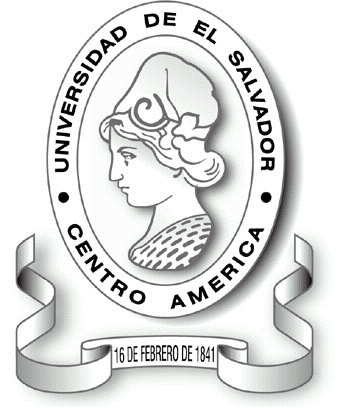 MEMORIA DE TRABAJO DE GRADUACIÓN“LA RELACION DE LA INTELIGENCIA EMOCIONAL Y LA ELECCIÓN DE ESTRATEGIAS PARA AFRONTAR LOS PROBLEMAS EMOCIONALES EN EL AULA, QUE APLICAN LOS MAESTROS Y MAESTRAS DE SEGUNDO CICLO DE EDUCACIÓN BASICA DE ESCUELAS PUBLICAS DEL SECTOR DE AYUTUXTEPEQUE”.PRESENTADO POR :LORENA GUADALUPE GUILLÉN MARTINEZDIRECTOR  DE SEMINARIO DE GRADUACIÓN :LIC. ISRAEL RIVASDIRECTOR DE TESIS :LIC. DANIEL EDGARDO MADRIDCIUDAD UNIVERSITARIA,  ENERO DE 2003.UNIVERSIDAD DE EL SALVADORAutoridades CentralesRectoraDra. María Isabel RodríguezVice Rector AcadémicoIng. José Francisco MarroquínSecretaria GeneralLicda. Lidia Margarita de MuñozUNIVERSIDAD DE EL SALVADORAutoridades de la Facultad de Ciencias y HumanidadesDecanoLic. Pablo de Jesús Castro HernándezVice Rector AcadémicoIng. José Francisco MarroquínVice DecanoLic. César Emilio QuinterosSecretariaLicda. Margarita de Jesús López GalánUNIVERSIDAD DE EL SALVADORFacultad de Ciencias y HumanidadesEquipo EvaluadorCoordinador General del Proceso de GradoLic. Israel RivasDocente Director :Lic. Daniel Edgardo MadridUNIVERSIDAD DE EL SALVADORFacultad de Ciencias y HumanidadesAutoridades del Departamento de PsicologíaJefe del DepartamentoLic. Mauricio Evaristo MoralesGRACIASA DIOS TODOPODEROSO,  por haberme otorgado salud y fortaleza para realizar este sueño; por haberme guiado en cada uno de los caminos que tuve frente a mi y otorgarme la gracia de encontrar personas que contribuyeron desinteresada y oportunamente en los diferentes momentos de mi carrera.  Gracias por concederme una familia y amigos fabulosos.A MIS PADRES,  que con su amor,  apoyo, comprensión,  fueron mi fuente de inspiración y entereza para  realizar esta empresa, para no darme por vencida ante los obstáculos que se presentaron en todos estos años y por haberme dado el ejemplo de la responsabilidad,  dedicación y sobre todo el deseo de siempre ser honesta y tener aspiraciones para mi vida futura.A MI FAMILIA, que en su comprensión y palabras de aliento encontré el apoyo suficiente para no desfallecer en este largo camino.A MIS AMIGOS, Angélica Martínez, Licda. María Lidia Echeverría, Marta Alicia Cruz, Mario De León,  Rosa María García, Lorena Mezquita; por brindarme su amistad y contribuir desinteresadamente en esta investigación, dedicando su  tiempo y esfuerzo, guiándome en los momentos más difíciles, y sobre todo que me hicieron sentir que no estaba sola en esta misión.AL LIC. DANIEL EDGARDO MADRID,  que se atrevió a acompañarme en esta travesía, que me apoyó desde un inicio y principalmente que confió en mí dedicándome tiempo, esfuerzo y paciencia. A LOS DIRECTORES Y SUB-DIRECTORES, MAESTRAS Y MAESTROS de los centros escolares “Dr. Arturo Romero” y “ Dr. Doroteo Vasconcelos”, por su ayuda desinteresada para la realización de esta investigación.                                                                                   A TODOS MUCHAS GRACIAS                                                                A mi hermano Walker Javier  y                                                                         a mi amigo Oscar Del Cid,                                                                             que desde el cielo  me han                                                                                                                                                                            guiado a lo largo de este sendero.INDICE                                                                                                                                        PáginaINTRODUCCIÓN                                     						1                                                                      CAPITULO I.  PLANTEAMIENTO DEL PROBLEMA				3Situación Problemática						3Justificación							7Objetivos								10Alcances y Limitaciones						11                                                                    CAPITULO II.  MARCO TEORICO                                				14                                                       La Inteligencia Emocional						17Problemas Emocionales en el Aula				38Estrategias para Problemas Emocionales       			45Relación de la Inteligencia Emocional y la Elección de Estrategias para Problemas Emocionales  		58            CAPITULO III.  SISTEMA DE HIPÓTESIS Y DEFINICIÓN DE VARIABLES 	64                                                                                         3.1 Hipótesis de Investigación					64                                   3.2 Operacionalización de Hipótesis y Variables			65                                   3.3 Definición de Variables						66CAPITULO IV.  METODOLOGIA                                                     			714.1Tipo de Investigación                                                               	71Sujetos                                                                                      	714.3 Instrumentos                                                                           	714.4 Procedimiento                                                                          	75CAPITULO V.  ANÁLISIS E INTERPRETACIÓN DE RESULTADOS		79           CAPITULO VI.  CONCLUSIONES Y RECOMENDACIONES    		           101                                                                                                                                                           REFERENCIAS BIBLIOGRAFICAS                                                                          105ANEXOS						          				           108                                                                                                     INTRODUCCIONLa labor docente requiere de una preparación profesional que garantice la excelencia en la enseñanza de los educandos.  Por generaciones se ha considerado indispensable que las personas que se dedican a la docencia posean un nivel intelectual alto que les permita adquirir y transmitir conocimientos generales y específicos, para que los estudiantes puedan conocer y aprender diferentes temáticas.  Pero poco se conoce de los docentes sobre sus aptitudes emocionales que se manifiestan en el aula, es decir de su nivel de Inteligencia Emocional.Siendo una profesión en la cual se mantiene estrecha relación con los estudiantes, muy poco se habla de la importancia que tienen la comprensión y desarrollo de las emociones y los sentimientos, pues hasta el momento no se le ha reconocido como parte esencial de la preparación integral que deberían poseer los docentes.  Principalmente porque será el profesor(a), quien deberá que enfrentar y resolver los problemas emocionales que presenten sus alumnos y que sean expresados en el salón de clases; por lo que tendrá que utilizar estrategias que le ayuden a afrontar dichas situaciones.   Por tal motivo la presente investigación está dirigida a determinar la relación existente entre los niveles de Inteligencia Emocional que poseen los educadores y las Estrategias que eligen para afrontar los Problemas Emocionales de los alumnos y que son exteriorizados en el aula.  Siendo que lo que las variables estudiadas sucede en un contexto natural, de manera frecuente y fuera de ninguna manipulación de la investigadora, esta investigación es de tipo Expost-facto, en donde ambas variables se correlacionan.Para la realización de la misma   se han establecido objetivos generales y específicos con los que se busca lograr indagar cada aspecto de esta relación y la manera en que se produce, de igual manera se ha elaborado la respectiva justificación acerca de la importancia y finalidad de la investigación en su totalidad; asimismo se expone el planteamiento del problema en donde se hace una breve aclaración de la situación problemática que se tiene en un contexto escolar.Además se ha elaborado el marco teórico que sustenta la investigación, en donde se incluyen los temas principales y secundarios de ésta y, la relación de ambos.  Así también el establecimiento de hipótesis, y la definición de las variables que se investigan.  Luego se presenta la metodología que se ha utilizado, en donde se define el tipo de investigación que se realiza, las características de la muestra que se involucrada, los instrumentos que se aplicaron para medir las variables e indagar sobre las mismas; el procedimiento que se siguió para llevar un orden en la aplicación de instrumentos y por último, el diseño experimental  empleado.De igual manera se presenta el análisis e interpretación de resultados con los  datos que se obtuvieron con la aplicación de instrumentos, en un sentido cuantitativo y cualitativo.  Así también se incluyen las respectivas conclusiones y recomendaciones.  Finalmente se presentan las referencias bibliográficas utilizadas  y los anexos en los que se incluyen los instrumentos a aplicar.I.  PLANTEAMIENTO DEL PROBLEMASITUACION PROBLEMÁTICALa entrada del nuevo milenio trae consigo exigencias para la humanidad, no sólo en el campo científico, empresarial y profesional; sino que también requiere una visión renovada del ser humano en lo personal.  De esta manera podrá enfrentarse a los retos que la vida le imponga, pero también le llevará a un nivel más avanzado en cuanto a armonizar con sus semejantes.Cotidianamente se habla de la idoneidad de las personas para elegir una carrera profesional, pues de ello dependerá un desempeño óptimo de la misma.  Se ha considerado que aquellos que tienen las funciones de educar, enseñar, curar y dirigir son personas que poseen  disposición para tratar con otros y pueden alternar eficientemente en diferentes ambientes y con diferentes personas.En aquellos cuya función sea primordialmente la enseñanza tendrá que existir una alta disposición para poder relacionarse con sus estudiantes y así  armonizar con ellos para crear un ambiente positivo en el salón de clases.  Si el educador logra establecer este ambiente, será evaluado correctamente, pero si por el contrario la relación que establece con sus estudiantes es negativa, hostil  e improductiva; será objeto de duras críticas a sus características de personalidad.Muy pocas veces se hace referencia a la preparación emocional que debe poseer un aspirante a la docencia, ya sea en nivel básico o superior,  pues la atención se centra en su capacidad intelectual para responder a las exigencias académicas de su carrera profesional. Es así como se le da prioridad a la inteligencia intelectual con la cual se destaque; considerando  a una persona como inteligente por su rendimiento académico y obviando su habilidad para establecer relaciones interpersonales.Sin embargo, esta idea  es bastante reduccionista  en la cual el esquema de desarrollo de inteligencia  está relacionado solamente a adjudicar valor al incremento de conocimientos, a la adquisición de contenidos y temáticas, a la resolución de problemas académicos pero de manera estereotipadas.  Dicho esquema es reproducido constantemente  en los ámbitos escolares, familiares y profesionales; en los cuales el éxito académico es la prioridad.Si se parte de esta concepción, no es de extrañarse que los educadores simplemente reproduzcan este esquema, y no le brindan la importancia que merece una educación emocional en su formación como docentes y como personas.  En muchas ocasiones se ha criticado al docente cuando sus reacciones emocionales no han sido las más adecuadas, sin tomar en cuenta que está  actuado conforme a la educación afectiva y emocional que le ha sido inculcada en su entorno familiar.Actualmente  el constructo de inteligencia es más amplio que el descrito anteriormente, pues autores como Howard Gardner(1983),  han ampliado la concepción de inteligencia, considerando el carácter multifacético de esta, con su teoría de las Inteligencia Múltiples, en donde cada una refleja el desarrollo de diversas habilidades ya sea  intelectual, musical, lingüístico, kinestésico,  espacial, interpersonal e intrapersonal.También en 1990, Peter Salovey y John Mayer, exponen el contructo de la Inteligencia Emocional, partiendo de las inteligencias interpersonal e intrapersonal.  Posteriormente otros autores como Daniel Goleman(1995), han profundizado y difundido la Inteligencia Emocional,  considerándola por sobre la inteligencia intelectual, como el factor primordial para el éxito en la vida personal y social.Es así como la Inteligencia Emocional entendida como la capacidad de reconocer nuestros propios sentimientos y los ajenos, de motivarnos y de manejar bien las emociones en nosotros mismos y en nuestras relaciones; se vuelve un  factor fundamental en toda persona, especialmente en aquellos profesionales inmersos en la enseñanza y formación de las futuras generaciones.Es entonces que debe existir un desarrollo de la Inteligencia Emocional en los docentes, debido a  que en todo momento se relaciona con sus alumnos ya sea dentro o fuera del salón, para impartir conocimientos académicos o para departir recreativamente.  De tal manera que las aptitudes de empatía, autocontrol, motivación, auto conocimiento y habilidades sociales, deben ponerse en práctica en todo momento.Estas habilidades se pondrán de manifiesto especialmente cuando surjan dificultades o situaciones que alteren el buen desempeño del salón de clases, las cuales sean provocadas por los estudiantes.  Es aquí donde el maestro(a) tendrá que reconocer  y diferenciar entre situaciones creadas eventualmente por algunos alumnos; de aquellas que son expresadas cotidianamente y que pueden ser reflejo de Problemas Emocionales.Los Problemas Emocionales en el aula, son expresados de diferentes maneras, pero básicamente se pueden clasificar las conductas en dos facetas : los agresivos y los retraídos.  En el primero de los casos, se refiere aquellos alumnos(as) que se muestran hostiles, agresivos y crean conflictos continuamente;  en el segundo, está referido a los alumnos(as) tímidos, poco comunicativos y que tienen dificultades para relacionarse con sus compañeros. Quizás los problemas emocionales agresivos sean los que acaparen la atención tanto del maestro como de los pares, pues conllevan conflictos más perjudiciales para la armonía en el aula; sin embargo los problemas emocionales retraídos podrán pasar desapercibidos la mayor parte de tiempo, sin que el maestro pueda darse cuenta que son igualmente o más perjudiciales para el ambiente en el salón de clases y para el alumno que los manifiesta.Debido a que el maestro es quien debe tomar las decisiones para mantener el ambiente en el aula, debe poseer  el conocimiento y la ecuanimidad para proponer y  ejecutar estrategias que coadyuven a la solución de los conflictos o situaciones problemáticas, que se produzcan como consecuencia de las expresiones de conducta que son reflejo de los problemas emocionales que presenten sus alumnos  y  a la vez inducir a la reflexión de dichos problemas y de la forma de solucionarla. Por ello, es indispensable que los educadores posean un elevado desarrollo de inteligencia emocional, que les permita poder discernir las estrategias congruentes con cada caso, para enfrentar los problemas emocionales  de manera oportuna, objetiva y constructiva; en beneficio del alumno(a) que exprese dichos problemas, así como en la enseñanza para los otros estudiantes.   Partiendo de lo anterior se considera sumamente importante indagar sobre la relación directa que se presenta en el nivel de inteligencia emocional de los docentes en cualquier nivel escolar que se desempeñe, con la elección de las estrategias  para afrontar los problemas emocionales que expresen sus educandos; lo cual se unifica el esfuerzo por conseguir una educación  integral, y a la vez propiciar la excelencia docente.  Ante esto, la presente investigación es un intento por responder a la siguiente interrogante :¿ Existirá relación en el nivel de desarrollo de la inteligencia emocional y la elección de estrategias  para afrontar problemas emocionales  en el aula, que aplican los maestros y maestras de  segundo ciclo de educación básica de escuelas públicas del sector de Ayutuxtepeque.?1.2  JUSTIFICACIONEl progreso de una nación no sólo depende de sus avances tecnológicos y financieros, también es necesario que exista el acompañamiento de una educación de calidad que responda a las exigencias y a la transformación de la sociedad.  En El Salvador desde la segundo mitad de la década de los noventa, se ha impulsado con más auge una Reforma Educativa, en la que se exige a las escuelas, a través de sus representantes y de las diversas instancias sociales; una participación más directa y orientada a la formación integral de los futuros ciudadanos.Debido a ello se requiere que la comunidad educativa, comprendida por Maestros, Estudiantes y Padres de Familia; fomenten dentro de las instituciones : un ambiente de calidad  humana, resolución creativa de conflictos, trabajo cooperativo y en equipo y otros compromisos para el mejoramiento de los procesos de aprendizaje y sobre todo una educación emocional que beneficie las relaciones futuras de educandos.De acuerdo a lo anterior, la figura del Maestro es el eje primordial para llegar a concretar tales expectativas, no sólo en el proceso de enseñanza – aprendizaje, sino también en la formación personal de cada alumno.  El Maestro no es sólo el personaje que brinda los conocimientos académicos necesarios para la aprobación del nivel en curso, sino que también es el representante de las normas disciplinarias de la institución, es sinónimo de autoridad, es el vigilante y evaluador del comportamiento y rendimiento escolar demostrado por los estudiantes.La conducta manifiesta por los educando debe ser observada y evaluada por el docente, ya que no sólo tendrá alumnos que sean aplicados, colaboradores y disciplinados;  sino que también tiene que enfrentarse a aquellos que por sus características de personalidad o por la formación que han recibido en su entorno familiar o social, presentan problemas emocionales en el aula; habrá quienes se manifiestan abiertamente indisciplinados y desafiantes,  o por el contrario  aquellos que se muestran retraídos y desmotivados sin integrarse a las actividades escolares.En ambos casos se pondrán en juego las habilidades de las que el maestro goza para poder observar detenidamente a cada uno de sus alumnos y el interés que para él tienen, pues de esa manera buscará las estrategias o técnicas adecuadas para incorporar  a un ambiente positivo en el aula, a aquellos  educandos que presenten  los  comportamientos  inadecuados antes mencionados. Debido a ello, el maestro tiene que discriminar aquellas estrategias que le ayuden a que los  alumnos que se mantienen al margen de las actividades  o a los que no son aceptados por sus compañeros debido a su mal comportamiento, se les brinden oportunidades para  integrarse al ambiente del aula.  Para esto el Maestro utiliza no sólo el Reglamento interno, sino que pone de manifiesto sus aptitudes de Inteligencia Emocional, que le permitan discernir las medidas eficaces para afrontar los problemas emocionales en el salón de clases.Por tal motivo es importante investigar,  por una parte, que los Docentes como formadores son un ente fundamental en la vida de todo individuo, por lo que es primordial que sean conscientes del desarrollo de su propia Inteligencia Emocional y, por otra parte la influencia directa que tiene ese desarrollo en la elección de estrategias para afrontar aquellas conductas indisciplinadas o retraídas,  que conlleven a un manejo eficiente del salón de clases.Con lo anterior el actual estudio indaga  cómo se encuentra la Inteligencia Emocional en el sector Docente como una herramienta que constituya el pilar básico para que las nuevas generaciones adquieran una Educación Emocional, que les permita un desarrollo personal y social orientado a una vida plena y emocionalmente satisfactoria.Además este estudio se consolida como un primer esfuerzo para investigar acerca de la Inteligencia Emocional en un contexto escolar y,  sobre todo relacionado con los problemas emocionales que se ponen de manifiesto en el aula, y que no sólo perjudican al niño(a) que los expresa, sino también a compañeros y Maestro.  De allí que es necesario identificar la forma en que ambas condiciones interactuan dentro del aula.Es así como la Inteligencia Emocional no es sólo un tema de actualidad en la Psicología, sino que se trata de un funcionamiento emocional óptimo, que permita poder enfrentar las diversas situaciones y conflictos que se presenten día a día en la labor didáctica; permitiendo a los Docentes reflexionar en su desempeño y concertar estrategias para manejar y corregir de manera acertada aquellos problemas emocionales de los alumnos que se presenten.Hasta el momento no se le ha dado la importancia adecuada, a pesar que en las escuelas se viven a diario varios conflictos conductuales protagonizados por estudiantes; ante los cuales deben proponerse mecanismos de solución efectivos y en beneficio de un reaprendizaje emocional y no en detrimendo del mismo.  Asimismo  debe considerarse la Inteligencia Emocional un pilar básico para la labor docente en el que se busque el mayor equilibrio emocional posible.Por ello la Inteligencia Emocional puesta de manifiesto en las estrategias para afrontar los problemas emocionales de los educandos utilizadas  por el Docente, es un estudio necesario y útil como elemento que contribuya a una mejor calidad de educación.   De tal forma que debe de ser analizada y fomentada en los educadores como un garante de su crecimiento personal y profesional, para beneficio propio y el de los educandos a su cargo; creando un nivel más avanzado e integral del Educador y destacando además, el rol significativo que tiene en la nueva perspectiva educativa impulsada en la actualidad.1.3   OBJETIVOSGENERAL :Comprobar la relación que tiene el nivel  de desarrollo de la Inteligencia Emocional en la elección de estrategias utilizadas por los docentes  para afrontar los Problemas Emocionales de los alumnos en el aula, de segundo ciclo de Educación básica del escuelas públicas del sector de Ayutuxtepeque.ESPECIFICOS :Determinar los niveles de desarrollo de las aptitudes de Inteligencia Emocional de los docentes.Determinar las estrategias que utilizan los docentes para afrontar los problemas emocionales en el aula.Señalar la incidencia directa que tiene el nivel de inteligencia emocional de los maestros(as), para elegir estrategias que minimicen los problemas emocionales en el aula.ALCANCES Y LIMITACIONESALCANCES.La presente investigación conlleva alcances orientados a reconocer y promover la formación que los docentes del sector público en cuanto a sus aptitudes de inteligencia emocional y las estrategias que utilizan para afrontar los problemas emocionales en el aula; en donde dichas aptitudes se fortalezcan para beneficio de la persona y de la labor formativa que realizan con sus educandos, pues el conocer su nivel de inteligencia emocional,  les permite inculcarlas en sus alumnos(as) y a la vez desarrollar aún más las propias.Además la muestra seleccionada incluye características como el haber integrado ambos turnos diurnos, los centros escolares se encuentran en una misma zona y acogen a una población estudiantil similar, por lo que se considera que los resultados bien pueden ser generalizados a otros centros escolares de zonas aledañas a ésta; siendo las condiciones de los sujetos semejantes a las ya descritas. De igual manera esta investigación contiene información empírica y verificable de la realidad en la interrelación de los dos aspectos antes citados, en nuestro entorno educativo público, lo cual es un insumo tanto para futuras investigaciones como para el desarrollo de programas y planes de apoyo para fomentarlas por parte del Ministerio de Educación.LIMITACIONESEs importante señalar las limitaciones que ha tenido esta investigación una de ellas radica en que el sector docente se ve continuamente evaluado para continuar o ascender en sus puestos de trabajo, por lo que generalmente se muestran suspicaces ante evaluaciones fuera de lo requerido por la escuela, por lo que no es extraño observar negativa a participar en este tipo de estudios.También hay que considerar la poca disposición de tiempo para efectuar las evaluaciones con todas las condiciones posibles, pues las jornadas de trabajo no permiten el acceso  libre y continuo para su realización.  Debido a ello es necesario contar con un amplio período para la etapa de ejecución de la investigación, de tal manera que se cuente con un horario  flexible que no afecte la organización dispuesta con anterioridad.Por otra parte, una limitante significativa es que si bien la muestra seleccionada presenta resultados importantes y que son representativos de la población del sector elegido,  sería apresurado generalizar dichos resultados a todo el sector docente, ya sea departamental o nacional,  pues existen muchas condiciones que podrían hacer variar o cambiar completamente estos resultados.   II.  MARCO TEORICO En el mundo entero existe una creciente transformación económica y tecnológica que posibilita el progreso de las naciones.  Para lograrlo no basta con los avances en estos  factores, pues no cumplirán su cometido si se enfrentan a una sociedad que no esté preparada para recibirlos; es necesario entonces una conversión de la educación desde una visión actualizada del rol social que ésta cumple y a la vez una reorganización de la manera en que es provista a la  población.Esta nueva visión de la educación se convierte en el elemento indispensable y necesario para la adaptación a la economía globalizada, que toda nación debe incluir para su progreso;  pretendiendo de esta manera restablecer la cohesión e integración de la sociedad, el logro de metas  que consoliden la democracia y disminuyan la pobreza, buscando también equidad, justicia y respeto que contribuyan al desarrollo individual y social.Cada nación adquiere el compromiso de brindar el acceso de su población a la educación,  con el objetivo de formar a individuos capaces de responder a las exigencias del mundo moderno, pero a la vez fomentando valores personales y sociales que aporten al reconocimiento de la calidad humana.  La educación es uno de los ejes principales en la vida cotidiana de todo individuo, ésta le permite poder acceder a un nivel más avanzado en el ámbito social; aprender a valorar sus propias capacidades y habilidades y a apreciar las interrelaciones establecidas con sus semejantes.  La educación formal  e informal, es en todo caso un exponente observable de las raíces culturales de cada pueblo.La sociedad misma dicta normas y pautas de conducta; sin embargo es posible que cada persona las modifique de acuerdo a características propias, educación familiar y personal, en donde se expresen cualidades personales que coadyuven a una formación más integral.  Por tal motivo los individuos eligen diferentes profesiones que concuerden con su personalidad,  pero también con las exigencias de la sociedad y que le faciliten una vida digna y productiva.Para llegar a esto, obligadamente toda persona tiene que haber sido instruida en una institución educativa (escuelas o colegios), en donde se le hayan enseñado los conocimientos básicos y cuyo aprendizaje sea eminentemente teórico-práctico.  Desde hace décadas, la educación en muchas instituciones ha sido mecanicista, es decir los programas educativos sólo esperan una reproducción exacta de los conocimientos proporcionados, y no una verdadera formación.Sin lugar a duda el principal componente del ámbito educativo, lo tiene el Educador, ya que de él depende el aprendizaje cognitivo de sus alumnos;  pero si se tiene en este ambiente una interrelación diaria entre educador y educando, es poco probable que no intervengan factores emocionales  de ambos, características de personalidad y estigmatización de los roles.Es entonces que debe tenerse en cuenta que la  educación, no se limita al aspecto cognitivo como finalidad única de ésta, sino que lleva inmerso un aprendizaje más amplio e integral, en donde se tomen en cuenta valores morales que caracterizan a la sociedad,  normas conductuales que favorezcan las relaciones interpersonales, fomento de la autovaloración de cada persona, incentivos del desarrollo de habilidades y capacidades e inculcar expresiones positivas de sentimientos y emociones.Siendo el educador el más cercano representante del sistema educativo, es él quien a la vez que instruye en los conocimientos teóricos, también formará las aptitudes necesarias en sus alumnos, para que desarrollen aquellas habilidades que les faciliten las relaciones sociales y una mejor calidad de ser humano.  Es así como el educador no sólo deberá ser el facilitador de conocimientos académicos, sino también  deberá reunir cualidades y aptitudes que involucren factores morales y emocionales positivos, que serán influyentes en la vida del educando.En El Salvador, con la Reforma Educativa impulsada por el Ministerio de Educación, se pretende una reorganización de fondo en cuanto a programas de estudio, recursos técnicos, infraestructura, manejo del salón de clases, etc.; sin embargo también se espera un compromiso más destacado del educador en la formación de las aptitudes, sentimientos y emociones  del alumno.Esto requiere la autoevaluación y reflexión constante por parte del docente, en donde pueda realmente aportar aquellos aspectos emocionales propios, expresados con responsabilidad en la relación dentro del aula; teniendo en cuenta que por su importancia en la formación de los educandos, es un modelo significativo e influyente.  Su proceder entonces será objeto de  evaluación y apreciación  por parte de los estudiantes, quienes a su vez esperan lo mejor del maestro.No obstante por generaciones estos aspectos emocionales no han sido prioridad en la comunidad educativa, por lo que no era necesario conocer a fondo la calidad humana y valores morales de los que gozaba el educador, por lo que en muchas ocasiones se dejaba a los educandos en manos de personas que no eran las idóneas en cuanto a los aspectos personales antes señalados.En la actualidad si bien no se ha logrado realizar una evaluación al respecto, por lo menos  se informa y capacita a los docentes en temas concernientes a estos rubros.  Si bien dichas capacitaciones son aproximaciones a la realidad que se vive en las aulas en cuanto a las interrelación afectiva-emocional  de los maestros y alumnos, cabe destacar que no son suficientes.Esos aspectos afectivos, emocionales y de habilidades sociales están reunidos en el constructo de Inteligencia Emocional (IE),  en el cual se destacan aptitudes interpersonales e intrapersonales.  Entonces evaluar las aptitudes de Inteligencia Emocional en los maestros es un estudio que favorece no sólo a él mismo como profesional y persona, sino que también a mediano y largo plazo sea orientado en beneficio de los educandos.Del término de la Inteligencia Emocional nos referiremos ampliamente más adelante, es importante que se destaque la evolución del término Inteligencia y la concepción que hasta en la actualidad se ha mantenido,  y de lo que cotidianamente se concibe como una persona inteligente; llegando a la IE,  como un componente indispensable en el éxito de los individuos.  LA  INTELIGENCIA  EMOCIONALPor generaciones la humanidad ha considerado que un factor indispensable para obtener éxito en la profesión o actividad ejercida, es necesario poseer un alto nivel intelectual; reflejado en el puntaje obtenido en una prueba estandarizada con la que se busca medir el nivel de coeficiente intelectual (C.I.) de cada persona,  entendiendo por éste como aquellas aptitudes intelectuales enfocadas nada más que al aspecto cognitivo en cuento al razonamiento analítico y técnico.Aquellos cuyas habilidades personales les facilite obtener un puntaje alto  dentro del rango, de dichas pruebas,  serán considerados inteligentes,  esperándose de ellos un elevado rendimiento académico y profesional;  caso contrario para los que  obtengan un puntaje  relativamente bajo,  pues quizás no logren ser reconocidos como personas capaces, con   aptitudes y habilidades para desempeñarse eficientemente en una labor.Esta estigmatización es la que ha prevalecido por muchos años, en donde el ideal de un profesional eficiente está estrechamente relacionado con su alto nivel de C.I.   De esta manera se han obviado aquellas aptitudes, habilidades y capacidades físicas y emocionales que cada ser humano posee y que se desarrollan a lo largo de su vida, se cuente o no con un elevado C.I.No se  trata de atribuir mayor o menor importancia al desarrollo cognitivo valorado en el C.I., pero si se debe destacar que no es el único componente a tomar en cuenta para determinar la  Inteligencia  de una persona.   Esta idea  fue desarrollándose en la visión del Psicólogo Howard Gardner (1983), quien considera que existe  una multifacética percepción que lo que debe considerarse como  Inteligencia,  ofreciendo un espectro más amplio y enriquecedor de las capacidades y potencial de una persona para lograr triunfos, que la que puede brindar la reducida condición del  C.I.   Además el autor sostiene que los talentos que posee una persona, deben ser reconocidos en la amplia gama en que se presentan, en donde se ven reflejadas diversas formas de lograr el éxito personal, a partir del desarrollo de las habilidades necesarias para conseguirlo;  pero esto debe de comenzar a fomentarse desde la niñez, para que desde ahí sean reconocidas estas aptitudes y habilidades naturales. Considerar la prevalencia del C.I.  sobre las demás aptitudes y capacidades no sólo estigmatiza, sino que limita el potencial innato y adquirido durante el desarrollo personal y social, con lo cual se obtendría una visión parcializada de la Inteligencia.  Niega  las otras cualidades que posee cada persona y que contribuyen a  desempeñarse en sus labores y relacionarse adecuadamente  en su contexto.Por ello, en 1983 Gardner publicó su libro Frames of Mind, en donde refuta el planteamiento del  C.I.  como única clase de inteligencia.  A su vez propone una gama más amplia para considerar otros aspectos como inteligencia con los cuales también se puede lograr el éxito en la vida,  logrando un enfoque más amplio y completo de la inteligencia, en el cual se consideren rubros significativos mas allá de los estudios cognitivos.Es así como comienza a salir a la luz el término  Inteligencias Múltiples, de las que en un principio Gardner y sus colaboradores proponen una variedad de siete inteligencias;  sin embargo reconocieron que éste era un número arbitrario que no reunía la variedad de inteligencias existentes, ya que  no se puede asegurar  con precisión un número que las englobe a todas.Si bien Gardner y sus colaboradores ampliaron la variedad de siete inteligencias hasta llegar a veinte, no quiere decir que la gama esté concluida.  No obstante las primeras siete inteligencias  propuestas por el autor  prevalecen,  ya que en ellas  se ven incluidos no sólo aspectos académicos, sino también la capacidad  espacial, kinestésica, musical y personal. Estas Inteligencias Múltiples son las siguientes :Inteligencia Lingüística :  Incluye el escribir  y leer correctamente, escuchar cuentos e  historias y la facilidad de repetirlas, vocabulario adecuado, facilidad para segundos idiomas, gusto por la comunicación, etc.Inteligencia Lógico-Matemática :  En ella se les considera a los niños “muy inteligentes”, poseen facilidad para la matemática, el razonamiento, rapidez en el cálculo; los niños con este tipo de inteligencia son metódicos, puntuales, prefieren lo programado a la aventura y no les gustan los cambios e interrupciones.Inteligencia Kinestésica :  Aquí se interpreta la realidad con el movimiento, se destaca la psicomotricidad y habilidad física.  Este tipo de inteligencia está en las personas  que les apasiona  la danza, expresarse con ademanes, gustan de las clases participativas, de los deportes, llevan el ritmo al caminar.Inteligencia Musical : Aunque es poco promovida, los niños que las poseen se identifican con personas que tocan instrumentos, reconocen piezas musicales, inventan canciones para expresar lo que sienten y pueden interpretar melodías de oído.Inteligencia Espacial : Calculan muy bien los espacios, poseen imaginación espacial.  Es la inteligencia de los arquitectos, constructores, de los que tienen capacidad mecánica, los topógrafos, decoradores, dibujantes, etc.   Los niños con este tipo de inteligencia suelen organizarse muy bien, no es fácil  que  se pierdan, son excelentes para dibujar, les gustan los diseños, les llama la atención la perspectiva, se orientan con facilidad.Inteligencia Interpersonal :  Las personas que la poseen suelen ser  “muy simpáticos”, tienen facilidad para las relaciones, tienen muchos amigos; escuchan a la gente, animan al grupo, prefieren convivir a estar solos, comparten con los demás, les interesa la gente y se involucran en lo que les sucede y son capaces de ayudarles.Inteligencia Intrapersonal : Quienes poseen este tipo de inteligencia son introvertidos, reservados, conocen bien su mundo interior, sus capacidades, sus sentimientos, sus reacciones, a veces resultan tímidos;  prefieren  no participar, suelen ser analíticos, a veces “se desconectan”, disfrutan de momentos de soledad y no suelen comunicar lo que están sintiendo.           En nuestro país la teoría de las Inteligencias Múltiples está comenzando a estudiarse y a considerarse importante en el ámbito educativo, a lo cual nos referiremos más adelante.  Pero también esta teoría está llegando a muchos niños(as) salvadoreños, a través de la televisión; específicamente en el canal Nickelodeon, en su programa “Dora la Exploradora”, que está diseñado en los principios de las Inteligencias Múltiples y dirigido a niños en edad preescolar. Además la Asociación Nueva Acrópolis de nuestro país, institución consultora en diferentes temáticas que se relacionan con el desarrollo integral del ser humano, está impartiendo seminarios y brindando capacitaciones de este planteamiento,  pero reconocido como las 7 Inteligencia;  a maestros de escuelas y público en general que asista a sus talleres.  Cada una de estas siete inteligencias tiene fundamentalmente igual importancia, a pesar que en las distintas  sociedades se haga énfasis exagerado en las dos primeras variedades de inteligencia.  Cabe destacar que el aporte de Gardner en este sentido, es el considerar que tanto la cognición impersonal, como la cognición interpersonal, pueden ser calificadas como inteligencias.Sin  embargo, son los dos últimos tipos de inteligencia, el interpersonal e intrapersonal, los que han  contribuido de  forma  significativa a un nuevo  concepto o considerado como un constructo teórico general dentro de la Psicología y específicamente en lo que respecta a Inteligencia.   Ya que son estas dos variedades las que  profundizan en las emociones y el dominio de las mismas, y que impulsan aquellos aspectos personales que no pueden ser reflejados en un C.I.; y que hacen que la vida interior y las relaciones que se establezcan sean tan importantes para el éxito en la vida.El papel de las emociones en las inteligencias, fue poco estudiado por Gardner, ya que su trabajo se orienta en el modelo cognitivo-científico, debido a que en la historia de la Psicología, a mediados del siglo XX, prevaleció  el conductismo al estilo de B.F. Skinner, en donde se mantenía la idea de que sólo la conducta observable podía estudiarse con precisión científica.  Los teóricos cognitivos  entendían la inteligencia como  la capacidad de recibir información, elaborar y producir  respuestas eficaces;  todavía  en este punto se cuestiona si las emociones como tales pueden ser consideradas  dentro de la inteligencia.No obstante, ya en 1920 aparece en la literatura psicológica el término  Inteligencia Social, acuñado por el eminente Psicólogo  E. L. Thorndike,  expuesto en su artículo “La Inteligencia y sus usos”,  en el cual la considera como la habilidad que tanto hombres como mujeres deben poseer y que les facilite la comprensión y actuación en las relaciones humanas que se establecen, de una manera sabia y ecuánime.  Sin embargo dicho planteamiento era considerado por su autor como un aspecto del  C.I. de una persona.  Por otra parte Thorndike contempló otros dos tipos de inteligencia :  la abstracta –habilidad para manejar ideas-  y la mecánica –habilidad para entender y manejar objetos-;  de cuyos planteamiento no se obtuvo mayor investigación,  pues otros teóricos contemporáneos los calificaron como inútiles;  debido a el auge en esa época del conductismo, lo cual no validaba  aquellos procesos que no fuesen directamente observables,  como el caso de la inteligencia.No fue sino hasta en 1990 que los Psicólogos  Peter Salovey y John D. Mayer, ( citados por Mestre y otros 2001) acuñaron el término  Inteligencia Emocional, explicando las formas en las que podemos aplicar inteligencia a las emociones; y definiéndola  como       “ un tipo de inteligencia social que incluye la habilidad de supervisar y entender las emociones propias y las de los demás, discriminando entre ellas, y usar la información para guiar el pensamiento y las acciones de uno”.Salovey y Mayer (1990) citados por Daniel Goleman (1995), retoman las inteligencias personales de Gardner (1983), dándoles un enfoque menos cognitivo; y expanden su definición básica de inteligencia emocional, categorizándola en cinco dimensiones :CONOCER LAS PROPIAS EMOCIONES:  Es decir el conocimiento de uno mismo, reconocer un sentimiento mientras ocurre, es la clave de la Inteligencia Emocional.MANEJAR LAS EMOCIONES:  Manejar los sentimientos para que sean adecuados es una capacidad que se basa en la conciencia de uno mismo.LA PROPIA MOTIVACIÓN:  Ordenar las emociones al servicio de un objetivo es esencial para prestar atención, para la automotivación y el dominio, y para la creatividad.RECONOCER EMOCIONES EN LOS DEMAS:  La empatía, las personas que la tienen están mucho más  adaptadas a las sutiles señales sociales que indican lo que otras necesitan o quieren.  Esto los hace mejores en profesiones tales como la enseñanza, las ventas y la administración.MANEJAR LAS RELACIONES:  El arte de las relaciones es, en gran medida, la habilidad de manejar las emociones de los demás.  Estas son las habilidades que rodean  la popularidad, el liderazgo y la eficacia interpersonal. Ya en la década de los noventa los investigadores han comenzado a cuestionar el planteamiento cognitivo sobre la inteligencia, ya que éste no lo explica en su totalidad; a su vez están dando especial importancia a las emociones comprendidas en el desarrollo y adaptación social.  De tal manera que se hace necesario definir según los autores,  ¿Qué es la emoción?.Daniel Goleman (1995) considera que es “un sentimiento y sus pensamientos característicos, a estados picológicos y biológicos y   a una variedad de tendencias a actuar” .  Por su parte Amparo Catret (2001) afirma que “Las emociones son las protagonistas del mundo interior y de las relaciones con los demás”.Ambos autores coinciden en admitir que las emociones impulsan a las personas a interactuar con el medio ambiente, sin dejar de lado el compromiso para analizar su mundo interior en el que subsisten los sentimientos y  pensamientos, desde una óptica personal y social.  Entre las principales emociones se destacan :  ira, tristeza, temor, placer, amor, sorpresa, disgusto y vergüenza.En fin las emociones son las que nos ayudan a reaccionar ante un hecho externo o interno y que sirve como un mecanismo comunicativo, afectando el pensamiento  y las acciones de las personas.  Las emociones estarán relacionadas a la manera en que cada persona afronta las condiciones intrínsecas y extrínsecas que se le presenten en un momento dado o en la vida cotidiana.  Aún así el contructo  de Inteligencia Emocional  comenzó  a ser  relevante a partir de la aparición del libro  “La Inteligencia Emocional” del Periodista y Psicólogo Daniel Goleman, publicado en 1995;  a partir del cual surgen muchos y variados exponentes y planteamientos sobre la Inteligencia Emocional, principalmente en el ámbito empresarial.    Goleman, propone desde su punto de vista, que las emociones son inteligentes debido a que cada una de ellas cumple una función única al predisponer el cuerpo a diferentes tipos de respuesta para lograr su adaptación y supervivencia en el medio que el rodea.  Al investigar de qué forma se comprende el procesamiento de sentimientos en la mente humana, es que se puede definir y/o delimitar el significado multifacético  del ser inteligente.En su investigación, Goleman también toma en cuenta  el componente fisiológico que impulsa a las emociones, desde el cúmulo de información y experiencia filogenética y ontogenética  y que establece la diferencia entre el actuar o no hacerlo, el dar una respuesta inmediata o postergarla, el moldear nuestra reacción o ser espontáneos;  de allí que tanto la mente emocional como la racional interactuan en concordancia para orientarnos en la vida.A nivel internacional se están desarrollando diversas investigaciones,  específicamente en países tales como Argentina, Chile, Estados Unidos, España, entre otros.  Muchas de estas investigaciones son accesibles a través de sitios en Internet; para el caso, una investigación realizada en la Universidad de Cádiz (1998), en donde se efectuaron tres estudios acerca de la fundamentación científica de los test para medir Inteligencia Emocional, propuestos por diferentes autores para comprobar criterios de validez y confiabilidad de los instrumentos.Otras investigaciones presentadas en los sitios de Internet están referidos a la Inteligencia Emocional en diversos ámbitos como el empresarial, trabajo en equipo, en el Adulto Mayor, en la comunicación y en la educación;  sin embargo de éste último ámbito es escasa la información presentada en estos sitios web.En El Salvador, es muy poca la difusión de la Inteligencia Emocional, pero su planteamiento fundamental puede conocerse a través de artículos publicados en revistas de índole psicológica y de desarrollo humano, como “Crecer”  y  “Chiquitines”, así como en artículos en periódicos de circulación nacional.No obstante,  este constructo teórico sólo se conoce a  nivel bibliográfico en nuestro país, pues a nivel profesional no tiene el auge que debería  demostrarse.   Los estudios de Inteligencia Emocional llevados a cabo, son proyectos de tesis, como el iniciado en 1999 denominado  “Perfil de la Inteligencia Emocional en Docentes de la Universidad Tecnológica de El Salvador”; siendo desarrollado en dicha universidad, y cuyo estudio no se concluyó.En la Universidad de El Salvador, en el 2000 se realizó un trabajo de tesis, elaborado por Lobo, Pacas y Viera; acerca de la Correlación entre las aptitudes de Inteligencia Emocional y los grados de flexibilidad de Liderazgo Situacional en los niveles gerenciales  en ONG’S de Salud de San Salvador, en el cual se llegó a la conclusión que no existe dicha correlación, pues aunque se tienen ciertos conocimientos teóricos de ambas variables en los mandos gerenciales, estos no se desarrollan ni se ponen en práctica.    También en la misma universidad se elaboró una nueva investigación, realizado por Cuellar y Hernández; la cual estuvo orientada a los Factores de Inteligencia Emocional que determinan el Liderazgo en jefes de mandos medios de las oficinas administrativas centrales del Ministerio de Educación, en donde se concluyó que efectivamente los factores de inteligencia emocional influyen tanto en el estilo como en el nivel de liderazgo.Las investigaciones realizadas hasta el momento acerca de la Inteligencia Emocional, han estado enmarcadas en el ámbito empresarial; no obstante se está promoviendo la Inteligencia Emocional  en una relación directa con la educación, como un intento de desarrollar esta teoría en la infancia;  sin embargo esto es a nivel literario, pues en nuestro país aún no existe un estudio orientado a esta temática.La Inteligencia Emocional siendo un constructo teórico no se limita a hacer prevalecer las emociones sobre las capacidad intelectual, su planteamiento va más allá que la simple teoría.  Sus teóricos  afirman que la Inteligencia Emocional no es simple y llanamente “Ser Simpático”, sino que implica ser responsables y conscientes de las propias emociones, utilizándolas para actuar adecuadamente para sí mismo y los demás.De allí que la conducción  inteligente de las emociones lleva consigo procesos cognitivos y del pensamiento que ocurren a nivel cerebral, ante lo que los autores de la Inteligencia Emocional  afirman que ésta posee una base fisiológica.BASE FISIOLÓGICACuando se habla de la fisiología de la Inteligencia Emocional, se hace referencia a lo que conoce como el Cerebro Emocional, el cual está conformado por la amígdala, hipocampo, hipotálamo y tálamo.  Tomando particular atención a la amígdala, pues ésta junto con el hipocampo dieron origen a las estructurales cerebrales más avanzadas conocidas como la corteza y la neocorteza.  A partir de este enfoque, los estados emocionales son experiencias conscientes que traen respuestas internas y externas del organismo.Es entonces que los dos sistemas neuronales de respuesta tanto el Sistema Nervios Endocrino (S.N.E.) que se encarga de regular el comportamiento ya sea inhibiendo o liberando respuestas hormonales que surgen en combinación con la expresión de emociones; como el Sistema Nervioso Autónomo (S.N.A..) el cual por medio de sus ramas simpáticas y parasimpáticas activan las respuestas de lucha o huída para responder ante situaciones que requieran de una acción directa y rápida, provocada por el medio ambiente externo o el estado interno del organismo; se ven involucrados en la modulación de las expresiones emocionales que conlleva la Inteligencia Emocional.  Las respuestas fisiológicas que acompañan a las emociones son variadas, para el caso: sudoración, sequedad en la boca, pesadez del estómago, respiración acelerada, aumento del ritmo cardíaco y tensión en ciertos músculos; así como reacciones externas que implican el caminar rápido, gritar o perder la voz, sonrojarse, llorar, golpear, hacer movimientos bruscos, desmayos; incluso en aquellos momentos en los que únicamente se está experimentando una huella mnémica  que implican emociones y sentimientos experimentados y que han sido producidas y moduladas por  el  SNA.Es por ello que el hipotálamo y el sistema límbico se consideran los principales responsables sel surgimiento y manifestación de las emociones en las personas, y de las reacciones fisiológicas que conllevan.  El sistema límbico se encuentra compuesto por el lóbulo límbico que es un anillo de corteza filogenéticamente primitiva, la cual rodea al tronco cerebral; así como de una serie de estructuras profundas en donde se incluyen : la circunvolución del cíngulo, la amígdala, el hipocampo, el cortex subyacente a la formación hipocampal, el séptum  y el cíngulo junto con porciones del hipotálamo y el tálamo. Estos dos últimos cumplen una labor importante en lo que respecta al olfato, la motivación y la emoción.Así junto con la corteza cerebral se encargan de controlar el apetito, el placer, el sueño y la vigilia, el sexo, la docilidad y el miedo, además contribuye a recordar lo que ha sucedido, siendo capaz de hacer representaciones del entorno y poder analizar cuando se precise ubicarse.   De igual manera contribuye a la supervivencia personal y de la especie,  para lo cual controla los sentimientos y las aptitudes sociales básicas para la vida en familia, la convivencia en grupo y aquellos aspectos que se refieren a las acciones propias de los seres humanos.No obstante sus funciones elementales son realizadas directamente por el hipocampo y específicamente  por la amígdala, ya que ésta,  de acuerdo a los  neurofisiólogos, es la encargada de mediar las  reacciones emocionales aprendidas e  innatas ya sean  negativas  como el miedo y la aversión, así como también al almacenamiento de la memoria de los estímulos sensoriales, sensitivos emocionalmente significativos para la persona.De acuerdo a ello la importancia  de la amígdala radica en que es la especialista en asuntos emocionales; conjuntamente con el afecto, las pasiones también dependen de la amígdala;  las lágrimas, la furia, el miedo, la competencia y cooperación son sólo algunas emociones que son realizadas gracias a la existencia de la amígdala.  Enfatizar la importancia que tiene la amígdala en los procesos emocionales, es un descubrimiento y aporte compartido por los neurocientíficos que estudian la Inteligencia Emocional, elaborando planteamientos más profundos de su papel y de su relación con los procesos emocionales.El Neurólogo Joseph LeDoux, neurólogo del Centro para la Ciencia Neurológica de la Universidad de New York, en 1992  fue el primero en adjudicar el papel tan significativo que desempeña la amígdala, funcionando como un depósito de la memoria emocional.  Sus investigaciones dan a conocer como la amígdala puede tomar una decisión esencial ante un hecho determinado, o ejercer el control sobre las reacciones, aún antes  que la neocorteza haya logrado tomar una decisión.Esta rapidez para responder, de la amígdala se debe a que –como lo investigó LeDoux-  esta estructura se encuentra en una ubicación  excelente en el cerebro, que le permite obtener información de los sensores visuales y auditivos; ya que estas señales viajan primeramente –dentro del cerebro- al tálamo, inmediatamente y por medio de una única sinapsis, llega a la amígdala;   luego en una segunda señal del tálamo, la información llega a la neocorteza.De esta manera la amígdala puede proporcionar una respuesta emocional inicial más pronto, que la emitida por la neocorteza.  Las conexiones nerviosas de la amígdala le permiten  que cuando acontece un inesperado suceso, ésta pueda dirigir gran parte del cerebro, incluyendo la mente racional;  es así como la amígdala  puede hacer que se reaccione con rapidez, dando tiempo a que la neocorteza asuma una acción más orientada y definida. Esa investigación de LeDoux ha transformado la comprensión de la vida emocional que se tenía,  porque es pionera en encontrar vías nerviosas que los sentimientos que evitan la neocorteza, planteándose así  el poder de la emoción para superar la racionalidad.  Es así que esta revelación científica, acaba con la idea de que la amígdala depende en su totalidad de las señales de la neocorteza, para poder emitir reacciones emocionales.  No obstante, tanto la amígdala como la neocorteza están en el centro de la Inteligencia Emocional.  En cierta manera contamos con dos cerebros, dos mentes y dos clases distintas de inteligencia :  una racional y la otra emocional.  La capacidad para sobresalir en la vida dependerá de ambas;  de esta manera no prevalece ninguna, ya que ambas se complementan y  esta interacción positiva hace que tanto la inteligencia  emocional como la capacidad intelectual se vean acrecentadas.                                         INTELIGENCIA EMOCIONAL Y C.I.Autores como Daniel Goleman consideran que la Inteligencia Emocional es tan esencial y hasta más que el cociente intelectual para que una persona tenga éxitos y satisfacciones en su vida.  Lo cual es más esencial para triunfar en una profesión que la capacidad académica que las personas demuestren, proporcionando un valor significativamente más alto a las emociones.     Incluso en algunos estudios de Gardner se pone de manifiesto que el  C.I. sólo predice un 20% del éxito relativo en la vida, adjudicando el 80% restante a capacidades tales como,  la motivación personal y persistencia ante las dificultades; el control del impulso  y la demora de la  gratificación;  la  empatía; la capacidad de  mantener la esperanza y  la habilidad para mantener un buen control emocional; en definitiva, aquellas capacidades y habilidades que conforman la  Inteligencia Emocional.Este planteamiento explicaría, según Goleman, el que muchas personas con un elevado C.I.  posean capacidades y habilidades intelectuales que les permitan ser productivos y ambiciosos en las actividades que desarrollan; y sin embargo son poco sociables y en muchas ocasiones pueden tener dificultades en sus relaciones por su poca expresividad y emotividad.  Provocando a su vez que se sientan frustrados al no poder mantener relaciones con los demás y sentirse aislados del resto.  Por el contrario los que gozan de una elevada Inteligencia Emocional no sólo serán más equilibrados personal y socialmente, sino que les permite poder conocer y manifestar sus sentimientos y emociones; lo cual también les hace capaces de percibir y comprender los sentimientos y emociones de quienes les rodean, logrando mantener la cordialidad y el buen juicio, lo que contribuye a mantener las buenas relaciones en su lugar de trabajo, a ayudar a los demás cuando sea oportuno y a discernir las mejores opciones para resolver conflictos.De tal manera que no será nada raro que personas con un C.I. promedio pero con una inteligencia emocional elevada, desempeñen labores de vital importancia para la organización o institución en que se encuentren; mientras que aquellos con un elevado C.I. y una pobre inteligencia emocional, no logren desempeñar cargos de alto rango, debido a su incapacidad para relacionarse con los demás y auto controlarse.La diferencia y ventaja fundamental de la Inteligencia Emocional sobre el Coeficiente Intelectual, radica en que este último se desarrolla sólo en la infancia, teniendo pocas modificaciones posteriormente; mientras tanto la Inteligencia Emocional se aprende e incrementa durante toda la vida, de acuerdo a las experiencias y aprendizajes de la realidad personal y social que cada individuo haya tenido.A pesar que en contraparte al C.I. ha surgido el término Coeficiente Emocional (C.E.), induciendo a una medición absoluta y numérica de la Inteligencia Emocional (como sucede con el C.I.); muchos autores entre ellos Salovey y Mayer, no avalan que el término C.E. sea utilizado como sinónimo de inteligencia emocional, pues ellos sostienen que las aptitudes que involucran la inteligencia emocional son diversas y resultaría infructuoso tratar de cuantificarlas.Sin embargo, existen intentos de pruebas escritas psicológicas que pretenden medir el C.E., tomando en cuenta aptitudes de la Inteligencia Emocional.  Una de estas pruebas y quizás la más reconocida por su validez y confiabilidad es la descrita por Robert K. Cooper, quien presenta veinte escalas de acuerdo a igual número de aptitudes y tres escalas destinadas a la salud en general.  No obstante en la actualidad se cuentan con más propuestas de test que midan el C.E.Ahora cabe preguntar ¿ Qué es la Inteligencia Emocional?Para Robert K. Cooper, “ Es la capacidad de sentir, entender y aplicar eficazmente el poder y agudeza de las emociones como fuente de energía humana, información e influencia”.   Goleman considera   “ El término Inteligencia Emocional se refiere a la capacidad de reconocer nuestro propios sentimientos y los ajenos, de motivarnos y de manejar bien las emociones, en nosotros mismos y en nuestras relaciones” .De tal forma que la Inteligencia Emocional debe concebirse como la capacidad para emplear nuestras emociones y sentimientos en función de lograr un equilibrio interno en nuestro propio ser, lo cual se verá reflejado en el comportamiento que se demuestre y en  una justa percepción de los demás; orientados a establecer relaciones interpersonales e intrapersonales satisfactorias, a lograr desarrollar las propias aptitudes y a la vez estimulando a los demás para el desarrollo de sus propias habilidades.Si bien en su oportunidad Salovey y Mayer propusieron cinco dimensiones de la Inteligencia Emocional; Goleman considera que la Inteligencia Emocional incluye cinco Aptitudes Emocionales básicas;  entendiendo la aptitud como una característica de la personalidad o conjunto de hábitos que llevan a un desempeño superior o más efectivo.  Cabe señalar que cada autor denomina a estas aptitudes de la manera que cree conveniente, tal es el caso de David Ryback, como lo veremos más adelante, él las considera como atributos.Estas aptitudes emocionales pueden agruparse en : Aptitudes Personales y Aptitudes Sociales.  Las aptitudes personales son las que determinan el dominio de uno mismo, y está comprendida por : Autoconocimiento, Autorregulación y Motivación.  Mientras que las aptitudes sociales determinan el manejo de las relaciones y estas son : Empatía y Habilidades Sociales.Cabe señalar que cada una de estas aptitudes, cuenta también con varias subaptitudes, las cuales hacen posible que la persona pueda desempeñarse eficientemente para sí mismo y para los demás.AUTOCONOCIMIENTO :  Saber qué se siente en cada momento, orientándolo a la toma de decisiones; tener una visión realista de las propias habilidades y una buena confianza de uno mismo.  Dentro de ésta se contemplan tres subaptitudes :  conciencia emocional, auto evaluación precisa y confianza en uno mismo.AUTORREGULACIÓN :  Es saber manejar los propios sentimientos con la finalidad de mantener un buen equilibrio ante las  tensiones emocionales, concluir tareas previas y demorar la gratificación en función de objetivos propuestos.  De esto existen cinco subaptitudes : autocontrol, confiabilidad, escrupulosidad, adaptabilidad e innovación.MOTIVACIÓN :  Orientarse y avanzar hacia los objetivos propuestos, saber tomar la iniciativa, siendo más efectivos, logrando la tenacidad y perseverancia ante las dificultades y frustraciones que se presenten.  Aquí se incluyen cuatro subaptitudes: afán de triunfo, compromiso, iniciativa y optimismo.EMPATIA : Saber percibir lo que los demás sienten, poseer la capacidad de ver las cosas desde el punto de vista de la otra persona.  Comprende cinco subaptitudes: comprender a los demás, ayudar a los demás a desarrollarse, orientación hacia el servicio, aprovechar la diversidad y conciencia política.HABILIDADES SOCIALES : Saber interactuar sin dificultad, poder manejar de forma óptima las propias emociones en una relación, interpretando las situaciones sociales; facilitando las habilidades en cuanto a la persuasión, dirección, cooperación, etc.  Las subaptitudes son ocho :  influencia, comunicación, manejo de conflictos, liderazgo, catalizador de cambio, establecer vínculos, colaboración y cooperación y habilidades de equipo.Estas aptitudes y subaptitudes son fundamentales en la vida de toda persona, con las cuales logra obtener las suficientes habilidades que le faciliten no sólo el mantener un equilibrio emocional interno, sino que esto contribuye a mantener eficazmente las relaciones interpersonales.  A su vez, se va desarrollando su propia Inteligencia Emocional.Otros autores como David Ryback, consideran 10 atributos fundamentales  para desarrollar aptitudes de Inteligencia Emocional que les faciliten a todas aquellas personas que tienen bajo su cargo algún personal, poderse relacionar eficientemente y con armonía en las circunstancias que se presenten en las labores diarias;  estos atributos son evaluados en su Test de Ryback  de Cociente Emocional del Ejecutivo (TRCEE), siendo los siguientes : La actitud libre de juicios de valor : Sacar a relucir lo mejor de los demás.La perceptividad : Ayudar a los demás a que se comprendan a sí mismos.La sinceridad : Fomentar la honradez genuina.La presencia : Asumir la responsabilidad personal.La relevancia :  Apoyar la verdad.La Expresividad : Producir comunicaciones regulares.El apoyo a los demás : Fomentar la lealtad y un sentimiento de aportar algo.La audacia : Resolver pronto los conflictos.El celo : Presentar un modelo de liderazgo efectivo.La confianza en sí mismo : Animar a los demás a que acepten mayores niveles de riesgo y de logro.Este planteamiento difiere de los anteriores en el aspecto de que cada atributo involucra habilidades sociales y habilidades personales, el autor no separa en ninguno de ellos estos dos factores, considerando la integridad y la dinámica de la personalidad en relación a sí mismo y en la interacción social; por lo que a pesar de ser un planteamiento dirigido a los ejecutivos, bien puede ser evaluado en cualquier persona que se desempeñe en diferentes ámbitos.Según Amparo Catret, (2001) la Inteligencia Emocional debe fomentarse aún más en aquellas personas que en sus labores personales y profesionales tienen el deber de enseñar, formar, dirigir y curar.  De tal manera que cuando se hace la elección de una carrera profesional que involucre estas funciones, se deberá  realizar una  evaluación propia de cuan desarrollada está su Inteligencia Emocional.La autora afirma que es de vital importancia fomentar la Inteligencia Emocional en este tipo de personas; pues según ella, el carecer de un nivel aceptable de Inteligencia Emocional en aquellas personas se que dedican a profesiones  relacionadas con la enseñanza, la medicina y cualquiera que conlleve un acercamiento o relación cotidiana con personas; provocaría en el ejercicio de estas profesiones, actitudes negativas que no benefician ni al profesional ni a la persona que demanda sus servicios. Catret hace referencia a la importancia del desarrollo de la Inteligencia Emocional en los Educadores, como portadores de la  responsabilidad de formar nuevas generaciones, pero no es la única.  También Daniel  Goleman le   otorga un  papel relevante a  las comunidades     educativas, considerándolas  como el único lugar en el cual las comunidades  esperan obtener aquellas medidas correctivas eficientes que minimizen las deficiencias en la niñez en lo que respecta a la aptitud social y emocional. Es así como en la presente investigación  se pone de manifiesto la calidad de Educadores que se forman y de desempeñan en el Sistema Educativo Salvadoreño, en cuanto al desarrollo y fomento de la Inteligencia Emocional;  la cual en ningún momento pone en entredicho las habilidades y capacidades pedagógicas, académicas, metodológicas y personales que el  Maestro posee; sino más bien se busca aunar esfuerzos en pro de una enseñanza integral y de calidad  en beneficio de toda la comunidad educativa, tal como lo pretende la Reforma Educativa.2.2  TRASTORNOS EMOCIONALES EN EL AULAEn la comunidad educativa y, específicamente en la relación Alumno-Maestro, surgen a diario situaciones conflictivas desde las más leves, hasta las faltas graves-, que de alguna manera obstaculizan el efectivo desempeño del aula.  Debido a que los conflictos son propiciados por personas que constantemente mantienen una interacción , es indudable que estas situaciones no lleven implícito una carga emocional considerable.Lo más importante en estos casos no será quienes sean los protagonistas de estas situaciones que alteran el ambiente positivo en el aula, sino la manera en que como docente se logre afrontar y  minimizar las consecuencias, se busquen alternativas factibles de solución y que éstas coadyuven a la formación de los educandos y a la satisfacción personal del docente.Por mucho tiempo se ha manejado que en las escuelas deben existir normas disciplinarias rígidas y a la vez que promuevan la participación estudiantil,   induciendo  a los alumnos a presentar un comportamiento y rendimiento académico que concuerde con el reglamento disciplinario interno; y en caso de ser lo contrario el estudiante se hace merecedor de las sanciones respectivas.En el micro sistema del salón de clases esto no es diferente, ya que en cada aula tanto alumnos como maestro, tendrán la responsabilidad de mantener el mejor comportamiento; en donde exista el respeto mutuo y la confianza el uno en el otro, logrando incorporar a todos los alumnos indistintamente de su condición intelectual, económica o personal.Por generaciones, los docentes han sostenido un verdadero reto para enfrentar los problemas emocionales de sus alumnos, en el mantenimiento de la disciplina en el salón de clases, en la promoción  de los valores morales,  de la cooperación y participación espontánea de los alumnos; en incentivar a la ayuda mutua entre compañeros; a infundir la confianza necesaria para un mayor acercamiento entre los alumnos y maestro(a) y, en la armonía  que propicie un ambiente favorable dentro del aula.Los problemas emocionales en el aula se presentan de diferentes maneras,  no puede considerarse que solamente aquellos niños(as) que expresan comportamientos inadecuados como son las manifestaciones agresivas y desafiantes (golpes, pleitos, gritos, etc.), que alteran la armonía y el buen desarrollo de las clases, son los que tienen más problemas emocionales que aquellos que adoptan posturas sumisas y desmotivadas, se aislan, son tímidos y son poco comunicativos y participativos.Si bien es cierto que conductas agresivas y desafiantes son las más observables y las que son consideradas por los docentes como “los verdaderos problemas”; hay que señalar que también  aquellos se que muestran retraídos, tímidos y desmotivados son un problema, el cual la mayor parte del tiempo pasa desapercibido, pues para muchos maestros ellos tienen un “ buen comportamiento”.El maestro tendrá que ser acucioso al observar el comportamiento de cada alumno, pues no podrá asumir como un problema emocional aquellas manifestaciones conductuales que son características de la edad, o que se presentan esporádicamente, esta observación y diferenciación  es sumamente importante.  Los problemas emocionales en el aula serán aquellos que se presentan con mayor frecuencia en un determinado niño(a).Debe reconocerse que todos los niños(as) en un momento dado pueden presentar conductas inapropiadas, pero esto no puede catalogarse como que está presentando problemas emocionales.  También en aquellos casos en los cuales los alumnos presenten comportamientos fuera de lo habitual, deberán ser observados e indagar la causa de su cambio de conducta.Los cambios de conducta pueden deberse a diferentes factores y no precisamente porque exista un problema emocional arraigado, ya que pueden suscitarse acontecimientos particulares del alumno o de su familia, que alteren momentáneamente la conducta de un estudiante, para el caso, el divorcio, enfermedades, muerte de un ser querido, nacimiento de hermanos, dificultades económicas, dificultades con los pares, entre otras.Los orígenes de los problemas emocionales pueden ser diversos, entre los que pueden mencionarse: la necesidad de aceptación y afectos en los niños desalentados y retraídos en sus hogares;  las experiencias traumatizantes ocurridas fuera de la escuela, son transportadas a ésta y por consiguiente se complican debido a las presiones de convivencia que se expresan en las actividades dentro del aula.También pueden originarse cuando el niño(a) descubre que a diferencia de su hogar, la escuela es un lugar de frustración y confusión, en donde tendrá que valerse por sí mismo para sobresalir.  Otros factores que originan problemas emocionales en el aula puede ser  fracasos anteriores en otras instituciones; una mala enseñanza previa, o el haber padecido alguna enfermedad en un momento crítico; fracasos en una o varias asignaturas; y sobre todo (probablemente de la que el maestro(a) no se da cuenta) el fracaso para establecer relaciones personales adecuadas. En los niños retraídos, aunadas a las causas anteriores  pueden estar enlazadas también el rechazo por la realidad que debe vivir y prefiere un “mundo de sueños”; o también para evitar el riegos al fracaso que ha experimentado en otras ocasiones; o bien porque es una manera aprendida para controlar a los adultos que le rodean y por último, la necesidad de ser como los hermanos o personas a las que considera mejores que él o más amados por los demás.Pero aquel comportamiento que es observado cotidianamente por el maestro en uno o varios alumnos, ya sea agresivo o retraído, será la expresión de los patrones adquiridos a lo largo de su vida, y que han sido formados en el ambiente familiar y socio-económico en que se ha desarrollado.  Por lo tanto a pesar de que esos patrones no sean congruentes con las demás personas dentro del aula, esta será la única manera en que el alumno sabe comportarse.Las consecuencias de estos comportamientos inadecuados de algunos alumnos no solamente son soportadas y afrontadas por el maestro, ya que también los pares se verán involucrados de alguna forma.  De tal manera que para los alumnos que ocasionan las dificultades en el aula, como para el resto de la clase, de maestro debe estar capacitado para tratar de la mejor forma  de solucionar estas situaciones.Biehler y Snowman (1990), recurren a la Ley Pública 94-142 de Los Estados Unidos para establecer las condiciones sobre las cuales se consideran problemas emocionales.  Según esta ley se debe cumplir una o más de las características que se presentan a continuación, para considerar que existe una problema emocional dentro del aula:Una incapacidad para aprender que no puede explicarse por factores intelectuales, sensoriales y de salud.Una incapacidad de construir o mantener relaciones interpersonales satisfactorias con los compañeros o maestros.Tipos inadecuados de conducta o de sentimientos en circunstancias normales.Un estado generalizado de infelicidad o de depresión; o bien,Una tendencia para desarrollar síntomas físicos o temores relacionados con problemas personales o escolares.      En este término también se incluyen los niños esquizofrénicos o autistas.  Sin embargo partir de estos términos hace difícil interpretar lo que puede considerarse como problemas emocionales en el aula, ya que tanto niños como adultos manifiestan conductas que podrían catalogarse como conductas inadecuadas; dependerá de las observaciones hechas a cada alumnos para determinar si existe o no un problema emocional.Estos autores proporcionan una clasificación de estos problemas emocionales, describiendo básicamente dos modelos típicos:  las conductas agresivas y las conductas retraídas.  Los niños(as)  que presentan conductas agresivas, se caracterizarán por ser   poco cooperativos,    inquietos, negativos e indisciplinados; tienden a desafiar al maestro, son hostiles hacia las figuras de autoridad; a veces son crueles y malvados y pueden ser hiperactivos.  Los niño(as) retraídos por el contrario, serán tímidos y ansiosos;  con mucha frecuencia estarán deprimidos y carecerán de confianza en sí.Por su parte Metraux (1990) citado en la revista “Clase” (2000), define los problemas emocionales en el aula como  “aquellos desajustes afectivos  transitorios o permanentes”   cuyas expresiones sean las siguientes :Manifestaciones exageradas de angustia.Angustia de separación en el marco de una relación de dependencia mutua entre familiares con el niño(a).Miedos no fundamentados.TimidezInquietud o hiperactividad (con, como consecuencia, una falta de concentración).Nerviosismo.Actitud de retraimiento y de aislamiento del niño(a) (niño/a poco sociable).Episodios de depresión en el niño(a) (que a veces sólo se revelan a través de una disminución del rendimiento escolar).Es necesario señalar que no todos los niños(as) con problemas emocionales presentan estos comportamientos de manera invariable, y además no todos los que se  observen   indisciplinados o  retraídos en un   determinado momento serán evaluados con problemas emocionales;  entonces una característica importante que deben cumplir para considerarse a los niños(as) emocionalmente problemáticos, será que esos comportamientos perjudiquen o interfieran significativamente en su proceso de aprendizaje.Siendo los niños(as) cuyo comportamiento agresivo, sean los que más llaman la atención del maestro,  será en ellos en los que invierta más tiempo y se ejecuten medidas inmediatas y observables, pues estos alumnos representan los  factores de desequilibrio en el aula;  pero no por ello se debe dejar de lado a los que presentan conductas retraídas, ya que éstos por sus mismas características tendrán mayor posibilidad de que sus problemas emocionales se profundicen, volviéndose de forma permanente.En cualquiera de ambos casos, la presión que ejerza el maestro tenderá a abrumar al alumno(a), y hará muchas cosas para protegerse del daño que le causa su misma conducta ante la incomprensión de sus compañeros y del maestro(a);  además se protegerá de la desvalorización que ésta situación le produce, aumentando las acciones de defensa antes un acontecimiento que le provoca ansiedad y temor.Antes de que el  maestro emita juicios en contra del comportamiento que considere inadecuado, debe tener presente que tiene que valorar las condiciones de vida de sus alumnos, debido a que provienen de hogares y comunidades en los cuales probablemente los valores sociales sean diferentes a los suyos.  Deberá recordar que la misma conducta en dos o más niños(as), tiene como origen motivaciones diversas.Muchas veces se considera que la responsabilidad esencial de modificar estos problemas emocionales manifiestos en el aula, son exclusivos del maestro,  por lo que muchas veces es objetos de duras críticas ante la  ineficiencia de las  medidas adoptadas  y  recalcando que se   dedica solamente   a aquellos problemas   que implican un desafío a su autoridad y capacidad  profesional; no así  a los  que no participan en las  actividades y no se involucran con los demás y no muestran interés por algún acontecimiento relevante., son poco activos en las clases.Sin embargo el maestro, a diferencia de los padres y especialistas, debe manejar a todo un grupo de estudiantes con características diferentes, y no puede dedicar demasiado tiempo a ver a cada niño(a) individualmente, pues a parte de esto, también es el encargado de lograr un aprovechamiento académico que exige el nivel en que se encuentre impartiendo sus clases.Esto puede provocar incluso, que el maestro se vea a sí mismo como un participante incapaz para afrontar y ayudar a sus alumnos que muestren problemas emocionales.  Esto se agudiza si el docente carece de experiencia para poder distinguir entre aquellas conductas que pueden ser pasadas por alto o ser consideradas como leves, ante aquellas que deben ser tratadas con mayor interés y estrategias.Además también sus alumnos evaluarán el interés, capacidad y seguridad con la cual enfrenta las dificultades ocasionadas por los niños(as) que presentan problema emocionales.  Para lo cual se requiere de un compromiso real por parte del docente para indagar acerca de las causas, síntomas y posibles soluciones de las conductas tanto agresivas como retraídas.2.3  ESTRATEGIAS PARA PROBLEMAS EMOCIONALES EN EL AULAPara que el maestro logre tener éxito al enfrentar los problemas emocionales en el aula, debe tener presente y desarrollar ciertas características como las siguientes:Una mayor sensibilidad hacia las situaciones problemáticas de los niños(as)Una mayor preparación académica (información, investigación, documentación).Unos mayores esfuerzos y disposición para atender a los niños(as) problemáticos.Un trabajo coordinado y en equipo entre maestros, alumnos con problemas, compañeros de clase, padres de familia y especialistas.Encontrar apoyo entre los distintos maestros y las instancias escolares y comunitarias que se encuentren relacionadas.Biehler y Snowman (1990), proponen dos estrategias para afrontar los problemas emocionales, “Plan de Estudios de Autocontrol”, el cual persigue ayudar a un niño perturbado a sustituir formas de conducta eficientes y socialmente aceptable para las reacciones autodestructivas; y  “Principios de la Enseñanza Psicoterapéutica”, con estos se  intenta ayudar a enseñar a los niños que presenten trastornos emocionales lo suficientemente graves como para interferir con su trabajo escolar.Los principios de Autocontrol son propuestos por Nicholas Long (1974), citado por Biehler y Snowman (1990), los cuales son resumidos de la manera siguiente :Selección: habilidad para  percibir exactamente la información que recibe. Almacenamiento: habilidad para retener la información recibida. Secuencia y ordenamiento: habilidad para organizar las acciones sobre la base de un orden planificado.Previsión de las consecuencias: facilidad para relacionar las acciones con los resultados esperados.Apreciar los sentimientos: habilidad para identificar y utilizar las experiencias eficientes en forma constructiva.Administrar la frustración: habilidad para afrontar los obstáculos externos que producen tensión.Inhibición y retraso: facilidad para posponer o restringir las tendencias hacia la acción.Relajamiento: habilidad para reducir la tensión interna.  Este programa es útil tanto para niños(as) emocionalmente trastornados como para aquellos que necesiten aumentar su autocontrol.   Por otra parte los principios de Enseñanza Psicoterapéutica, propuestos por Roswell y Natchez(1971) citados por Biehler y Snowman(1990), pueden enunciarse así:Establecer una buena relación con el niño(a).Colaborar con él/ella en su trabajo.Establecer objetivos y límites definidos.Ser sinceros respecto de logros y dificultades.Buscar el éxito con los enfoques programados.Cooperar con el niño(a) en la búsqueda de sus intereses.Metreaux (1990) citado en la revista “Clase” (2000), hace algunas consideraciones para ayudar a los niños a aprender, al mismo tiempo que se colabora con la solución de problemas, para esto sugiere :Dar un amplio margen a las actividades creativas individuales o en grupo, en las cuales se deja camino a la libre imaginación, a la fantasía del niño(a).Brindar una atención individual (por lo menos, un momento semanal) a los niños(as) que lo necesiten.Realizar discusiones en grupo, en las cuales los/las niños(as) puedan compartir sus sentimientos y experiencias, por ejemplo, su sufrimiento por haber sido “relegado” a una escuela especial.Escuchar los deseos de los/las niños(as) y proponerles actividades en correspondencia con estos deseos.Estimular el interés del niño(a) realizando actividades que le gusten y le interesen para que se sienta poco a poco más motivado por el contenido de la enseñanza.Comprender que el “bloqueo” de estos niños(as) frente al estudio no es fruto de su mala voluntad, y por tanto no regañarlos, ni usar un sistema de premios y sanciones, sino ayudarles poco a poco a “desbloquearse”.Favorecer la estima y la confianza del niño(a) en sí mismo(a).Flexibilizar los programas, de tal manera que puedan adaptarse individualmente para que estos traten de lo que sea más directamente útil para el niño(a).Otras sugerencias proporcionadas, fuera de las estrategias de autocontrol y de enseñanza psicoterapéutica, son las que se refieren a metodologías prácticas en el aula, y que son igualmente útiles :Tomar la iniciativa en la detección del problema y la indagación de sus posibles causas.Ayudar al niño(a) a expresar sus emociones, mediante el dibujo, el juego o la dramatización.No culpar al niño(a) –ni a los padres- por su trastorno, pero tampoco eximirlo de la responsabilidad individual de sus acciones.No obligar al niño(a) a enfrentar situaciones que lo atemoricen, sino de manera programada.Definir límites claros para aquellos particularmente inquietos.Propiciar la reflexión sobre los problemas siempre que sea necesarioRealizar actividades preventivas que fomenten la salud mental en el aula y la escuela.Reconocer que cada situación es individual, de modo que las intervenciones no pueden generalizarse. Si bien estas medidas deben estar consideradas en la disposición que tenga el maestro para afrontar las situaciones agresivas o pasivas que sean recurrentes en sus alumnos, con las cuales se pretende una mayor integración y colaboración en el aula, lo que beneficiará al alumno tanto en su rendimiento académico como en su formación personal y emocional; también debe existir un compromiso personal y preparación profesional del docente, teniendo el acompañamiento de algunas medidas que se deben promover para lograr un desempeño eficiente de éste, entre ellas se tiene :Una sólida capacitación del docente, en psicología educativa, psicología del desarrollo o psicopedagogía.Una estrecha colaboración con los padres de familia que, seguramente vivirán en casa los problemas de sus hijos.Un trabajo coordinado y en equipo entre los maestros que conocen y trabajan con el niño(a) en el aula.Una estrecha colaboración con el especialista encargado de la evaluación y seguimiento clínicos.La apertura suficiente, tanto de maestros y padres de familia, para evaluar las recomendaciones del docente, la institución o el especialista. Por su parte Santrock (2002), considera que para mantener un ambiente positivo de aprendizaje dentro del aula, se deben poner en práctica inicialmente estrategias generales del manejo del salón de clases que propicien dicho ambiente, entre estas tenemos:Uso de una estrategia autoritativa : anima a los estudiantes a ser pensadores y hacedores independientes pero todavía involucra la supervisión efectiva.  Los maestros(as) autoritativos comprometen a los estudiantes en considerable intercambio verbal y muestran una actitud de cuidado hacia ellos.Manejo efectivo del actividades de grupo: Kounin(1970), citado por Santrock(2002), considera que para un manejo efectivo debe tomarse en cuenta las siguientes actividades para ser un docente efectivo :Tienen empatía, los maestros muestran al estudiante que están conscientes de lo que está pasando.Enfrentan en forma efectiva situaciones simultáneas, cuando se mueven alrededor del aula para verificar que todos estén realizando la actividad, pero sin descuidar a los diferentes grupos dentro del aula.Mantienen la suavidad y continuidad de las lecciones, de esta manera los maestros(as) logran mantener el interés de sus alumnos y no da tiempo para distraerse.Involucran a los estudiantes en una variedad de actividades estimulantes, se logra comprometer a los estudiantes en una variedad de desafíos pero con el cuidado de que no sean demasiadas actividades difíciles que abrumen al alumno.Establecimiento y mantenimiento de reglas : en toda aula se requiere que se establezcan reglas claras, para que de esta manera los alumnos(as) conozcan la forma en que su maestro(a) quiere que se comporten; esta disposición de reglas, a la vez que ayuda a la armonía dentro del aula, también evita malos entendidos que pueden generar conflictos.Hacer que los estudiantes cooperen:  para lograr esto se tienen tres estrategias principales: Desarrolle una relación positiva con los estudiantes: Cuando un maestro(a) se muestra interesado y preocupado por el bienestar de sus alumnos(as), a parte de su rendimiento académico, esto contribuye a la cooperación de sus alumnos.  Con una actitud de interés el maestro(a) demostrará que también toma en cuenta las necesidades socio emocionales de sus educandos. Haga que los estudiantes compartan y asuman la responsabilidad :  Al mismo tiempo en que los estudiantes cooperan para que exista un reglamento interno en el salón de clases, también adquieren un compromiso con el respeto a las mismas y una mayor  responsabilidad en la toma de decisiones.  El maestro(a) podrá entonces establecer una ambiente adecuado por medio de una relación autoritativa.Recompense el comportamiento apropiado : No hay que olvidar que solamente observar la conducta inapropiada del estudiante y pasar por alto aquellas que son adecuadas, sin reconocerlas, puede provocar una disminución de la recurrencia de éstas últimas y afectar aún más la disposición del  alumno(a) para mejorar su comportamiento.  Cuando se utilice la recompensa en el aula, deben tenerse presentes las siguientes pautas:Elija reforzadores efectivos : El maestro(a) tendrá que averiguar qué tipo de reforzadores funciona mejor con determinado estudiante, ya que no se puede generalizar al momento de elegir los reforzadores.Use claves y moldeamiento en forma efectiva : Las metas que el maestro se proponga en cuanto a sus alumnos, deben concordar con la realidad de ellos, no deberá esperar la perfección; además deberá proporcionar el modelo que él quiere que imiten, cuidando que también su comportamiento sea el adecuado.Santrock(2002), proclama una orientación y creación de un ambiente favorable dentro del aula y del sistema educativo, propone estrategias dirigidas a utilizar habilidades sociales y de personalidad, en donde predomine la comunicación, el respeto a la integridad emocional y moral, la consideración a la dignidad,  la responsabilidad de sus emociones y una mayor integración del docente en las actividades de sus alumnos dentro y fuera del salón de clases.De esta manera cada autor aporta con estrategias orientadas a una concepción humanistas en la   interrelación   que se suscita   dentro del aula, a una disposición mutua para crear un ambiente favorable, a un cambio de pensamiento y percepción de los roles estigmatizados que se tienen en el sistema educativo y que han perdurado por generaciones; por consiguiente se pretende no sólo cubrir las expectativas académicas necesarias, sino que se espera una educación integral en la intelectual y emocional.Los docentes son los protagonistas del proceso de crecimiento técnico y humano de sus alumnos, por lo que se requiere que en la formación profesional y personal, cuenten con aptitudes, valores y disposición a aportar constructivamente en la educación de la población estudiantil. En nuestro sistema educativo  el Ministerio de Educación impulsa programas y proyectos que contribuyen a  proporcionar recursos útiles a los maestros  para lograr la educación integral.ESTRATEGIAS QUE IMPULSA EL SISTEMA EDUCATIVO SALVADOREÑO Y LA INTELIGENCIA EMOCIONAL.Como ya se dijo anteriormente con la Reforma Educativa se impulsan programas y proyectos en función de su preparación profesional y personal, por ello el Ministerio de Educación en combinación con otras instituciones educativas y sociales, brinda algunos recursos que preparen e instruyan al maestro en la utilización de estrategias efectivas para enfrentar los problemas emocionales en el aula;  logrando un verdadero aprovechamiento de los mismos en pro de mejores comportamientos permanentes.Dentro de estos recursos se tienen diversas capacitaciones.  En el estudio efectuado por FUNDASALVA, en 1998, acerca del Perfil Profesional del Maestro;  además de dicho perfil, se obtuvieron datos sobre los temas de las capacitaciones recibidas por los maestros en los últimos cinco años, entre las que se destacan : Valores Morales y Cívicos, Disciplina, Respuesta Creativa al Conflicto, Las 7 Inteligencias, Material Didáctico, Aulas Alternativas, Renovación Pedagógica, Relaciones Humanas, Derechos Humanos, Cómo ser Maestro, Liderazgo y otra serie de capacitaciones de carácter metodológico.Dentro de los programas que se fomentan se encuentran Las 7 Inteligencias (Referidos a las Inteligencias Múltiples de H. Gardner, de las cuales se habló anteriormente); con lo cual se pretende que a la vez que el maestro descubre y desarrolla sus 7 inteligencias, sea él quien haga lo mismo con los alumnos.  No obstante aún no se fomenta la Inteligencia Emocional como parte de su formación personal y profesional.  Otro programa que se desarrolla pero que aún no ha tenido la aceptación adecuada es el de Respuesta Creativa al Conflicto (RCC), el cual está orientado a mantener un buen comportamiento con la filosofía de la Educación para la Paz; la poca receptividad a este programa radica en que los maestros aún consideran que deben escoger entre el cumplir con los programas curriculares o practicar la Respuesta Creativa al Conflicto.Por su misma naturaleza este programa “ Es una excelente herramienta para aquellos educadores que deseen crear en la clase un ambiente que ayude a desarrollar el amor propio, la autoestima, el compañerismo y la solidaridad”.  No cabe duda que este programa lleva inherente las subaptitudes de la Inteligencia Emocional, aunque no reconocida con ese nombre; pero sí se impulsan aspectos que la fomentan tanto para el maestro como para los alumnos.Existe en la actualidad dos proyectos que se están impulsando con gran empeño para solucionar y prevenir conflictos de conducta en el aula.  Uno de ellos es  Disciplina con Dignidad, la cual constituye una estrategia de mucha importancia para el docente; “La disciplina con dignidad, es un proceso metodológico que, valiéndose de muchas estrategias coadyuva al tratamiento de los problemas sociales enfatizando la autoestima y el respeto a la persona”.  Se pretende que los problemas que se presenten “ Deberán ser tratados con la fórmula de amor, comprensión, diálogo y lógica”.  De esta manera en este programa también se ponen de manifiesto subaptitudes y aspectos de la Inteligencia Emocional, con lo que se busca la orientación adecuada del comportamiento del alumno, pero de manera digna, sin lesionar su integridad física y emocional.  Con lo cual se promoverá una mejor relación entre maestro y alumnos, en donde se estimulen sus ideas, valores y sentimientos.Las estrategias con que cuenta la Disciplina con Dignidad se encuentran: Aulas de Usos Múltiples: En las que deberá existir un espacio en el que se encuentre material didáctico y reciclable, como un recurso que le facilite al maestro el proceso de enseñanza aprendizaje.  Además otras funciones para esta aula pueden ser, como consejería y atención psicopedagógica para maestros, alumnos y padres de familia. Mediadores:  Son un grupo  de los mismos alumnos, seleccionados por el maestro para que intervengan en algunas situaciones conflictivas entre compañeros.  Sus funciones se dividen en dos niveles, en un primer nivel se encargarán de la disciplina, aseo, mantenimiento de ornato, emergencia o ausencia de un maestro;  el segundo nivel es sólo para Tercer Ciclo, en donde se capacita a los alumnos para funciones que la institución decida. Aulas fijas, alumnos rotando: Esta medida es para aplicar en Tercer Ciclo, pues el maestro  tendrá un aula fija de acuerdo a su asignatura, encargándose de ambientarla de acuerdo a ésta; serán los alumnos los que rotarán entre los salones de cada asignatura.Tutores: Podrán ser padres de familia o alumnos de niveles superiores, que tengan el deseo y la disposición para ayudar a la escuela con los niños y niñas que presenten algún problema de aprendizaje en las diferentes asignaturas.Actividades extracurriculares: Estas son actividades estratégicas que se desarrollan  durante un tiempo libre o en horas fuera de clase, con la finalidad de coadyuvar al proceso de tratar problemas sociales.  Estas pueden ser escuela para padres, talleres vocacionales, campañas de limpieza, de reforestación, intramuros, comités, etc.Consejería: Esta estrategia funciona en conjunto con las ideas y espacio del aula de usos múltiples.  Se pretende que tanto Psicólogos como Maestros capacitados puedan involucrarse en el tratamiento de problemas como la rebeldía, conflictos familiares, embarazos prematuros, drogadicción, participación en maras, etc. Gobierno Estudiantil: Consiste organiza a los alumnos  para crear en ellos una conciencia ciudadana  y democrática, con lo que se fomenten los valores como el civismo y patriotismo. En cada una de estas estrategias de destacan cualidades como la cooperación, armonía, madurez, equilibrio emocional, ayuda mutua, voluntad, ética y valores que coadyuvan en gran manera a la Inteligencia Emocional.  A la vez que exige de cada maestro que se involucra en dichas estrategias, integrar en su personalidad las cualidades antes señaladas, contando además con una buena disposición  y voluntad para ayudar a los alumnos(as), elemento fundamental para que tanto su desarrollo de Inteligencia Emocional se vea incrementado, como el fomento en sus estudiantes de estas cualidades y aptitudes.El otro proyecto que está teniendo gran auge es “Yo Tengo V.A.L.O.R.”, en donde se fomentan los valores morales, haciendo una compilación de temas tales como la Autoestima, las Relaciones Humanas y el Liderazgo, Relaciones Familiares y Disciplina con Dignidad.  Sin embargo no se limita a dichos temas pues también promueve la autorregulación y autocontrol de la conducta, construcción de la auto confianza, el auto conocimiento, reconocimiento de valores propios y de los demás, hacer valer los derechos, toma de decisiones, creatividad, elección de amigos, habilidades sociales, la comunicación, resolución de conflictos y presión de grupos; actualmente se está impulsando en más de 150 escuelas. Según el objetivo del Ministerio de Educación  con la formación de valores “ Se tratan temas circunscritos a la creatividad, la perseverancia, el significado de la libertad y la justicia, la equidad, la tolerancia, el respeto a los demás y a las instituciones,  a las garantías y libertades individuales y otros valores que ofrece nuestra Constitución Política”.Está demás señalar que todos los aspectos antes señalados en la promoción de valores morales, ya están contemplados en la Inteligencia Emocional, pero aún no se promueve como tal; sin embargo no es totalmente ajena al ámbito escolar  y a los objetivos del  Ministerio de Educación. Sin embargo estas aptitudes de Inteligencia emocional han sido desarrolladas individualmente y de acuerdo a la historia de cada docente, sin que institucionalmente se haya aportado al respecto.Además también se fomenta el Liderazgo personal e institucional, con lo cual se espera que tanto alumnos como maestros obtengan los beneficios de este, para una gestión de calidad en pro de las mejorías institucionales, debido a que se considera que toda institución adquiera el compromiso de ser Excelente.Según el Ministerio de Educación, las Escuelas Modelo cumplen con esta visión, ya que las consideran que “ Son instituciones líderes de las escuelas del distrito y su mayor potencial de liderazgo lo desarrollan con el liderazgo personal que posee el Director(a) y cada uno de los maestros(as)”.A la vez se está   brindando un apoyo al  maestro en   diferentes  temáticas de interés para  su   profesión,  estas   llegan hasta el  maestro por medio de Revistas suministradas gratuitamente por el Ministerio de Educación,  dos de  estas revistas son  “Clase”  y “Juventud”.   En  ellas no solo  se abordan temas  relevantes a aspectos  metodológicos, sino también algunas investigaciones y avances en la educación nacional, proporcionando una herramienta valiosa en la formación docente.2.4  RELACION DE LA INTELIGENCIA EMOCIONAL CON LA ELECCIÓN DE ESTRATEGIAS PARA AFRONTAR LOS PROBLEMAS EMOCIONALES EN EL AULA.Siendo el docente un participante activo en el proceso de enseñanza-aprendizaje que se produce en el aula, es también imprescindible en el manejo de los problemas emocionales que sufren sus alumnos y que son manifiestos evidentemente en el salón de clases.  Por lo que es importante que mantengan una actitud reflexiva sobre su quehacer profesional, de tal manera que evalúe las consecuencias de la toma de decisiones para elegir una estrategia adecuada con la finalidad de ayudar a los estudiantes que presentan problemas emocionales, ya sea de manera agresiva o retraída. El  maestro debe tener presente que su rol exige las funciones de guía, coordinador y facilitador de una enseñanza integral y a la vez representa un modelo a seguir para sus alumnos.  Si bien es cierto no se espera un Educador perfecto, pero sí alguien que valore cada acción con madurez emocional, cuyas cualidades esenciales sean, la paciencia, objetividad, bondad, simpatía y carácter.  Pero si se requiere que el maestro presente estas cualidades, es también necesario que obtenga una preparación en aquellos rubros en los cuales aún debe trabajar en su desarrollo.  Esto no quiere decir que en su preparación académica se incluyan temáticas o cátedras que conlleven  una información o instrucción en estas áreas;  lo que se requiere es una verdadera formación de valores y educación emocional, que no han sido aprendidos en la familia ni en la sociedad.Los programas y proyectos impulsados con la Reforma Educativa  están  orientados a que los maestros(as) tengan mayores herramientas, que les ayuden a la resolución de los conflictos ocasionados por los problemas emocionales en el aula (a pesar que no se reconocen con este nombre), esperando un adecuado uso de medidas correctivas que realmente funcionen y no conlleven costos emocionales en los educandos. Las revistas que se mencionaron anteriormente contribuyen de manera informativa a este propósito.La Inteligencia Emocional  ha sido un tema presentado en estas revistas, sin embargo su carácter ha sido más informativo y no se le otorga la importancia dentro de la formación curricular.  Pero su cometido va más allá en la búsqueda de un nuevo docente, comprometido con la visión futura y  cuya potencialidad sea orientada no sólo a brindar una educación académica necesaria para adquirir un lugar en la sociedad;  sino que también le ofrece al docente un mayor conocimiento de sí mismo para lograr un mayor equilibrio en su vida personal.Para tener un verdadero aprovechamiento de los niveles de inteligencia emocional de los docentes es indispensable que ellos reconozcan las estrategias que sugiere Lawrence E. Shapiro (1998) para integrar las aptitudes de inteligencia emocional  en congruencia con las estrategias que se deben utilizar para poder educar a los alumnos(as),  con el objetivo de ayudarles a que desarrollen su  propia inteligencia emocional.  Las estrategias que propone Shapiro son :Establecer reglas y límites claros y atenerse a ellos. De ser posible escribirlos y colocarlos en la pared donde puedan ser vistos fácilmente.Darle al niño(a) advertencias  o señales cuando comienza a comportarse mal, siendo esta la mejor manera de enseñarle a auto controlarse.Reforzar la buena conducta y comportamiento positivo con elogios y afecto, e ignorar la conducta que sólo busca llamar la atención.Mantener expectativas acordes con el nivel y las habilidades de cada niño(a).Prevenir los problemas antes de que ocurran.  Aplique la sanción respectiva cuando se ha quebrantado una regla establecida, de esta manera será coherente con lo que dijo que haría en un caso similar.Que la sanción guarde relación con la conducta.En caso de necesitar estrategias para solucionar problemas se recomiendan:Las reprimendas,  sin humillar, gritar o hacerlo frente a los demás compañeros.Las consecuencias naturales, dejar que experimente las consecuencias que ha provocado.El rincón, ubíquelo en un rincón neutro y poco estimulante durante un período breve (un minuto por cada año del niño(a).Quitar un privilegio, que no sea alguna actividad  con la cual eliminaría una experiencia importante para su desarrollo.La sobrecorreción, que haga la conducta correcta por lo menos unas diez veces.Un sistema de puntaje, fuera de las calificaciones puede manejar una escala de puntaje en la cual los alumnos pueden ganar o perder puntos.El maestro debe mantenerse muy alerta de los resultados de estas estrategias, evaluando y rectificando en aquellos casos en los que los problemas emocionales sean superados paulatinamente con estos mecanismos;  no obstante deberá permanecer más atento a aquellos alumnos que presenten problemas emocionales retraídos, pues estos son más propensos a caer en depresiones e incluso poder llegar hasta el suicidio.Por tal motivo se debe fomentar en los Educadores todas las aptitudes que se  incluyen en la Inteligencia Emocional,  ya que como lo afirma Amparo Catret(2001)  “ Como Educadores, el  ideal debe ser obtener  de las personas lo mejor que pueden dar.  Esto exige que la comunicación y la relación sea fluida, motivadora, empática.  Cuando estos requisitos se cumplen se consigue de los alumnos, niños con iniciativa, creativos, confiados en esa relación afectuosa que ha surgido de una comunicación acertada”.Es así como la Inteligencia Emocional es un factor importante en la personalidad del Docente, ya que como formador debe  poseer características que  brinden equilibrio en sus relaciones con los alumnos, pues solo así se externan sentimientos de afecto, comprensión, ayuda mutua  y armonía; pero si este equilibrio no existe, de aquí dependerán muchos problemas de afectividad y madurez que serán observados en su incapacidad para  afrontar los problemas emocionales que presenten sus alumnos.Resolver problemas disciplinarios  en el aula, no es una tarea sencilla, debido a que la mayor parte de veces solamente se actúa sobre aquellos que son evidentes y que conllevan una actitud  agresiva,  ignorando  por conveniencia aquellos problemas emocionales que no causan  mayores  problemas en el aula,  pero que  son  significativamente  más perjudiciales para  los estudiantes  que los  presentan.   Se ven  involucrados tanto  aspectos  personales y  culturales, que juntos pueden facilitar las soluciones más adecuadas o bien vulnerar aún más las condiciones afectiva y emotivas de los educandos.Con esto no se quiere decir que toda la responsabilidad recae sobre el Maestro(a), pero de acuerdo a la manera en que él/ella se haya relacionado con sus alumnos, infundiendo respeto, armonía y compañerismo;  podrá obtener en sus mismos alumnos el apoyo necesario para solventar las manifestaciones conductuales que son producidas por sus mismos problemas emocionales, logrando un mejor ambiente dentro del aula sin llegar a los extremos de autoritarismo o de permisividad. La autorreflexión debe estar presente en todo momento, tanto en el docente como una auto evaluación de los aciertos y desaciertos de su proceder; así como en los alumnos,  quienes podrán ser sus propios evaluadores y rectificar en su comportamiento. Sin embargo, las formas de corrección si dependerán totalmente de la ecuanimidad del docente, al elegir aquellas estrategias en las cuales se vea reflejada su capacidad profesional y personal, poniendo en práctica su Inteligencia Emocional.Si bien es cierto que deben fomentarse todas las aptitudes de Inteligencia Emocional en los Educadores,  también debe hacerse hincapié en aquellas que son fundamentales en su labor educativa, como lo son  el autocontrol emocional, la empatía, las habilidades sociales; éstas como las primordiales para poder desarrollar e incrementar aquellas en las cuales aún no tenga un nivel de desarrollo adecuado.De tal forma que si el docente continuamente se enfrenta a los problemas emocionales de sus alumnos, de carácter agresivo o retraído,  vale la pena conocer la estrecha relación de la elección acertada o no, que haga de las estrategias para solucionar o por lo menos minimizar las consecuencias de esas conductas, con el desarrollo de sus aptitudes de Inteligencia Emocional en concordancia con su profesión y en la búsqueda de la excelencia de la misma. III. SISTEMA DE HIPÓTESIS Y DEFINICIÓN DE VARIABLES  3.1  HIPÓTESIS DE LA INVESTIGACIONa) Hipótesis General de Trabajo.“Existe relación entre los niveles de inteligencia emocional y las estrategias para afrontar problemas emocionales en el aula, empleadas por los maestros y maestras de segundo ciclo de educación básica de escuelas públicas del sector de Ayutuxtepeque.”b) Hipótesis Específicas de trabajo.Ho: “No existe relación entre los niveles de  inteligencia emocional y las estrategias para afrontar problemas emocionales en el aula, empleadas por los maestros y maestras de segundo ciclo de educación básica de escuelas públicas del sector de Ayutuxtepeque.”H1: “Si existe relación entre los niveles de inteligencia emocional, y las estrategias para afrontar problemas emocionales en el aula, empleadas por los maestros y maestras de segundo ciclo de educación básica de escuelas públicas del sector de Ayutuxtepeque.”3.2 OPERACIONALIZACION DE HIPÓTESIS Y VARIABLES  DEFINICIÓN DE VARIABLESPara la comprensión de las variables de investigación se definen cada de forma conceptual, de acuerdo a los autores de la teoría.VARIABLE INDEPENDIENTE:Niveles de Inteligencia Emocional : La capacidad de reconocer y regular los sentimientos propios y ajenos y de utilizarlos para guiar el pensamiento y la acción, determinando nuestro potencial para aprender habilidades prácticas.Se midió: Aplicando el Test de Ryback de Cociente Emocional del Ejecutivo (TRCEE), con el cual se logró identificar los niveles de desarrollo de Inteligencia Emocional de cada docente participante y los atributo más destacados a nivel colectivo.VARIABLE DEPENDIENTE:Estrategias utilizadas para afrontar problema emocionales en el aula : Habilidades o ideas que se ejecutan para contrarrestar las consecuencias de los problemas emocionales. Se midió: Aplicando la Escala de Estrategias para Problemas Emocionales en el Aula, la cual fue diseñada por la investigadora, y sometida a pilotaje para su validación.  Con lo cual se registro e identificó las estrategias mayormente utilizadas por los docentes de acuerdo a la clasificación y beneficio de acuerdo al instrumento.VARIABLES INTERVINIENTES:a) De los Sujetos :Predisposición a pruebas psicológicas : Entendido como el temor a responder las pruebas o negarse totalmente a hacerlo.Control : Se habló con todos y cada uno de los participantes sobre ambas variables con el propósito de que reconocieran la temática y destacando su habilidad en ambos casos.Exceso de trabajo : Referido al cansancio por la elaboración de la documentación requerida por la dirección de la escuela o por el Ministerio de Educación.Control :  Disponiendo la aplicación de instrumentos en horarios que no interfirieran con sus labores académicas y administrativas, para lo cual se utilizó horas libres, recreos o alguna reunión general.  Período de exámenes : Se entiende como el tiempo para la aplicación y calificación de exámenes a los alumnos(as).Control : Acordando previamente con los docentes, los días y horas de visita para evitar interferencias hacia ellos y hacia la investigación.Ausentismo : Comprendida como la ausencias en días laborales, ya sea por enfermedad, permisos o actividades programadas por la escuela.Control : Se reprogramaron fechas para la aplicación de instrumentos dentro de los límites establecidos para la aplicación de cada uno.Nerviosismo : Consiste en la tensión, ansiedad o inquietud ante los resultados que pudiera reflejar en las pruebas.Control : Se creó un ambiente de confianza y comunicación antes, durante y después de la aplicación de pruebas, explicándoles el objetivo de cada una  y haciendo énfasis en que dicha evaluación estaba orientada más al auto conocimiento que a una evaluación profesional o laboral.Desinterés hacia la investigación : Referido a la renuencia o poco interés para   colaborar o participar demostrando indisposición para efectuar cada prueba.Control : Se respondieron las interrogantes y falsas expectativas ante la investigación, descartando a aquellos que se mostraban renuentes a contestar las pruebas.    b) Del Ambiente :Clima Laboral : Está referido a las  dificultades en las relaciones entre los sujetos.Control : Se explicaron los beneficios individuales y colectivos que aportaría la investigación para el buen desempeño personal, profesional e institucional.Interferencias : Entendida como las condiciones del ambiente que pudieran perturbar la concentración de los sujetos al momento de responder las pruebas.Control : Cuando se administraban pruebas la investigadora se mantuvo a la expectativa para intervenir y no permitir  que se interrumpiera la aplicación, sin embargo por las condiciones de las aulas, los ruidos externos no pudieron ser controlados.Salón de sesiones : Esto es contar con un salón adecuado y que reuna las condiciones necesarias como ventilación, iluminación y mobiliario apropiado.Control : No se pudo contar con un salón totalmente adecuado, sin embargo para la aplicación colectiva de las pruebas se recurrió en la primera escuela a utilizar el aula de Terapia Educativa, y en la segunda escuela un aula que no estuviera siendo ocupada en el momento.  Para las entrevistas a los docentes se realizó en la primera escuela en cada aula correspondiente, en la segunda escuela se tuvo la necesidad de desplazarse la mayor parte de veces hasta el lugar donde reciben la clase de educación física.  De igual manera para la aplicación de los cuestionarios a los alumnos(as), se tuvo que improvisar con mesas de cafetines,  bancas de las escuelas y aulas vacías para la aplicación de este instrumento.Condiciones Climatológicas : Interferencias por lluvia y calor excesivo.Control : Se tuvo que suspender algunas entrevistas a causa de la lluvia, pues el tiempo para su aplicación sería el que correspondiese a la clase de educación física, al no tenerla por lluvia, los maestros titulares debían permanecer con sus alumnos dentro del salón lo que impedía la realización de la entrevista; por lo cual fueron reprogramadas en fechas posteriores.Reuniones improvisadas : Reuniones no programadas con anterioridad y que son de carácter urgente dentro o fuera de la escuela.Control : Cuando la ocasión lo ameritaba se alternaba el trabajo con los alumnos, sin embargo la mayor parte de veces se tuvo que reprogramar actividades y aplicación de pruebas, siendo pocos los casos en los que se tuvo que esperar la finalización de dichas reuniones pues eran extensas y ocupaban el tiempo del que disponían los docentes.IV.  METODOLOGIA4.1  TIPO DE INVESTIGACIÓNLa presente investigación es de carácter Expost-Facto, debido a que se conoce la incidencia de una variable (I.E.) en relación a otra (Estrategias).  Además ambas ocurren en un contexto natural sin ninguna intervención de la investigadora, en donde si bien pueden ser controladas y medidas, la variable independiente no puede ser manipulada a voluntad por la investigadora.4.2  SUJETOSLa muestra esta conformada por 20 personas que sean profesores(as) de segundo ciclo de educación básica de escuelas públicas, del sector de Ayutuxtepeque;  para la obtención de esta muestra se utilizó el muestreo no probabilístico en la técnica de Muestreo de Expertos.   Los sujetos están ejerciendo en la actualidad como profesores(as), indistintamente de su edad y del turno en el cual laboran, la muestra está conformada por sujetos del sexo femenino y masculino.  Su elección dependió de las respuestas proporcionadas en un cuestionario exploratorio. (Ver anexo 5).4.3   INSTRUMENTOSPara realizar la investigación se ha seleccionó un test estandarizado para evaluar Inteligencia Emocional y se elaborarón  dos instrumentos más que exploraban los problemas emocionales en el aula y las estrategias utilizadas por los profesores, uno de ellos dirigido a los maestros(as) y el otro a manera de comprobación dirigido a los estudiantes.El Test de Ryback de Cociente Emocional del Ejecutivo (TRCEE) de David Ryback.  Este test está conformado por 60 ítem los cuales son representativos de las diferentes subaptitudes de Inteligencia Emocional, distribuidos en atributos  con los cuales se obtiene el Cociente Emocional de las personas.  Dicho test es una prueba estandarizada y se ha considerado que su orientación es lo suficientemente general para adaptarse a la investigación.Para el desarrollo de la prueba se requiere de 20 minutos, en donde cada sujeto coloca en el espacio en blanco que se encuentra junto al numeral del ítem, el número que describa mejor su respuesta a cada aseveración;  para contestar se solicita la mayor honestidad, así como orden y rapidez para realizarla.  Las ponderaciones para las respuestas son las siguientes :Siempre  = 5Generalmente  = 4A veces  = 3Rara vez  = 2Nunca  = 1Para puntuar cada respuesta se hace de la manera siguiente :  Se cuenta 5 puntos por cada respuesta correcta, 4 por cada respuesta que esté a un paso de la correcta, 3 por cada respuesta que esté a dos pasos de la correcta,  2 por cada respuesta que esté a tres pasos de la correcta, y  1  por cada respuesta que esté a cuatro pasos de la correcta.  En otras palabras, para cada pregunta su puntuación equivale a la respuesta correcta menos la desviación desde ese número.Posteriormente se suman las puntuaciones y las clasificaciones de acuerdo a ello son :240 puntos o más : Superestrella, se encuentra en condiciones de prestar un gran apoyo a  los que le rodean.180 puntos o más : Estrella, con un poco de esfuerzo puede avanzar mucho.120 puntos o más : Todavía no se lleva el premio, pero al menos es sincero.  Es un buen        comienzo.puntos o más  :  Sólo puede mejorar, le espera un gran futuro si se aplica.  (Ver anexo 6).Escala de Estrategias y Problemas Emocionales :  Esta escala ha sido diseñada por la investigadora, pues no se cuenta con un instrumento que evalúe dichos conceptos.  La escala cuenta con dos partes,una de ellas la denominada “Estrategias utilizadas en el aula”, en la cual se presentan 50 estrategias que los/las  profesores(as)  utilizan para afrontar los problemas emocionales de sus alumnos(as).Dichas estrategias han sido clasificadas de acuerdo a que cumplan su cometido, existiendo estrategias que  son Poco Adecuadas,  Adecuadas y Muy Adecuadas. A cada uno de estos rubros se le ha asignado un puntaje, de  la siguiente manera:La segunda parte es la llamada “Hoja de Respuestas, Problemas Emocionales en el Aula y las Estrategias utilizadas”, en la cual se presentan 45 diferentes manifestaciones conductuales de los alumnos(as) que conllevan problemas emocionales y que son expresados en el aula.  Las personas sólo tiene que elegir entre las estrategias que utiliza para estos problemas que son proporcionadas en la primera parte y colocar su literal correspondiente en las casillas de cada ítem de la hoja de respuestas. (Ver anexo 7)Para la validación se esta escala se sometió a pilotaje en dos escuelas públicas de áreas cercanas a las que se investigaron. (Ver anexo 11).    La puntuación de esta prueba consta de diferentes niveles los cuales son :461   a   675  =  Optimo301   a   460  =  Superior151   a   300  =  Medio150   o   menos  =  InferiorAdemás se elaboró un “Cuestionario para los alumnos”, cuya finalidad es poder explorar, comprobar y contrastar la opinión de los alumnos en cuanto a las estrategias que utiliza su profesor(a), y lo que éstos últimos expresen en el instrumento correspondiente.  Este cuestionario cuenta con  tres partes.  En la primera se le presentan una serie de adjetivos de los cuales tendrá que elegir sólo aquellos que describen la personalidad o cualidades de su profesor(a).  En la segunda y tercer parte se le presentan una serie de posibles estrategias que haya observado que su profesor(a) ha utilizado en los problemas emocionales de sus compañeros, ya sean de carácter agresivo o retraído.    La duración de  la administración de esta prueba es de 20 minutos.   (Ver anexo 9).  También se elaboró una Guía de Entrevista para los Maestros(as), como una forma de comprobar e indagar aún más sobre las estrategias que emplea para los problemas emocionales en el aula.  (Ver anexo 8).  Así como también una Guía de Observación en donde se observan los aspectos de la personalidad del Maestro(a) y de las condiciones ambientales del aula.  (Ver anexo 10). 4.4  PROCEDIMIENTOEl primer paso consistió en  obtener la autorización de los Directores de escuelas.  Luego aplicar el cuestionario para definir la muestra no probabilística, en los docentes se segundo ciclo de educación básica de la zona de Ayutuxtepeque,  pues de esta manera se logró identificar a los sujetos que comprenden y utilizan estrategias para superar los problemas emocionales de sus estudiantes, y se excluyeron aquellos que no mostraron colaboración para la investigación.Una vez obtenida la muestra se procedió a aplicar colectivamente la Escala de Problemas Emocionales y Estrategias,   con una duración de 30 minutos, propiciando las condiciones mínimas para la administración de la misma.  Se leyeron junto con los sujetos las instrucciones de la prueba para garantizar su completa comprensión.Posteriormente se aplicó el Test de Ryback de Cociente Emocional del Ejecutivo (TRCEE), el cual tuvo una duración de 20 minutos y su ejecución se hizo en algunos casos de manera colectiva pero también se recurrió a la aplicación individual.  De igual manera se leyeron las instrucciones junto con los sujetos para garantizar la comprensión de la prueba y de posibles dudas.Se recurrió también a realizar observaciones para lo cual se utilizó la guía de observación ya elaborada, esto se hizo durante las visitas que se realizaron a las instituciones y durante la aplicación de las pruebas.  A la vez se iban alternando las respectivas entrevistas a los maestros(as) con la guía de entrevista elaborada para tal fin, esto se hizo de manera individual y cada entrevista tuvo una duración de 30 minutos aproximadamente, utilizando para ello el tiempo libre disponible.También se requirió que cada docente seleccionara aleatoriamente  a 5  alumnos(as) que identificara con problemas emocionales, esto se hizo por cada sección de los grados de segundo ciclo, para aplicarles el Cuestionario para Alumnos, el cual tuvo una duración de 20 minutos y fue ejecutado de forma colectiva. Esta investigación tiene un diseño no experimental, es decir de carácter expost-facto, debido a que para su realización no se manipulan  deliberadamente las variables, ya que los fenómenos  que se estudian ya existen y solamente se observan y se someten a comprobación  en su contexto habitual, para esto se cuenta  con un grupo único.Una vez  recolectado los datos de ambos instrumentos de todos los sujetos participantes, se procedió a sistematizar los resultados de cada una de las pruebas, es decir del Test de Inteligencia Emocional y la Escala de Estrategias;  luego se confrontaron dichos resultados entre las pruebas para  determinar el tipo de correlación existente.  La sistematización se hizo primeramente de manera individual,  para luego establecer generalidades en la población.Para comprobar la relación entre ambas variables, se utilizó el método estadístico de Coeficiente de Correlación de Pearson,  que consiste en que  a través de una serie de datos simples,  se compruebe la veracidad de la existencia de un fenómeno determinado,  estos se encuentran agrupados en frecuencias y los puntos que se grafican son las medias de todos los datos simples de cada fila y cada columna.   El siguiente cuadro los explica esquemáticamente:Esto significa que al mismo grupo de sujetos se le administraron las dos pruebas con las cuales se midieron  las variables; el Test de Inteligencia Emocional reconocido como P1, y  la Escala de Estrategias reconocido como P2, en una relación de  A, X  luego Y.  Luego se estableció la relación entre ambas variables, con la utilización del método de correlación estadística de Pearson,  se logra  comprobar o rechazar la hipótesis.Su interpretación puede ser  por una correlación negativa desde –1.00 ó positiva desde +1.00,  es decir que la dirección de la correlación estará indicada por el signo (- ó +) y el valor numérico así como la magnitud de la correlación.  De tal manera que –1.00 = correlación negativa perfecta, y +1.00 = correlación positiva perfecta.   Es decir que se aplica “A mayor X, mayor Y” o “A menor X, menor Y” de manera proporcional.  La significación de la correlación se establece de acuerdo a los siguientes valores . -1.00 = Correlación negativa perfecta.-0.90 = Correlación negativa fuerte.-0.75 = Correlación negativa considerable.-0.50 = Correlación negativa media.-0.10 = Correlación negativa débil.0.00 = No existe correlación alguna entre las variables.+0.10 = Correlación positiva débil.+0.50 = Correlación positiva media.+0.75 = Correlación positiva considerable.+0.90 = Correlación positiva muy fuerte.+1.00 = Correlación positiva perfecta. Su fórmula es la siguiente :r = N x    ∑  (X x Y) -    ∑  X  x     ∑ Y        √  [N x  ∑ X²   - ( ∑ X)²  ] [N x   ∑ Y²  - (  ∑ Y)²]Simbología :r = Coeficiente de correlación de PearsonN = Número de sujetosX = Variable Independiente.Y = Variable Dependiente. ∑  = Sumatoria.V. ANÁLISIS E INTERPRETACIÓN DE RESULTADOSLos resultados obtenidos en el Test de Ryback de Inteligencia Emocional y la escala de estrategias para problemas emocionales en el aula, aplicados a los docentes de segundo ciclo de educación básica del sector de ayutuxtepeque, son representados en los siguientes cuadros y gráficos.Cuadro N° 1.  Representa los resultados en puntajes y categoría del test  de inteligencia emocional.Como puede observarse en el Cuadro N° 1, los resultados del Test de Inteligencia Emocional de Ryback, expresan puntajes altos, pues debido a ellos el 20% de los sujetos se ubica en la categoría más alta que corresponde a Súper Estrella, y el 80% de sujetos se coloca en la categoría de Estrella. No se registraron puntajes inferiores a 180, por lo cual no se toman en cuenta las dos categorías más bajas. (Ver anexo N° 2).SUJETOSFRECUENCIA          Gráfico N° 1.   Representa la frecuencia de puntajes obtenidos por los sujetos en Tets de Inteligencia Emocional.Puede apreciarse en el gráfico N° 1, que las puntuaciones obtenidas en el Test de Inteligencia Emocional oscilaron entre 185 puntos la más baja y 246 la más alta, observándose que 16 de los sujetos puntúan en el rango de 180 a 239, ubicándose en la categoría de Estrella y  4  sujetos obtuvieron más de 240 puntos,  ubicándose en la categoría de Súper Estrella.  Siendo estos rangos los dos niveles más altos del test.De acuerdo al Test de Inteligencia Emocional, se obtuvieron resultados significativamente altos,  ya que como puede observarse los docentes se ubicaron en los dos rangos más altos de los cuatro que ofrece la prueba; es así como los que se situaron en la categoría de Súper Estrella,  se encuentran en condiciones de prestar un gran apoyo a los que lo rodean.  Los  restantes se ubicaron en la categoría de Estrella,  indican que con un poco de esfuerzo pueden avanzar mucho en la obtención del equilibrio emocional.  A  pesar que el 70% de los participantes aceptaron desconocer  o no haber escuchado lo referente a Inteligencia Emocional,  ninguno de ellos obtuvo puntajes inferiores a 180.Esta ubicación demuestra que los docentes participantes poseen niveles altos de Inteligencia Emocional, según lo explora el Test de Ryback; sin embargo no puede considerarse un resultado numérico como parámetro para determinar cual sujeto posee más o menos Inteligencia Emocional.  Debido a ello deben tomarse en cuenta las aptitudes y subaptitudes que han prevalecido de acuerdo a las respuestas generadas por los maestros(as).En el test de Ryback de Cociente Emocional del Ejecutivo (TRCEE) se evalúan lo que el autor denomina como los 10 atributos necesarios para la inteligencia ejecutiva, los cuales son: La actitud libre de juicios de valor; La perceptividad; La  sinceridad; La presencia; La relevancia; La expresividad; El apoyo a los demás; La audacia; El celo y  La confianza en sí mismo.  Si bien el autor no hace diferenciación en cuanto a aptitudes presentadas por Daniel Goleman, pueden hallarse  tanto Habilidades  Sociales, como Habilidades Personales en cada uno de los atributos.De acuerdo a las respuestas proporcionadas por los sujetos se encuentra que el atributo que predomina en los docentes es La Presencia, entendida como el asumir la responsabilidad personal, es decir  se ocupan personalmente de los problemas que corresponden a su responsabilidad, contactando con los involucrados y/o afectados,  recolectando información directa y de primera mano de aquellos factores que intervienen en el problema y escuchando a los que pueden aportar información útil.  A la vez mantienen la comunicación constante, no delegan la resolución de estos problemas a otros, tampoco los ignoran o los posponen, emplean su percepción de los demás para encontrar una solución lo más pronto posible, incluso saben canalizar los sentimientos alterados que puede provocar la situación, hacia la expresión de emociones en la búsqueda de una solución final, se encuentran abiertos a todos los puntos de vista, evitando llegar a conclusiones apresuradas, priorizan  la situación conflictiva y tratan de dar sus opiniones lo más sincera, objetiva y honestamente posible.El siguiente atributo presente  es El Apoyo a los demás, en el que se fomenta la lealtad y un sentimiento de aportar algo; los docentes comparten sus sentimientos y opiniones personales haciendo que los estudiantes se sientan como individuos singulares que están brindando un aportación significativa hacia el colectivo.  Esto lo consiguen por medio de expresiones verbales y no verbales, como el tono de voz, las palmaditas en la espalda, los reconocimientos en público y elogios en privado, la mirada de los ojos, la expresión facial, son expresiones que los alumnos pueden reconocer como aceptación.Los maestros pueden expresar una personalidad emocionante y vigorosa, así como expresar ocasionalmente sus sentimientos contundentes, airados e incluso su frustración, pero con moderación.  Ofrece su apoyo  cuando lo cree conveniente; no se deja llevar por habladurías o por los intentos que puedan hacer algunos alumnos para desequilibrarlo,  no tiene preferencias hacia ningún estudiantes.  Como ellos lo expresaban en la entrevista, los reconocimientos que pueden darles a los niños(as), son palabras de estímulos, gestos de ánimo o de consuelo según la ocasión, y algunas veces pequeños regalos como lápices, sacapuntas, etc. Otro de los atributos más frecuentes en los profesores, es La Audacia, dirigida a resolver pronto los conflictos;  tiene la iniciativa de enfrentar las discrepancias que observe en su aula, escucha sin prejuicios las opiniones de cada parte, ofreciendo el beneficio de la duda y brindando apoyo, buscando la mejor solución.  Mantiene una actitud directa y sincera, persistiendo la búsqueda de la verdad, por lo que son suspicaces ante cualquier intento de engaño, propiciando el respeto mutuo y tratando de mantener bajo control las emociones negativas que se generen en el momento o posteriormente.No se trata de que el maestro resolverá totalmente los conflictos, sino que busca la manera de que los involucrados sean también participantes activos para encontrar una solución, pudiendo volverse enérgico en aquellos casos en los cuales no observe ningún avance entre sus alumnos.  Los maestros se encuentran a la expectativa ante cualquier problema, lo cual les permite abordarlo con prontitud y eficacia.Un atributo importante y que se ha mencionado en los anteriores, es La Sinceridad, en donde el docente fomenta la honradez genuina, es decir la expresión honrada de los propios sentimientos e intenciones con gran claridad y precisión; lo cual conlleva el obtener de sus alumnos el apoyo y la ayuda que necesite en un determinado evento, alcanzando las metas con un esfuerzo compartido.  Los estudiantes reconocen en sus maestros, la veracidad y espontaneidad de los sentimientos de estos,  ya tanto dentro como fuera de la escuela obtendrán las mismas muestras de afecto, debido a la autenticidad de la personalidad de los profesores.  Además la sinceridad  va unida a involucrarse en la resolución de conflictos, en donde se de prioridad al entendimiento de las partes y a los sentimientos generados.       Así también el atributo que enfoca La Confianza en sí mismo, en donde se anima a los demás a que acepten mayores niveles de riesgo y de logro, es significativo en los docentes.  Teniendo confianza en sí mismos y siendo expresivos,  los profesores hacen que sus estudiantes se sientan tranquilos y seguros antes la figura que les representa, sintiéndose a la vez seguros de su desempeño, debido a que reciben ánimos para que utilicen y profundicen más en sus capacidades personales para lograr cualquier meta.Con la confianza en sus propias capacidades, un convencimiento de sus principios morales y seguros de su papel en la sociedad, el docente genera una influencia fuerte y efectiva en sus educandos, manteniendo expectativas altas en ellos, potenciando a la vez la confianza de ellos mismos.  Utilizan la persuasión como una herramienta que les permite influir positivamente en los demás, haciéndolos reconocer sus propias capacidades, apoyándolos constantemente y  logrando una comunicación eficiente.El último atributo que puede considerarse significativo en La Expresividad, dirigido a producir comunicaciones regulares; los profesores pueden ser abiertos y directos en la expresión de sus emociones, no con la idea de ser objeto de atención, sino más bien con el ánimo de que sus estudiantes  desarrollen niveles más elevados de energía y dedicación.  Esto permite que se forje una identidad grupal  e individual dentro del aula de manera duradera, permitiendo la participación, la expresión de sentimientos y opiniones personales.Se ponen de manifiesto sus características de líder, representando a una persona en la cual se puede buscar apoyo y confianza; de esta manera poder guiar honestamente a sus estudiantes, creando una actitud general de comunicación  abierta y recíproca.  La constancia en sus sentimientos provoca que los alumnos lo consideren como un modelo ecuánime y digno de valoración.   Si bien los atributos anteriores fueron los más representados en las respuestas de los docentes, los otros cuatro restantes, si bien numéricamente son menos frecuentes, deben considerarse también significativos como cualidades de personalidad y de Inteligencia Emocional de los docentes participantes.    Así se tiene, El Celo entendido como el presentar un modelo de liderazgo efectivo, empleando sus habilidades y talentos personales para la resolución de conflictos, utilizan su capacidad para influir y convencer a los demás, son sensibles a los sentimientos de quienes les rodean, se siente competente para afrontar los desafíos; la conciencia de su propia vulnerabilidad le sirve para equilibrarse y mantener el sentido de la humildad personal, siendo más responsable consigo mismo de su actuación.También  es importante el atributo de La actitud libre de juicios de valor, en donde el maestro espera sacar a relucir lo mejor de los demás,  siendo primordialmente la aceptación de cada individuo tal como es en el presente y no tomando como parámetro sucesos del pasado de esa persona.  Cada nueva persona que conoce es tomada como una posibilidad de brindar una nueva relación,  su trato es cortés y con respeto, manteniendo una actitud abierta, de interés y apoyo;  haciendo que los demás se sientan especiales y animándolos a dar lo mejor de sí mismos.Los dos últimos atributos están enfocados, uno en La Perceptividad, lo cual es ayudar a los demás a que se comprendan a sí mimos, en donde los maestros comprenden a sus alumnos, y hacen que ellos mismos se comprendan y valoren;  para lograr esto los maestros deben identificarse con los sentimientos de sus estudiantes y poniéndose en el lugar de ellos y sobre todo comprendiéndolos para poder dirigirlos en su propio auto conocimiento.El otro atributo es La Relevancia, que no es más que apoyar la verdad; los docentes toman los detalles concretos  y relevantes que les permita dominar mejor cualquier situación, están abiertos a las sugerencias.  Utilizan su capacidad para reunir a todo su grupo para dirigirlos y centrarlos en la obtención de metas y desafíos prioritarios; saben canalizar sus esfuerzos para obtener información que no lleve a la generalización y abstracción de acontecimiento.En lo que respecta al instrumento en el que se evaluaban las estrategias para afrontar los problemas emocionales en el aula, los resultados obtenidos se presentan de la siguiente manera :Cuadro N° 2.  Representa los  puntajes y  rangos, por sujeto obtenidos en la escala de estrategias para problemas emocionalesEn el cuadro N° 2  se encuentran los puntajes obtenidos por cada sujeto en la escala de Estrategias para problemas emocionales en el aula.  Siendo el puntaje más bajo de 77 (inferior) y 494 el más alto (óptimo);  ubicándose el 30% de sujetos en el rubro inferior; el 35% de sujetos en el rango medio; el 30% de sujetos en el rango superior y un 5%  en el rubro de óptimo. (Ver anexo N° 3). En el instrumento que exploraba dichas estrategias se ofrecían ítems o ideas que podían ser utilizadas para solucionar las conductas con problemas emocionales; estas ideas se clasificaban en tres rubros diferentes, siento desde las Muy Adecuadas, que eran consideradas como las que ofrecían mejores soluciones, entrando en un proceso más responsable y formativo, generando cambios significativos.  También se tenían las Adecuadas, que si bien no eran soluciones tan efectivas, proponían alternativas de solución para problemas mayores o como la fase inicial de un proceso más efectivo; y por último se presentan las Poco Adecuadas, las cuales son soluciones paliativas que si en un determinado momento controlan e interrumpen la acción generada por dichas conductas, no tienen ninguna incidencia en la formación del educando y por lo tanto tales estrategias  se vuelven más un castigo con resultados efímero.Los rangos son otorgados de acuerdo al puntaje obtenido en la prueba, pues cada categoría presentaba una puntuación diferente y por ello su elección representaba puntos acumulados o  faltantes.PORCENTAJE        SUJETOSGráfico N°  2.  Representa el porcentaje en la elección de las estrategias Poco adecuadas, por cada sujeto.En el gráfico N° 2  se representa los porcentajes de acuerdo a la elección de estrategias Poco Adecuadas que efectuó cada uno de los sujetos.  Nótese que el sujeto N° 17 es quien tiene el más alto porcentaje 13.2%  en dichas estrategias; en tanto que los sujetos 9 y 10 no eligieron ninguna de éstas.PORCENTAJESUJETOSGráfico N°  3.  Representa los porcentajes en la elección de estrategias Adecuadas, por cada sujeto.El gráfico N° 3, representa el porcentaje en la elección de estrategias Adecuadas por cada sujeto.   Como puede observarse los porcentaje oscilan desde 2.4%, el más bajo y que pertenece a los sujetos N° 1 y N° 8; hasta  7.3% el máximo,   correspondiente  al sujeto  N° 12.PORCENTAJESUJETOSGráfico N°  4.  Representa el porcentaje en la elección de estrategias Muy Adecuadas, por cada sujeto.En este gráfico se presentan los porcentajes en la elección de estrategias Muy Adecuadas por cada sujeto.  Dichos porcentajes oscilaron entre 3.6% los más bajos obtenidos por dos sujetos, hasta un máximo de 6.0%, elegidas por tres sujetos.Cuadro N° 3.    Representa la  frecuencia y porcentaje por clasificación de estrategiasEn el cuadro N° 3 se muestra detalladamente la frecuencia y los porcentajes de elección de estrategias por cada sujeto,  de acuerdo a la clasificación de las mismas. Así como el total general  de estrategias  que utilizó cada uno.  También se muestran los porcentajes generales de cada clasificación de Estrategias, en concordancia con la selección total de éstasGráfico N° 5.  Representa el porcentaje total por clasificación en la elección de Estrategias.En este gráfico se representa el porcentaje total de elección  de estrategias según su clasificación.  Como puede observarse el mayor porcentaje está indicado en las estrategias Muy Adecuadas con 51.7%,  le siguen las Adecuadas con 34.2%  y las de menor porcentaje son las Poco Adecuadas con 14.1%.En la investigación realizada sobre las estrategias que utilizan los maestros(as) de segundo ciclo de educación básica, puede observarse que la elección de éstas se orienta a la creación de condiciones  que favorezcan la autorreflexión, adecuadas relaciones interpersonales, ayuda mutua, formación de una autoestima favorable, el fomento de valores morales, desarrollo de las propias capacidades, auto confianza, autocontrol y el respeto hacia sí mismo y los demás.Si bien los docentes participantes optaron mayormente por las estrategias  Muy Adecuadas como las soluciones pertinentes  a las conductas presentadas dentro del instrumento antes señalado, pues eligieron las 18 que se incluían en este rubro y de igual manera las que se presentaban en el rubro de Adecuadas (de las 16, sólo una no fue elegida);  cabe señalar que más de la mitad de los docente de la muestra también eligieron un número alto de estrategias Poco Adecuadas (de las 16, fueron utilizadas 14), en donde cada uno optó por ellas en un margen de 3 a 7 de dichas estrategias.Cuadro N° 4.  Representa las  estrategias mas utilizadas de acuerdo a su clasificaciónEn el cuadro N° 4, se presentan las estrategias que por su frecuencia obtuvieron un alto porcentaje de aceptación y utilización entre todos los sujetos de la muestra.  Los porcentajes corresponden al total de frecuencia de las  estrategias señaladas  y no al número  total de estrategias.   (Ver anexo N° 4)La investigación realizada sobre la Inteligencia Emocional y las Estrategias para abordar problemas emocionales en el aula, ha tenido como un aspecto frecuente los puntajes altos en los instrumentos psicológicos empleados para evaluar  las dos variables; sin embargo su correlación de acuerdo a los resultados estadísticos se ubica en un rango negativo débil.Como puede  observarse  el resultado   de la fórmula estadística  da como resultado         r = -0.10, con lo cual se rechaza la hipótesis de investigación y se acepta la hipótesis nula (Ver anexo N° 1).  Sin embargo este resultado no es sinónimo que no exista la relación esperada, solamente comprueba que la correlación entre ambas es poco significativa por lo que puede considerarse indiferente. No obstante esto es indicador de que los sujetos de investigación poseen características de personalidad que se incluyen en los atributos de Inteligencia Emocional y  que al contraponerse con la elección de estrategias para problemas emocionales en el aula, ambas muestran resultados equitativos. La labor docente de los niveles básicos conlleva múltiples actividades académicas; sin embargo el ejercicio de la misma no sólo se limita a ese tipo de actividades, pues en una interrelación profesor-alumno se involucran también la enseñanza de valores morales, normas de urbanidad y aptitudes que favorezcan el desarrollo de la personalidad de los educandos.  Siendo estos últimos aspectos fundamentales para una interrelación satisfactoria con sus semejantes en el momento actual y en el futuro.Como ya pudo observarse en los docentes de educación básica del sector de ayutuxtepeque prevalecen las aptitudes sociales a favor de mantener e inculcar las relaciones interpersonales favorables en sus educandos, así como también una comunicación más oportuna que coadyuve a la eliminación de conflictos dentro del aula.  Teniendo presente la importancia del reconocimiento e identificación de las emociones, necesidades y habilidades de sus estudiantes.Aunado a estos resultados, se tienen características de personalidad brindadas por los mismos alumnos de los grados que participaron en la investigación, así se tiene que éstos destacan las siguientes características: ordenado(a), atento con los alumnos, educado(a), mantiene el orden, alegre, se interesa por los alumnos, respetuoso(a), inteligente, cariñoso(a), sabe escuchar, brinda apoyo, tranquilo(a), comprensivo(a), creativo(a), bueno(a), puntual, tiene paciencia y sonriente.Además  hacen mención de otras características, aunque en menor frecuencia, estas son: disciplinado(a), humilde, divertido(a), consejero(a), amigo(a), reconoce sus errores, activo(a), bromista, entusiasta, generoso(a) y sin preferencias.  Dichas cualidades fueron seleccionadas por los estudiantes de un listado de adjetivos calificativos que se les proporcionó para tal efecto.Estas cualidades que a criterio de los estudiantes poseen sus propios maestros(as), pueden relacionarse perfectamente con las cualidades y aptitudes de Inteligencia Emocional obtenidas en los resultados del test correspondiente, existiendo congruencia entre las opiniones de los primeros y las conclusiones de la prueba.  Además como pudo observarse en las aulas, la mayor parte de los docentes poseen cualidades como la paciencia y permanecen a la expectativa ante cualquier hecho, mostrándose amigables con sus alumnos y aprovechando las ocasiones para orientar y reflexionar ante algún suceso.Para lograr fomentar en los alumnos los aspectos morales, el docente  recurre a todas aquellas habilidades y conocimientos tanto pedagógicos como personales, que le ayudan a tener una amplia gama de ideas o estrategias que vayan dirigidas a la formación de sus estudiantes, pero también a lograr darle solución a los conflictos que provocan las conductas que manifiestan aquellos alumnos que presenten problemas emocionales.Esto se puede comprobar a manera general con las respuestas otorgadas por los alumnos encuestados de los grados involucrados en la investigación, pues dentro de las soluciones que ellos observan que realizan sus profesores(as) se encuentran en la elección mas alta, las que se conllevan los siguientes aspectos: brindar oportunidades de acuerdo a la participación o la situación presentadas; a la motivación para que los alumnos se involucren en las actividades; a hablar y orientar directamente con el alumno que presenta el problema emocional; charlas con todo el salón buscando la autorreflexión; a presentar mucha paciencia en las situaciones generadas en el aula; a brindar confianza y a escuchar a los demás alumnos antes de emitir un juicio.No obstante también externaron algunas medidas poco adecuadas como: poner a hacer limpieza al alumno como una sanción; anotar en un libro disciplinario aquellas conductas inadecuadas, pero obviar los logros y contribuciones (pocos son los maestros(as) que indican tomar también nota de las conductas positivas); hacer comparaciones ocasionalmente entre compañeros, miradas de reproche sin decir nada, suspender recreos; colocarlos viendo hacia la pared del aula  o recurrir a la Dirección  de la escuela buscando un castigo cuando todavía no se han agotado las alternativas disponibles.  Las estrategias anteriores si bien no tendrán alguna incidencia posterior en el cambio de conducta y actitud de los alumnos, por lo menos permite al docente sancionar en el momento y hacer valer su autoridad dentro del aula, la cual en repetidas circunstancias durante el año escolar se ha visto desafiada.  Podría pensarse entonces que si los docentes eligen dichas alternativas es porque de su parte existe más un interés por hacer prevalecer su imagen y concluir sin mayores contratiempos los objetivos de los programas de estudio que desarrollan; obviando intencionadamente su participación activa y permanente en la formación y pensamiento de sus estudiantes.Tal afirmación no puede ser generalizada a todo el sector docente, pues sería una valoración superficial de la problemática que a diario enfrentan estos.  No sería ecuánime considerar que la enseñanza de las nuevas generaciones está a cargo de personas desinteresadas de sus alumnos como seres humanos, y que buscan solamente conservar su empleo;  debe tomarse en cuenta que la diversidad de sus funciones conlleva un sentido colectivo y sería una labor inconmensurable dedicarse a resolver los problemas emocionales de todos y cada uno de sus alumnos.Sin embargo cada uno de los entrevistados hace esfuerzos significativos por dedicar tiempo para charlar o aconsejar de manera grupal o individual, teniendo que recurrir a utilizar el tiempo del que disponen para impartir sus clases académicas, y disponerlo para una enseñanza moral cuando las circunstancias lo ameritan; aún así es un tiempo bastante limitado, pero no por ello menos importante.En las escuelas públicas los recursos materiales con que cuentan para cada aula son escasos, pues como pudo observarse la ambientación existente está constituida  en su mayor parte por los carteles y trabajos que los mismos alumnos han elaborado como tarea escolar, y algunos carteles que incluyen normas, horarios y aspectos metodológicos de acuerdo a las disposiciones del Ministerio de Educación;  generando muy pocos estímulos tanto en lo académico como en el desarrollo de habilidades.También los maestros se ven limitados en la obtención de recursos bibliográficos y capacitaciones que les brinden ideas para poder afrontar de forma efectiva los problemas emocionales que expresan sus alumnos; debido a que las capacitaciones recibidas, pocas veces llevan una orientación psicológica, enmarcándose solamente en el aspecto metodológico de la labor docente.  Esto provoca en algunas ocasiones rechazo a asistir a las capacitaciones e incluso desmotivación al no contar con temáticas que estimulen su desarrollo como persona.Sin embargo en cada una de las escuelas existe una biblioteca que facilita la obtención de recursos bibliográficos académicos, pero en lo que respecta a literatura de orientación psicológica, ésta se ve reducida a unos pocos libros, aunado a ello son pocos los/las  maestros(as) que recurren o conocen de la existencia de este recurso en sus respectivas escuelas.  Algunos maestros(as) que en uno de los turnos laboran en instituciones educativas privadas, retoman ciertas ideas o acciones que son utilizadas en estos centros para contrarrestar las conductas inadecuadas, y las aplican con sus alumnos en la escuela, obteniendo según ellos resultados beneficiosos.Por otra parte en lo referente a reconocer o identificar las conductas que son expresión de problemas emocionales en los alumnos, la mayoría de los docentes señalan aquellas tales como: la agresividad, hiperactividad, violencia, falta de atención, rebeldía e impulsividad; como las que frecuentemente observan y que conllevan conflictos dentro y fuera del aula; ya que interrumpen las labores normales de clase y afectan a los otros estudiantes.  Muy pocos docentes mencionan las conductas retraídas, tímidas, pasivas y poco participativas como problemas emocionales, si bien son consideradas como tales, la mayor parte del tiempo estas conductas pasan desapercibidas y no involucran mayores consecuencias para el ambiente del aula; siendo las conductas agresivas  y violentas las que acaparan la mayor parte de atención, tiempo y esfuerzo.También cabe señalar que siendo éstas conductas agresivas las observadas con más frecuencia, es lógico que los docentes supongan que son  las que perjudican más, tanto al alumno que las presenta como al resto del salón de clases; pero también hay quienes consideran que son las conductas retraídas; siendo muy pocos los que aseguran que son ambas conductas las perjudiciales tanto a nivel individual como grupal.Si bien es cierto que cada aula cuenta con un número de alumnos que oscila entre 30 y 40, lo cual obliga al docente a estar pendiente de esta cantidad de personalidades diferentes, no por ello desconocen someramente las condiciones familiares de cada estudiante, los maestros indagan sobre algunas relaciones y condiciones de vida de cada familia, lo que les permite tener información que  les ayude a entender los comportamientos de los niños(as); lo que es tomado en cuenta cuando se debe proceder a una sanción o a dialogar con el niño(a).Por otra parte las estrategias con las que los profesores logran superar los conflictos ocasionados por los problemas emocionales, no sólo involucran aspectos teórico-científico, sino que algunos recurren a charlas de carácter religioso, pues en su mayoría los docentes aseguran que al iniciar la labor cada día junto con sus estudiantes realizan una “oración”; las maestras que hacen hincapié en esta táctica afirman obtener resultados satisfactorios.Los problemas emocionales en el aula son variados y cada docente asume la responsabilidad de influir adecuadamente para que éstos puedan ser superados poco a poco, los resultados no serán siempre satisfactorios, pues es muy poco lo que pueden lograr sin la colaboración de los padres de familia y especialistas en el ramo; debido a que ellos también deben cumplir con los requerimientos de enseñanza que exige el nivel que tengan bajo su cargo, por lo cual es poco probable que puedan dedicase a resolver totalmente los problemas emocionales de sus alumnos.Dos factores que influyen para que la labor del maestro se vea obstaculizada en este sentido son el poco tiempo del que disponen para impartir sus clases y además el número de estudiantes de deben atender lo cual no permite dedicar mucho tiempo y atención a un solo caso; aún así prevalece un compromiso moral para ayudar lo más que se pueda a estos.  No obstante los profesores realizan un esfuerzo significativo, en la mayoría de los casos ven frustradas sus expectativas de una mejoría en los problemas emocionales de los niños(as).Es entonces que ellos deben poner de manifiesto sus diferentes habilidades personales acumuladas a lo largo de sus vidas, destacándose en estas circunstancias sus aptitudes de Inteligencia Emocional, lo cual es un aspecto que garantiza la actuación ecuánime en el momento de tomar medidas para ayudar a los estudiantes en la superación de las conductas provocadas por sus problemas emocionales.  Si se logra promover en los docentes el fortalecimiento de sus aptitudes de Inteligencia Emocional es muy posible que también sus alumnos adquieran y desarrollen sus propias aptitudes al respecto, consiguiendo de esta manera un aprendizaje emocional, que a pesar de ser paulatino genere condiciones beneficiosas para los involucrados; y todo ello contribuya a lograr un nivel formativo y permanente más avanzado en la enseñanza escolar y personal.No se quiere decir con ello que toda la responsabilidad para que los educandos desarrollen sus propias aptitudes y atributos de Inteligencia Emocional, recae exclusivamente en el maestro(a), pues tiene un papel fundamental y permanente el aporte en estos aspectos, la contribución positiva o negativa que haga la familia, pues debería ser la principal fuente de generación de estas aptitudes.Sin embargo ante la carencia de este aporte, los maestros se ven obligados y comprometidos a ser ellos los portadores y generadores del desarrollo de la Inteligencia Emocional para aquellos alumnos que  aún no comprenden y desconocen este aspecto de su propia personalidad.  Esta no es una labor sencilla, pues sólo la verdadera vocación docente será la herramienta principal para lograr hacer prevalecer estas cualidades, aptitudes o atributos.CONCLUSIONES Y RECOMENDACIONESCONCLUSIONES De acuerdo a los resultados de investigación, la hipótesis general de la misma se rechaza debido a la correlación encontrada, la cual es considerada negativa débil.  Esto indica por una parte que la Inteligencia Emocional es un factor presente en los docentes, a pesar que aún se un término desconocido; y por otra parte, su nivel de desarrollo es puesto en práctica al elegir estrategias para problemas emocionales en el aula.Si bien la mayoría de los docentes admitió desconocer lo referente a Inteligencia Emocional, el desarrollo de ésta en ellos es significativo ya que se  posicionan en las dos categorías más altas, según el instrumento aplicado.  Debido a ello puede decirse que los docentes poseen niveles aceptables de Inteligencia Emocional que les permite poner en práctica habilidades, capacidades y emociones dirigidas a mantener buenas relaciones con sus educandos y a fomentar en ellos la Inteligencia Emocional.Los factores o atributos de Inteligencia Emocional que más se destacan confirman el desarrollo personal de ésta que poseen los docentes; en donde también se expone el compromiso que tienen hacia los estudiantes para lograr mantener un ambiente adecuado, impulsar las capacidades y habilidades de éstos, e interesarse por las manifestaciones de sentimientos y emociones positivas o negativas que ocurren en el aula.Los resultados individuales en la Escala de Estrategias para problemas emocionales en el aula, obtenidos en los 4 niveles de la escala, revelaron que el 65%  de los docentes participantes se ubican entre los niveles inferior – medio, y el 35% restante en los niveles superior – óptimo; lo cual indica que un porcentaje significativo requiere orientación en cuanto a las estrategias que elige, buscando la ayuda y formación de los estudiantes.A pesar que la Inteligencia Emocional y las Estrategias para problemas emocionales en el aula,  presentan una relación poco directa, es importante señalar que ambas mantienen un vínculo próximo, ya que para la elección oportuna y constante de las estrategias más adecuadas, el docente recurre a las aptitudes de Inteligencia Emocional, expresadas en su filosofía personal, la madurez emocional y el interés hacia lo demás; para actuar eficientemente en el abordaje de dichos problemas.Es importante destacar que si bien los docentes brindan su mejor esfuerzo y ponen en práctica sus aptitudes y atributos de Inteligencia Emocional, esto no es suficiente pues pocas veces se logran resultados observables y satisfactorios al afrontar los problemas emocionales de sus educandos; debido en el mayor de los casos, al tiempo limitado que comparten con ellos en el aula y a la cantidad de estudiantes bajo su cargo, aunado a la falta de apoyo de padres de familia y a no contar en las escuelas con un especialista que oriente adecuadamente las pautas a seguir.Si bien los resultados de esta investigación en cuanto a la Inteligencia Emocional y las Estrategias para problemas emocionales en el aula no presentan una correlación significativa, ésta será de utilidad no sólo para las escuelas participantes o la zona en que se encuentran, sino también para aquellos centros escolares en los que se necesite orientar las aptitudes, capacidades y habilidades de los docentes, que les permita explicarse, afrontar y participar activamente en un proceso de solución a los problemas emocionales.  A la vez que fomentan y aplican sus atributos de Inteligencia Emocional para el desarrollo de las mismas en sus educandos, propiciando el potencial humano que conlleve a una mejor calidad de educación.7.2   RECOMENDACIONESEs necesario que el Ministerio de Educación coordine e imparta programas orientados a evaluar, identificar y fomentar las aptitudes y atributos de Inteligencia Emocional que poseen los docentes en todo nivel de las escuelas públicas, para garantizar el desarrollo pleno de sus habilidades personales y la satisfacción profesional; adquiriendo el compromiso de propiciar un ambiente adecuado para que esto ocurra en las mejores condiciones.Que el Ministerio de Educación fomente la incorporación del Psicólogo(a) en todos y cada una de los centros escolares públicos, con la finalidad de reunir a un equipo multidisciplinario especialista, que aborde oportuna y científicamente las diferentes manifestaciones de problemas emocionales en el sector estudiantil, asumiendo un rol idóneo para actuar en estas circunstancias, en coordinación con los docentes.Que las autoridades de los centros escolares públicos procuren obtener innovaciones en cuanto a información de los planteamientos psicológicos aplicados en el ámbito escolar, ya sea por medios bibliográficos o capacitaciones, como herramientas básicas para comprender y elegir estrategias más acertadas que permitan resolver las problemáticas estudiantiles al respecto,  propiciando la participación directa de los involucrados, en donde se originen soluciones basadas en el respeto, la sinceridad y la expresión de emociones para lograr una verdadera formación en los educandos.Que el Departamento de Psicología fomente más investigaciones tendientes a un mayor conocimiento del desarrollo de la Inteligencia Emocional en el ámbito escolar, así como a los Problemas Emocionales que persisten en el aula y a la manera de abordarlos; de tal forma que esta investigación se vea enriquecida con otras que aporten información novedosa sobre este fenómeno, utilizándola como el inicio de un conocimiento de la labor que se realiza en las escuelas al respecto.Que esta primera investigación sobre la Inteligencia Emocional y las Estrategias para Problemas Emocionales en el Aula, propicie investigaciones futuras orientadas no sólo a la exploración de dichos constructos, sino que  origine propuestas y ejecuciones de programas con los que se brinde la ayuda y orientación necesarias para desarrollarlos, tanto en los docentes como en los educandos; y pueda ser incorporado a los planes de estudio dictados por el Ministerio de Educación.Que el Departamento de Psicología incluya en su plan curricular los conocimientos teóricos de la Inteligencia Emocional, así como también de manera práctica incorpore las aptitudes y atributos comprendidos en dicho constructo teórico como una parte esencial del perfil del aspirante a estudiar la carrera de Psicología; a su vez fomentándolos y estimulando su desarrollo en los estudiantes, a lo largo de sus estudios.  REFERENCIAS BIBLIOGRAFICASBiehler, Robert F.                                                   Psicología Aplicada a la Enseñanza        Snowman, Jack                                                       Primera Edición                                                                                Editorial Limusa-Noriega.                                                                                México D.F.    1990.Catret, Amparo                                                       ¿Emocionalmente Inteligentes?                                                                                 Primera Edición                                                                                 Ediciones Palabras,  S.A.                                                                                 Madrid, España.   2001.Cooper, Robert K.                                              La Inteligencia Emocional Aplicada al                                                                                         Sawaf, Ayman                                                          Liderazgo y a las Organizaciones                                                                                 Primera Edición                                                                                 Grupo Editorial Norma.                                                                                 Colombia.   1998.Davidoff, Linda.                                                      	Introducción a la Psicología							Tercera Edición 							McGraw-Hill							México. 1989.Goleman, Daniel                                                      La Inteligencia Emocional                                                                                 Primera Edición                                                                                 Javier Vergara Editor.                                                                                 Argentina.   1995.Hernández Sampieri, Roberto                                  Metodología de la InvestigaciónFernández Collado, Carlos                                       Segunda EdiciónBaptista Lucio, Pilar                                                 McGraw Hill.                                                                                  México,  2001.Ryback,  David                                                        EQ.  Trabaje con  su Inteligencia                                                                                          Emocional                                                                                 Primera Edición                                                                                 Editorial EDAF.                                                                                 Madrid, España.   1998.Santrock, John W.                                                     Psicología de la Educación                                                                                  Primera Edición                                                                                  McGraw Hill.                                                                                  México. 2002.Shapiro, Lawrence E.                                              La Inteligencia Emocional de los Niños                                                                                 Primera Edición                                                                                 Javier Vergara Editor                                                                                 Argentina, 1998Dr. Steiner, Claude                                                  La Educación EmocionalPerry, Paul                                                               Primera Edición                                                                                 Javier Vergara Editor                                                                                 Argentina, 1998.Molero Moreno, Carmen y otros“Revisión Histórica del Concepto de Inteligencia : Una aproximación a la Inteligencia Emocional”.Revista Latinoamericana de PsicologíaVolumen 30, No. 1Colombia. 1998.ClaseRevista TrimestralMinisterio de EducaciónAño II, No. 4.    1998.ClaseRevista TrimestralMinisterio de EducaciónAño IV,  No. 10Abril-Junio, 2000.Desafíos de la Educación en el nuevo milenioMinisterio de EducaciónEnero, 2000El Sistema Nacional de Capacitación Docente.Colección Fundamentos de la Educación que queremos.Primera Edición.Ministerio de Educación.1999.JuventudRevista BimestralMinisterio de EduaciónAño II, No. 7. Diciembre, 2000.Lineamientos del Plan Docente 1995 – 2005Colección Fundamentos de la Educación que queremos.Versión revisada.Ministerio de Educación1999.FUNDASALVAInvestigación del Perfil Profesional, características personales y prácticas metodológicas de Maestros y Maestras exitosos(as) que trabajan en el primero y segundo ciclo de Educación Básica (Sector Oficial).Enero 1998.Cuellar Guardado, Gonzalo AntonioHernández Martínez, Irma Patricia“Factores de Inteligencia Emocional que determinan el Liderazgo en Jefes de Mandos Medios de las oficinas administrativas centrales del Ministerio de Educación”Departamento de PsicologíaUniversidad de El Salvador2002.Lobo, Edda BeatrizPacas Montes, Nataly GuadalupeViera Pineda, Mercy Asunción“La correlación que existe entre los niveles de desarrollo de las aptitudes de Inteligencia Emocional y los Grados de Flexibilidad en los estilos de Liderazgo Situacional que aplican los niveles gerenciales de ONG’S de Salud del área metropolitana de San Salvador”.Departamento de PsicologíaUniversidad de El Salvador2001.Cillereuelo, Augusto y otros“La Inteligencia Emocional en los Equipos de Trabajo”2001.http://www.terra.es/personal/rsotillo/iemoet.htm.Mestre Navas, José Miguel y otros.“Cuando los Constructos Psicológicos escapan del Método Científico: el caso de la Inteligencia Emocional y sus aplicaciones en la validación y evaluación”.Revista Electrónica de Motivación y EmociónVolumen: 3,  Número: 4Universidad de Cádiz, España.  2001.http://reme.uji.es/articulos/amestj1961605100/texto.html.INDICE DE ANEXOS                                                                                                                             PáginaANEXO 1 :  Comprobación de Hipótesis de Investigación.   			110                                                        ANEXO 2 :  Cuadros Individuales de resultados de Test de			                           Inteligencia Emocional.							112ANEXO 3 :  Cuadros Individuales de resultados de Escala de			                           Estrategias para Problemas Emocionales en el aula.			132	   ANEXO 4 :  Cuadros generales de Estrategias utilizadas por                     Clasificación.								152		   ANEXO 5 :  Cuestionario para Seleccionar Muestra.				155	   ANEXO 6 :  Test de Ryback para Cociente Emocional del Ejecutivo.		157		ANEXO 7 :  Escala de Problemas Emocionales y Estrategias.			162ANEXO 8 :  Guía de Entrevista.							168ANEXO 9 :  Cuestionario para Alumnos.						170ANEXO 10 : Guía de Observación.							174ANEXO 11 : Informe sobre pilotaje de Escala de Estrategias para                     Problemas Emocionales en el aula.					176ANEXO N° 1Comprobación de HipótesisEn la investigación se obtuvieron resultados, para lo cual se aplica el Coeficiente de Correlación de Pearson, para aceptar o rechazar la hipótesis planteada al inicio de la investigación; estos datos están representados en la siguiente tabla, para sustituirlos en la fórmula estadística planteada por el coeficiente.  Tabla N° 1. Datos numéricos de los resultados de cada sujetos en las dos pruebas aplicadas.En  donde :N  =  20           		(X x Y)   =  1111632∑X  =  4523			∑X²   =  1024175	∑Y  =  4931			∑Y²   =  1480823Sustituyendo en la fórmula :r =  N x   ∑  (X x Y) -   ∑    X  x   ∑   Y________________       √ Σ [N x   ∑ X²   – (  ∑  X)²  ] [N x   ∑ Y²  – (  ∑ Y)²  ]   r = 20 (1111632) – 4523 x 4931______________________      √ [20 x 1027145 – (4523)²  ] [20 x 1480823 – (4934)²  ]r = 22232640 – 22302913_______________________       √[20542900 – 20457529] [29616460 – 24314761]r = -70273___________       √ 85371 x 5301699r = -70273_________       √ 452611345329r = -70102____      672763.95De acuerdo a este resultado la correlación existente se denomina negativa débil, por lo cual la relación entre ambas variables se considera como indiferente o poco significativa.ANEXO  N° 2.Resultados del Test de Inteligencia Emocional de Ryback.SUJETO :  N° 1                                    PUNTAJE OBTENIDO :  217SUJETO N°  :      2                                PUNTAJE OBTENIDO  :    229SUJETO N°  :        3                              PUNTAJE OBTENIDO  :       229SUJETO N°  :        4                              PUNTAJE OBTENIDO  :      227SUJETO N°  :     5                                 PUNTAJE OBTENIDO  :     229SUJETO N°  :       6                             PUNTAJE OBTENIDO  :          239SUJETO N°  :       7                               PUNTAJE OBTENIDO  :      217SUJETO N°  :    8                                  PUNTAJE OBTENIDO  :       220SUJETO N°  :        9                              PUNTAJE OBTENIDO  :          243SUJETO N°  :     10                                 PUNTAJE OBTENIDO  :      243Sujeto N°  :     11                                 Puntaje Obtenido  :       241SUJETO N°  :     12                                PUNTAJE OBTENIDO  :    232SUJETO N°  :      13                                PUNTAJE OBTENIDO  :      223SUJETO N°  :     14                                 PUNTAJE OBTENIDO  :      199SUJETO N°  :     15                                  PUNTAJE OBTENIDO  :      216SUJETO N°  :      16                               PUNTAJE OBTENIDO  :     185SUJETO N°  :      17                                PUNTAJE OBTENIDO  :      222SUJETO N°  :     18                                 PUNTAJE OBTENIDO  :     232SUJETO N°  :         19                             PUNTAJE OBTENIDO  :      246SUJETO N°  :        20                              PUNTAJE OBTENIDO  :       234ANEXO N° 3Resultados de la Escala para Problemas EmocionalesFRECUENCIA POR CLASIFICACION DE ESTRATEGIASESTRATEGIAS UTILIZADASFRECUENCIA POR CLASIFICACION DE ESTRATEGIASESTRATEGIAS UTILIZADASFRECUENCIA POR CLASIFICACION DE ESTRATEGIASESTRATEGIAS UTILIZADASFRECUENCIA POR CLASIFICACION DE ESTRATEGIASESTRATEGIAS UTILIZADASFRECUENCIA POR CLASIFICACION DE ESTRATEGIASESTRATEGIAS UTILIZADASFRECUENCIA POR CLASIFICACION DE ESTRATEGIASESTRATEGIAS UTILIZADASFRECUENCIA POR CLASIFICACION DE ESTRATEGIASESTRATEGIAS UTILIZADASFRECUENCIA POR CLASIFICACION DE ESTRATEGIASESTRATEGIAS UTILIZADASFRECUENCIA POR CLASIFICACION DE ESTRATEGIASESTRATEGIAS UTILIZADASFRECUENCIA POR CLASIFICACION DE ESTRATEGIASESTRATEGIAS UTILIZADASFRECUENCIA POR CLASIFICACION DE ESTRATEGIASESTRATEGIAS UTILIZADASFRECUENCIA POR CLASIFICACION DE ESTRATEGIASESTRATEGIAS UTILIZADASFRECUENCIA POR CLASIFICACION DE ESTRATEGIASESTRATEGIAS UTILIZADASFRECUENCIA POR CLASIFICACION DE ESTRATEGIASESTRATEGIAS UTILIZADASFRECUENCIA POR CLASIFICACION DE ESTRATEGIASESTRATEGIAS UTILIZADASFRECUENCIA POR CLASIFICACION DE ESTRATEGIASESTRATEGIAS UTILIZADASFRECUENCIA POR CLASIFICACION DE ESTRATEGIASESTRATEGIAS UTILIZADASFRECUENCIA POR CLASIFICACION DE ESTRATEGIASESTRATEGIAS UTILIZADASFRECUENCIA POR CLASIFICACION DE ESTRATEGIASESTRATEGIAS UTILIZADASFRECUENCIA POR CLASIFICACION DE ESTRATEGIASESTRATEGIAS UTILIZADASANEXO  N° 4. ESTRATEGIAS MAS UTILIZADAS DE ACUERDO A SU CLASIFICACION3.1  POCO ADECUADASADECUADASMUY ADECUADASAnexo No. 5CUESTIONARIO  PARA DETERMINAR LA MUESTRA DE LA INVESTIGACIÓNOBJETIVO : Seleccionar a las personas que serán parte de la  muestra de investigación.INTRUCCIONES :  Conteste el siguiente cuestionario de acuerdo a lo que ha observado en    su aula, y a las experiencias que ha tenido durante el presente año lectivo.Escuela :__________________________________________________________________Grado :  _______________________                   Turno : ___________________________1-Ha observado usted que sus alumnos presenten problemas emocionales.2-  ¿Cuáles de esos problemas emocionales que usted ha observado podría mencionar?__________________________________________________________________________________________________________________________________________________3- Sus alumnos presentan conductas agresivas :    SI  _____                 NO _____4- Puede dar un número aproximado de cuántos niños(as) son en total los que muestran          éstas conductas agresivas: ____________________________________________________5- ¿ Qué tipo de conductas agresivas ha observado?__________________________________________________________________________________________________________________________________________________6- ¿Con qué frecuencia ha observado esas conductas agresivas?     A veces _____           Todos los días_____           Casi nunca _____           Nunca ______     7- También ha observado niños(as) con conductas retraídas, tímidas y poco comunicativas :    SI ______          NO ________      ¿Cuántos niños(as) son?   _______________________8- ¿ Qué tipo de conductas retraídas ha observado?__________________________________________________________________________________________________________________________________________________9- ¿Con qué frecuencia ha observado esas conductas retraídas?    A veces ______          Todos los días ______          Casi nunca ______         Nunca _____10- Conoce usted estrategias para afrontar  las conductas agresivas,  ¿Cuáles son?___________________________________________________________________________________________________________________________________________________________________________________________________________________________11- Conoce usted estrategias para afrontar las conductas retraídas,    ¿Cuáles son?___________________________________________________________________________________________________________________________________________________________________________________________________________________________                        12- Entre las conductas agresivas y las conductas retraídas, ¿Cuáles considera usted que son más perjudiciales para sus alumnos y el salón de clases?     ¿ Por qué?___________________________________________________________________________________________________________________________________________________________________________________________________________________________  Anexo  No. 6Cuestionario para medir la Inteligencia Emocional de los EducadoresOBJETIVO:Este Instrumento es para explorar la forma en que usted se relaciona con las demás personas y la manera en que actúa en circunstancias cotidianas que se le presentan en su vida personal y laboral.INSTRUCCIONES:A continuación  se le presentan varias aseveraciones en las cuales  usted colocará una puntuación que oscila entre 1 y 5.Como podrá observar al inicio de cada página se encuentra un cuadro en el cual se explican los significados de cada puntaje.Usted elegirá el puntaje que crea conveniente o que se adecue a la respuesta que usted considere es congruente con su forma de pensar o actuar;  y lo escribirá en el espacio en blanco que se encuentra al lado de cada número de aseveración. Debe contestar todas las preguntas, trabaje lo más rápido que pueda y conteste honestamente.  Recuerde que esta información será tratada de manera confidencial.Es necesario aclarar que no significa que a mayor puntaje será mejor evaluado, piense que la mejor respuesta que puede dar es la que refleja su conducta real, sus sentimientos y pensamientos más sinceros.Dispone de 20 minutos para responder a todos los items. Antes de iniciar llene los siguientes datos:Edad ________         Sexo ______        Grado en la escuela ______               Nivel _______Nombre de la Escuela _______________________________________________________Tiempo de ser Profesor(a)_________                                 Tiempo en esta escuela ________Fecha de Aplicación ___________________      Hora Inicial _______    Hora Final ______GRACIAS POR SU COLABORACIÓNEL TEST DE RYBACK DE COCIENTE EMOCIONAL DEL EJECUTIVO(TRCEE)Asigne un número en función de cómo se aplica a usted cada frase, según la escala siguiente:_____       1) Mantengo a los demás en su lugar para que no lleguen más allá de sus                       obligaciones._____       2) Mantengo un barniz de objetividad profesional._____       3) Atribuyo a los demás la responsabilidad de los fracasos._____       4) Evito intentar influir sobre los demás o persuadirlos._____       5) Reacciono ante todos los problemas con manifestaciones de ira._____       6) Evito afrontar las diferencias de opinión, con la esperanza de que                       desaparezcan con el tiempo._____       7) Evito las reacciones emocionales ante los sentimientos de los demás._____       8) Manifiesto mis sentimientos de ira._____       9) No mezclo mi filosofía personal con mi personalidad como hombre de                      empresa._____     10) Manifiesto abiertamente mis sentimientos._____     11) Prefiero las generalizaciones a los detalles concretos.____     12) Me centro en las cuestiones generales y dejo que otros se ocupen de los                       detalles._____     13) Evito los problemas con la esperanza de que se solucionen con el tiempo._____     14) Delego los problemas de alta prioridad._____     15) No permito que mis sentimientos afecten a mis declaraciones públicas._____     16) Me reservo mis cartas._____     17) Escucho lo que tienen que decir los demás._____     18) Me centro en los sentimientos de los demás._____     19) Juzgo a los demás sobre la base de su conducta anterior._____     20) Procuro no dejarme influir demasiado por los sentimientos de los demás._____     21) Deseo hacer el bien a los demás._____     22) La “integridad” intelectual entorpece mi sentido de la autoridad._____     23) Tengo confianza en mis propias capacidades._____     24) Animo a los demás a asumir niveles más elevados de riesgo._____     25) Soy adicto al poder ejecutivo._____     26) Expongo de manera abierta a los demás mi filosofía personal._____     27) La calma interior significa para mí algo más que la expresividad                       espontánea._____     28) Disfruto de mi capacidad para influir y para persuadir a los demás._____     29) Resuelvo pronto los conflictos y los problemas._____     30) Me mantengo atento a las discrepancias y les presto atención pronto._____     31) Controlo las emociones negativas en los momentos de crisis._____     32) Soy desafiante sin ser mordaz._____     33) Ofrezco apoyo siempre que puedo, tanto en público como en privado._____     34) Manifiesto con moderación mis sentimientos fuertes de ira._____     35) Soy sensible a los límites personales._____     36) Hago que los demás sientan que aportan algo único._____     37) Me mantengo impersonal y no comprometido._____     38) Comunico mis sentimientos y mis opiniones personales._____     39) Soy abierto y directo en todas las situaciones._____     40) Permito a los demás que dirijan sin supervisarlos._____     41) Hago que se unan los diferentes bandos, aunque estén opuestos entre sí._____     42) Estoy abierto a las ideas opuestas._____     43) Me centro en los detalles relevantes de los problemas._____     44) Asumo la responsabilidad personal de los resultados desfavorables._____     45) Hablo con sinceridad a los miembros del personal de los descubrimientos                       polémicos._____     46) Me salto la política de la empresa para adquirir información importante._____     47) Delego los problemas de alta prioridad siempre que puedo._____     48) Estoy abierto a los sentimientos de los demás, incluso en plena discusión._____     49) Doy prioridad a los sentimientos que conducen a un conflicto._____     50) Me mantengo sensible a los efectos de la expresión de mis propios                       sentimientos._____     51) Expreso con calor y de corazón mis sentimientos espontáneos._____     52) Soy capaz de obtener con facilidad apoyo y ayuda._____     53) Comunico claramente mis intenciones._____     54) Soy sincero acerca de mis propios sentimientos e intenciones._____     55) Me centro en los sentimientos y en las intenciones de los demás._____     56) Ayudo a los demás a comprenderse a sí mismos._____     57) Animo a los demás a que hagan más allá de los que se espera de ellos en su                       trabajo._____     58) Me gustan los desafíos complejos y me satisface ordenar los datos para aclarar                      la solución._____     59) Me gustan los desafíos complejos y me siento realizado personalmente con mi                      trabajo._____     60) Soy tan consciente de mi vulnerabilidad humana como de mi poder personal.Anexo No. 7ESCALA DE PROBLEMAS EMOCIONALES EN EL AULA Y ESTRATEGIASOBJETIVO :  Evaluar las estrategias utilizadas por los profesores para afrontar los problemas emocionales que se presentan en el aula.INSTRUCCIONES:Se le presenta a continuación dos listados, uno de ellos identificado como “Estrategias Utilizadas en el aula”, en él encontrará  las posibles estrategias que usted puede emplear para solucionar los problemas emocionales que haya observado en sus alumnos(as).El otro listado, se identifica como “Hoja de Respuestas”, en él  se encontrarán  enunciados los posibles problemas emocionales que presenten sus alumnos(as) en un determinado momento. Podrá observar que cada ítem, cuenta con 5 casilla cada uno.  La última casilla sombreada corresponde al TOTAL de Puntos, USTED NO HARA ANOTACIONES EN ESTA COLUMNA.  Usted tendrá que elegir del listado de Estrategias, las que utiliza de acuerdo al problema emocional que se le presente en la Hoja de Respuestas.  Solamente tendrá que escribir en las casillas  de las Hoja de Respuestas las letras que  corresponden a cada estrategia. No hay límite de respuestas, pueden ser una o más si lo desea. No deje ningún ítem sin contestar.  Dispone de 30 minutos para responder a todos los items.Antes de iniciar llene los siguientes datos:Edad ________         Sexo ______        Grado en la escuela ______               Nivel _______Nombre de la Escuela _______________________________________________________Tiempo de ser Profesor(a)_________                                 Tiempo en esta escuela ________Fecha de Aplicación ___________________      Hora Inicial _______    Hora Final ______GRACIAS POR SU COLABORACIÓNESTRATEGIAS UTILIZADAS EN EL AULAA continuación se le presentan un listado de posibles estrategias que usted puede utilizar  ya sea con los comportamientos agresivos o con los comportamientos retraídos.Hablo con el alumno(a) fuera del salón de clases.Mando a llamar a los padres de familia.Le doy una nueva oportunidad para que cambie.Escucho las justificaciones antes de decidir lo que se debe de hacer.Le digo que salga del aula y se quede parado en el pasillo.Lo miro fijamente sin decirle nada.Le quito el recreo.Hablo con el alumno(a), para que reflexione sobre su comportamiento.Le pongo de ejemplo a otros compañeros(as).Dejo que él o ella digan su propia sanción.Indago la causa de su comportamiento.Prefiero ignorarlo. Le hablo de manera fuerte.Le recuerdo mi autoridad.Lo anoto en el libro de disciplina.Le digo que le pondré mala nota en conducta.Lo mando a hacer limpieza en la escuela.Indago sobre sus sentimientos y necesidades.Tomo en cuenta sus características de personalidad.Trato de involucrarlos en actividades creativas.Le digo lo que pienso delante de todos para que sienta vergüenza y cambie.Escucho las opiniones de los demás alumnos. Brindo confianza para que me cuenten lo que les pasa. Lo critico  constructivamente.Los incentivo positivamente para que se integren a las actividades.Escucho sus deseos e intereses.Visito sus casas.Soy bastante paciente.Me da lástima.Envío notas a los padres para que platiquemos sobre el tema.Lo obligo a hacer lo que les he ordenado.           Me enojo y lo regaño con palabras duras.A veces lo dejo de pie viendo a la pared.Lo cambio de lugar dentro del aula.           Trato de darles orientación para que se comporten adecuadamente.            Desde un principio conocen el reglamento interno del aula.Busco ayuda con el Director o con los otros profesores. Dejo que el mismo alumno reflexione sobre su proceder.Pregunto a testigos  antes de sancionar.Lo envío  a la Dirección.Solicito ayuda de un especialista.            Dialogo con el alumno(a) involucrado.Elogio en privado.Solicito Mediadores entre los compañeros del aula.            Le hago que reconozca su culpa pero no para castigarlo. Lo ayudo a expresar sus emociones.Le bajo puntos en conducta.Le pido que se disculpe.Le dejo que haga “líneas”.Todos en el salón buscamos la mejor solución.HOJA DE RESPUESTASPROBLEMAS EMOCIONALES EN EL AULA Y LAS ESTRATEGIAS UTILIZADAS.Utilizo las estrategias propuestas cuando observo en mis alumnos(as), que :Anexo No. 8GUIA DE ENTREVISTA A LOS MAESTROS.De acuerdo a su experiencia como docente qué tipo de conductas considera usted que pueden ser catalogadas como Problemas Emocionales.¿Qué son para usted los Problemas Emocionales en el aula? ¿Qué tipo de problemas emocionales ha observado en los alumnos, durante el presente año escolar¿ De qué manera aborda usted aquellas conductas agresivas o desafiantes que presentan algunos alumnos(as)?Conoce usted de estrategias  psicopedagógicas que ayuden a afrontar estas conductas agresivas.Mencione las estrategias que usted utiliza para afrontar las conductas agresivas y desafiantes que presentan sus alumnos(as).¿ De qué manera aborda usted aquellas conductas retraídas o tímidas que presentan algunos alumnos(as)?¿ De estos dos tipos de problemas emocionales, cuáles considera usted que son los más perjudiciales en el ambiente del salón de clases?¿ De estos dos tipos de problemas emocionales, cuáles considera usted que son los más perjudiciales en la personalidad de sus alumnos?¿Qué reacciones observa en sus alumnos que se hacen merecedores de medidas disciplinarias, como consecuencia de su problema emocional agresivo.Considera que obtiene los resultados esperados con las estrategias utilizadas para afrontar los problemas emocionales agresivos.Conoce usted las necesidades, dificultades y condiciones familiares y sociales de sus alumnos.Toma en cuenta todos estos factores al momento de utilizar una de las estrategias para afrontar los problemas emocionales.¿Cuál cree que es el impacto que tienen estas estrategias, independientemente del problema emocional, en los demás alumnos del aula?.Al utilizar estas estrategias, ha tenido usted alguna dificultad con los padres de familia o con el Director(a).Realiza con sus alumnos actividades dentro o fuera del aula, que no sean de carácter académico.¿Qué clase de incentivo otorga a aquellos alumnos que paulatinamente van evidenciando mejoras en sus problemas emocionales.Existen en la escuela grupos de referencia en donde cada profesor pueda exponer los problemas emocionales de sus alumnos y compartir buscando soluciones más efectivas con los demás profesores y el Director.Recurre usted a informarse en literatura o con personas profesionales en este tipo de  problemas emocionales.Ha escuchado hablar de la Inteligencia Emocional.Anexo No. 9CUESTIONARIO PARA LOS ALUMNOS.OBJETIVO : Conocer la manera en que los alumnos perciben las cualidades y aptitudes; así como las estrategias para abordar los problemas que  ellos(as) hayan observado que emplean sus maestros y maestras.INSTRUCCIONES :A continuación se te presenta un cuestionario, responde sinceramente a todos los adjetivos y  frases que se encuentran enumeradas.En la primera parte encontrarás una serie de adjetivos calificativos  que podrían  concordar con la personalidad de tu maestro(a), marca en el espacio en blanco solamente aquellos que creas que pueden describirlo(a).En la segunda y tercera parte encontrarás una serie de frases en las que se expone algunas formas que tienen los maestros para solucionar posibles problemas que se presentan en el aula, tu tendrás que marcar solamente aquellas que hayas observado que tu maestro(a) a efectuado.Recuerda que debes contestar con honestidad y que esta información no la conocerá tu profesor(a), ni tampoco es una evaluación académica.Antes de iniciar el cuestionario, responde los siguientes datos.Escuela: __________________________________________________________________Grado : ______________________                      Turno : ___________________________Edad :  ______________________                       Sexo : ____________________________GRACIAS POR SU COLABORACIONCUESTIONARIO PARA LOS ALUMNOS.I) De las siguientes características  marca las que creas que describen a tu maestro(a) :    (Puede colocar una X o lo que tu prefieras)._____ amigo                                 _____ comprensivo                          _____ autoritario_____ cariñoso                             _____  creativo                                 _____ con vocación_____ activo                                 _____ atento con los alumnos          _____ divertido_____ serio                                   _____ bromista                                 _____ consejero_____ tranquilo                            _____ grita mucho                            _____ enojado_____ deportista                          _____ entusiasta                                _____ inteligente_____ exigente                             _____ sabe escuchar                         _____ disciplinado_____ educado                              _____ accesible                                _____ generoso_____ humilde                              _____ mantiene el orden                  _____ es justo_____ ordenado                            _____ sin preferencias                     _____ impulsivo_____ puntual                               _____ respetuoso                             _____ rencoroso_____ reconoce sus errores           _____ sonriente                              _____ brinda apoyo_____ critica mucho                      _____ alegre                                   _____ bueno_____ se interesa por los               _____ castiga justamente                _____ sabe motivar           alumnos            _____ tiene paciencia                     _____ no le importan sus              _____ amenaza                                                                   alumnos_____ es injusto                             _____ castiga sin averiguar            _____ humilla_____ no da oportunidad                _____ no aguanta bromas              _____ irrespetuoso             de hablar_____ es grosero                             _____ no sabe enseñar                    _____ castigador_____ dice malas palabras               _____tiene preferencias                 _____ regaña mucho II) Tu has visto como tu profesor(a), actúa cuando uno o varios de tus compañeros se comportan mal, de las siguientes soluciones elige sólo aquellas que hayas observado que tu maestro utiliza. (Puede colocar  una X, o lo que tu prefieras).Se le queda viendo enojado sin decirle nada.   ______Lo expulsa del grado.  _____Le quita el recreo.  _______Lo lleva a la Dirección.  ______Lo pone a hacer limpieza.  _____Habla con el compañero(a) fuera del grado.  ______Lo regaña enfrente de todos.  ______Pregunta a los demás antes de castigar al alumno. ______No hace caso del mal comportamiento. ______Lleva un libro donde anota la mala conducta. _______Pone al alumno viendo para la pared.  ______Humilla al que se ha portado mal. ______Hace que el alumno se siente lejos de los demás compañeros.  ______Manda a llamar a los padres del alumno.  _______Habla con todos en el grado para que reflexionen sobre el mal comportamiento. ___Da nuevas oportunidades cuando el problema  no ha sido grave. ______  Habla y orienta al alumno que se ha portado mal. _____Escucha justificaciones de los alumnos por su mal comportamiento. _____Le grita al que se está portando mal. ______Lo amenaza con expulsarlo de la escuela. ______Lo compara con otros que se portan bien.  _____III) También habrás observado que algunos de tus compañeros son muy callados, apartados y tristes,  de las siguientes alternativas para que ellos participen, elige las que hayas visto que tu profesor ha realizado.  (Puede colocar una X o lo que tu prefieras)Lo critica delante de todos en el grado. _______Lo ignora porque no colabora en el grado. ______Se burla de él o ella. _____No lo toma en cuenta cuando se va a hacer alguna actividad. _____Lo anima para que se involucre en las actividades. _______Manda a llamar a los padres del alumno(a). ______Platica fuera del grado para conocer por qué es tímido.  ______Le brinda oportunidades para que se anime a participar.  ______Lleva un libro donde anota a quienes no colaboran en el grado. ______Le grita para que se incorpore a las actividades. _____Lo compara con otros mas activos que él o ella. _____Lo amenaza con ponerle mala nota. ______Visita las casas de sus alumnos. _______Muestra mucha paciencia con los que son menos colaboradores. ______Los obliga a hacer lo que les ha ordenado. ______Habla y orienta al alumno(a). ______Le da confianza al alumno(a) para que le cuente lo que le sucede. ______Comenta con todos cuando ese alumno(a) ha realizado alguna actividad. ______Se le queda viendo con lástima. _____Le dice ¡Usted nunca hace nada, es un haragán¡ ______Lo ve con gestos de decepción. ______Anexo No. 10GUIA DE OBSERVACIÓN.A) CONDICIONES DEL AULA. Grande  ____                              Con ventilación _____                 Ambientada ______Limpia _____                              Iluminada _____                          Poco ventilada ______Pequeña _____                            Ordenada ______                         Aseo regular ______Falta energía eléctrica ______    Falta mobiliario ______               Ruidos externos _____Suficiente mobiliario _____       Con suficiente espacio entre las líneas de pupitres _____Pupitres _____                           Bancas y mesas _____                  Poco ambientada _____Sin ambientación _____             Mala apariencia del aula _____     Cierran la puerta _____Estrechez entre cada línea de pupitres _____          Posee goteras ______Entra mucho polvo _____          No tiene puerta _____                 No tiene ventanas _____Tiene puerta _____                    Tiene ventanas _____                  Mala infraestructura ____Buena infraestructura _____      Se acumula basura en el aula _____     Aula húmeda ____Entra agua al salón _____           Pizarra mal ubicada _____           Se siente calor _______Pupitres en mal estado _____      Pizarra en mal estado _____       Malos olores _______Aula mal ubicada en la escuela ______         Ruido fuerte dentro del aula ______B) ASPECTOS DEL MAESTRO/ MAESTRA.   1. Tono de voz normal  ____                          2. Levanta la voz constantemente _____3.  Hace gestos de desaprobación ______      4.  Mirada desafiante ______5.  Mirada compasiva ______                        6.  Grita con regularidad ______7.  Se mantiene a la expectativa del comportamiento de un alumno específico _____8.  Se mantiene a la expectativa de todos los alumnos ______9.  Regaña constantemente_____                  10.  Da golpes en la mesa ______11. Da golpes en la pizarra ______               12.  Ignora la conducta de los alumnos _____13.  Se muestra poco tolerante ______         14.  Amenaza a los alumnos ______15.  Incentiva a los alumnos ______             16.  Les brinda nuevas oportunidades ______17.  Les hace un llamado a la reflexión ______      18.  Muestra bastante paciencia                     19.  Los llama por su nombre_____20.  Ayuda a los alumnos que no han comprendido las indicaciones. ______21.  Se interesa por el aprendizaje de sus alumnos ______22.  Se muestra amigable ____                      23. Brinda confianza ______24.  No permite que se le acerquen sus alumnos. _____             25.  Los rechaza ______26.   Les da charlas fuera de lo académico ______            27.  Se mantiene en su salón ____28.   Se integra o se interesa en los juegos de sus alumnos en el recreo______29.   Realiza dinámicas en el aula  _____          30.  Realiza dinámicas fuera del aula _____31.   Habla fuera del salón con los alumnos que se comportan inadecuadamente _____32.  Habla dentro del salón con los alumnos que se comportan inadecuadamente ______33.  Elogia con regularidad _____                 34.  Destaca el buen comportamiento _____ ANEXO N° 11INFORME DE PILOTAJE DE ESCALA DE PROBLEMAS EMOCIONALES Y ELECCIÓN DE ESTRATEGIASLa prueba piloto de la escala para evaluar Problemas Emocionales en el aula y las estrategias utilizadas por los maestros (as) de segundo ciclo de educación básica de escuelas públicas, se realizó en las siguientes escuelas : Centro Escolar República de Nicaragua y Centro Escolar  “Herminia Martínez”, ubicadas en la colonia Centroamérica y San Ramón, respectivamente.   Para la aplicación de la escala tuvo la colaboración de 6 maestras de la escuela Nicaragua y 4 maestras de la escuela Herminia Martínez, tanto del turno matutino como del vespertino; haciendo un total de 10 sujetos a los que se les aplicó la prueba.Las observaciones proporcionadas por las personas que se involucraron en la aplicación, van dirigidas en dos puntos específicos :Similitud o repetición de términosDuración de la pruebaEn lo que respecta a lo que ellos llaman similitud de términos,  se puede observar que no existe tal situación, sino más bien que por parte de los docentes hay una confusión de términos pues consideran que se trata del mismo término específicamente  cuando se habla de :Agresivos   con   HiperactivosNerviosos  con   AnsiososInseguros  con  No soportan el fracasoEn cuanto a la segunda observación se pudo comprobar que no son suficientes los 30 minutos que se habían determinado en un principio para la realización de la prueba, pues  hubo quienes se tardaron para contestarla de 40 minutos a 1 hora; por tal caso se ha decidido extender el período para la aplicación  a  1 hora. Por otra parte, algunos comentarios en lo que respecta a los problemas emocionales detectados en el aula y a las respectivas estrategias, son bastante positivos, pues los docentes participantes, aseguran que pueden observar todas las conductas que se presentan en la escala  en sus alumnos, además que las estrategias son lo suficiente generales como para poder tener  una amplia variedad para seleccionar las que utilizan en la realidad o en un caso hipotético.De acuerdo  a las graficas que se presentan, las estrategias  que contiene la escala, mantienen una frecuencia en  las mismas estrategias, pues de  16  estrategias propuestas,  en el rubro de poco adecuadas, son 14 las que se observan más constantes;  de igual manera para el rubro de adecuadas, que cuenta también con  16  estrategias,  son utilizadas todas las propuestas; por último, en el rubro de muy adecuadas,  se tienen  18 estrategias,  son 17 las que han utilizado. Los puntajes oscilaron de 100 la puntuación más baja, hasta 271 la puntuación mayor, y como puede observarse, cada docente eligió las estrategias que creía convenientes, por lo que hay algunos que tienen un alto porcentaje de estrategias poco adecuadas  y en otros por el contraria son muy pocas las utilizadas de este rubro, pues se inclinan más por las muy adecuadas, también puede observarse que en algunos docentes la frecuencia de estrategias de cada rubro de mantiene equitativamente.En ningún momento se planteó el cambio o mejor redacción de algún ítem o estrategia, por lo que su presentación será de igual manera a la de pilotaje. Las instrucciones fueron comprendidas sin ningún inconveniente, pues los docentes consideran que es una prueba de fácil entendimiento y que precisamente explora lo que pretende, apegándose a la realidad que se vive en las aulas de escuelas públicas.HIPOTESISVARIABLES DE LA HIPOTESISINDICADORES DE CADA VARIABLE“Existe relación entre los niveles de inteligencia emocional y las estrategias para afrontar problemas emocionales en el aula, empleadas por los maestros y maestras de segundo ciclo de educación básica de escuelas públicas del sector de Ayutuxtepeque”.Ho : “No existe relación entre los niveles de inteligencia emocional y las estrategias para afrontar problemas emocionales en el aula, empleadas por los maestros y maestras de segundo ciclo de educación básica de escuelas públicas del sector de Ayutuxtepeque”.H1 : “ Si existe relación entre los niveles de inteligencia emocional y  las estrategias para afrontar problemas emocionales en el aula, empleadas por los maestros y maestras de segundo ciclo de educación básica de escuelas públicas del sector de Ayutuxtepeque”.Variable Independiente:Inteligencia EmocionalAutoconocimiento: Saber que se siente en cada momento, orientándolo a la toma de decisiones; tener una visión realista de las propias habilidades y una buena confianza de  uno mismo; dentro de este se tienen:Autorregulación: Es saber manejar los propios sentimientos con la finalidad de mantener un buen equilibrio ante las tensiones emocionales, concluir tareas previas y demorar la gratificación en función de objetivos propuestos; en este están incluidos:Motivación: Orientarse y avanzar hacia los objetivos propuestos, saber tomar la iniciativa, siendo más efectivos, logrando la tenacidad y perseverancia ante las dificultades y frustraciones que se presenten; aquí  se incluyen:Empatía: Saber percibir lo que los demás sienten, poseer la capacidad de ver las cosas desde el punto de vista de otra persona; en ella se encuentra:Habilidades Sociales: Saber interactuar sin dificultad, poder manejar de forma óptima las propias emociones en una relación, interpretando las situaciones sociales; aquí se incluyen: Conciencia emocional Autoevaluación precisa  Confianza en uno mismo. Autocontrol Confiabilidad Escrupulosidad Adaptabilidad  Innovación. Afán de triunfo Compromiso Iniciativa  Optimismo. Comprender a los demás Ayudar a los demás a      desarrollarse Orientación hacia el servicio Aprovechar la diversidad  Conciencia política. Influencia Comunicación Manejo de conflictos Liderazgo Catalizador de cambio Establecer vínculos Colaboración y cooperación  Habilidades de equipo. “Existe relación entre los niveles de inteligencia emocional y las estrategias para afrontar problemas emocionales en el aula, empleadas por los maestros y maestras de segundo ciclo de educación básica de escuelas públicas del sector de Ayutuxtepeque”.Ho : “No existe relación entre los niveles de inteligencia emocional y las estrategias para afrontar problemas emocionales en el aula, empleadas por los maestros y maestras de segundo ciclo de educación básica de escuelas públicas del sector de Ayutuxtepeque”.H1 : “ Si existe relación entre los niveles de inteligencia emocional y  las estrategias para afrontar problemas emocionales en el aula, empleadas por los maestros y maestras de segundo ciclo de educación básica de escuelas públicas del sector de Ayutuxtepeque”.Variable Dependiente:Estrategias para afrontar problemas emocionales en el aulaConductas Agresivas: Comportamientos que incluyan  desorden, desafío a la autoridad, hostilidad, peleas, gritos, indisciplina, impulsivos, agresivos verbalmente, amenazan, se enojan con facilidad, etc.Conductas Retraídas: Comportamientos que involucren aislamiento, pocas o ninguna relación interpersonal, poca o ninguna participación, hablar poco, ser tímido, deprimidos, llanto, inseguridad, dependencia hacia otros, etc.Estrategias: Mecanismos, habilidades o ideas que se ejecutan con la finalidad de solucionar o contrarrestar las consecuencias de las conductas agresivas y/o retraídas.CLASIFICACIONPUNTAJELITERALES QUE INCLUYEPOCO ADECUADAS1E – F – G –I –L – M – N – O – P- Q – U – EE - FF – GG – NN – WW.   ADECUADAS2B – C – J – S – V – X – BB – CC – DD – HH – MM – OO – SS – UU – VV -  XX.MUY ADECUADAS3A – D – H – K – R – T – W – Y – Z – AA – II – JJ – KK – LL – PP – QQ - RR – TT - .No. De GruposInteligencia Emocional (VI)Estrategias (VD)Grupo únicoP1P2AXYN°  de  SujetosPuntajesCategoría1217Estrella2229Estrella3229Estrella4227Estrella5229Estrella6239Estrella7217Estrella8220Estrella9243Súper Estrella 10243Súper Estrella11241Súper Estrella12232Estrella13223Estrella14199Estrella15216Estrella16185Estrella17222Estrella18232Estrella19246Súper Estrella20234EstrellaNúmero de sujetosPuntaje1 – 2 – 3 Categoría1310Superior2177Medio3366Superior4119Inferior5210Medio6450Superior7494Optimo877Inferior9339Superior10127Inferior11268Medio12165Medio13127Inferior14350Superior15149Inferior16230Medio17367Superior18220Medio19130Inferior20259Medio                       ESTRATEGIASSUJETOSPOCO ADECUADASPOCO ADECUADASADECUADASADECUADASMUY ADECUADASMUY ADECUADASTOTALTOTAL                       ESTRATEGIASSUJETOSF%F%F%F%134.4%42.4%93.6%163.3%234.4%106.1%156.0%285.8%311.5%53.0%124.8%183.7%422.9%106.1%135.2%255.2%534.4%116.7%145.6%285.8%611.5%63.6%114.4%183.7%734.4%95.5%124.8%245.0%822.9%42.4%93.6%153.1%900%116.7%156.0%265.4%1000%63.6%124.8%183.7%11710.3%74.2%156.0%296.0%1245.9%127.3%135.2%296.0%1334.4%63.6%104.0%194.0%1434.4%116.7%114-4%255.2%15710.3%106-1%135.2%306.2%1645.9%74.2%114.4%224.5%17913.2%95.5%145.6%326.6%1845.9%95.5%145.6%275.6%1945.9%84.8%135.2%255.2%2057.4%106.1%145.6%296.0%TOTAL68100%165100.1%250100%483100%PORCENTAJES14.1%14.1%34.2%34.2%51.7%51.7%POCO ADECUADAS%ADECUADAS%MUY ADECUADAS%Lo anoto en el libro de disciplina (O)Lo miro fijamente sin decirle nada (F)Le hablo de manera fuerte (M)Lo envío a la Dirección (NN)Lo mando a hacer limpieza en la escuela (Q)Prefiero ignorarlo (L)Le digo que le pondré mala nota en conducta  (P)37.6%15.4%12.0%11.0%8.5%7.7%7.7%Mando a llamar a los padres de familia (B)Le doy una nueva oportunidad para que cambie (C)Envío notas a los padres para que platiquemos sobre el tema (DD)Tomo en cuenta sus características de personalidad (S)Lo critico constructivamente (X)Solicito ayuda a un especialista (OO)Le hago que reconozca su culpa pero no para castigarlo (SS)Lo cambio de lugar dentro del aula (HH)Le pido que se disculpe (VV)Todos en el salón buscamos la mejor solución (XX)29.7%17.1%12.9%8.0%7.6%6.0%5.4%4.6%4.4% 4.2%Hablo con el alumno(a) fuera del salón de clases (A)Indago la causa de su comportamiento (K)Hablo con el alumno(a) para que reflexione sobre su comportamiento (H)Brindo confianza para que me cuenten lo que les pasa (W)Trato de involucrarlos en actividades creativas (T)Los incentivo positivamente para que se integren a las actividades (Y)Indago sobre sus sentimientos y necesidades (R)Trato de darles orientación para que se comporten adecuadamente (II)Escucho las justificaciones antes de decidir lo que se debe de hacer (D)Dialogo con el alumno(a) involucrado (PP)16.0%15.9%15.0%13.3%8.1%7.7%7.0%7.0%5.3%4.6%Lo anoto en el libro de disciplina (O)Lo miro fijamente sin decirle nada (F)Le hablo de manera fuerte (M)Lo envío a la Dirección (NN)Lo mando a hacer limpieza en la escuela (Q)Prefiero ignorarlo (L)Le digo que le pondré mala nota en conducta  (P)99.9%Mando a llamar a los padres de familia (B)Le doy una nueva oportunidad para que cambie (C)Envío notas a los padres para que platiquemos sobre el tema (DD)Tomo en cuenta sus características de personalidad (S)Lo critico constructivamente (X)Solicito ayuda a un especialista (OO)Le hago que reconozca su culpa pero no para castigarlo (SS)Lo cambio de lugar dentro del aula (HH)Le pido que se disculpe (VV)Todos en el salón buscamos la mejor solución (XX)99.9%Hablo con el alumno(a) fuera del salón de clases (A)Indago la causa de su comportamiento (K)Hablo con el alumno(a) para que reflexione sobre su comportamiento (H)Brindo confianza para que me cuenten lo que les pasa (W)Trato de involucrarlos en actividades creativas (T)Los incentivo positivamente para que se integren a las actividades (Y)Indago sobre sus sentimientos y necesidades (R)Trato de darles orientación para que se comporten adecuadamente (II)Escucho las justificaciones antes de decidir lo que se debe de hacer (D)Dialogo con el alumno(a) involucrado (PP)99.9%N° de sujetosXX²YY²(XxY)1217470893109610067270222952441177313294053332295244136313176983127422751529119141612701352295244121044100480906239571214502025001075507217470894942440361071988220484007759291694092435904933911492182377102435904912716129308611124158081268718246458812232538241652722538280132234972912716129283211411939601350122500696501521646656149222013218416185342252305290042550172224928436713468981474182325382422048400510401924660516130169003198020234547562596708160606TOTAL45231027145493114808231111632r = - 0.10N° dePreguntaRespuestaEsperadaRespuestaPuntosAtributosN° dePreguntaRespuestaEsperadaRespuestaPuntosAtributos1142365222353372341-2-3-4-7-8-9-1031246-7-9-10384124151394341052143-4-7402252-1-46142415448735342533822574352292143-6-7-94452210423455221124346224412225547234413151484121422544951115214950544616252514543-10175551-4-6-7-852555318533535443193241545445205554-6-7-1-8555441-4-6-7-8215552-6-7-8564542221248-10575551-5235449-1058555524544105955592513360544926412275442-6-7-8-928555929544830533315448324454-5-8335557342254-5-835533N° dePreguntaRespuestaEsperadaRespuestaPuntosAtributosN° dePreguntaRespuestaEsperadaRespuestaPuntosAtributos11151036555723443-6-7-9372141-2-3-4-7-8-9-1031154-7-103842341156-7-9-10394451052253-4-7402142-1-461153-4-5-741544873242-6-10-74252282257435443-4-5925244555410445345555411243462144122145472144131153-4-8484341-3-4-6-7-81421444951115214950522162343-4-6-7-8514453-10175551-4-6-7-852522185441-4-6-7-8535443193135455532052255511215552-6-7-8-4564342221158-1057511235559-105854452451159544925115106054492644562753328511295558305448315448324233354473424335533N° dePreguntaRespuestaEsperadaRespuestaPuntosAtributosN° dePreguntaRespuestaEsperadaRespuestaPuntosAtributos1115103651123143-6-7-9372341-2-3-4-7-8-9-10313338454104151394541052253-4-7402142-1-461243-4-5-7415007313425443-4-8-982257435443-4-59243445444104543455554112255-8462144122145472144131153-4-8484541-3-4-6-8-71421444951115234950533162253-4-6-7-8514543-10175551-4-6-7-85255531853353555319344154555320522555441-2-6-7-8215552-6-7-8-4564452221158-10575551-5235559-10585555245551059555925115106055592643462751128511295448305223154483240033555734252355557N° dePreguntaRespuestaEsperadaRespuestaPuntosAtributosN° dePreguntaRespuestaEsperadaRespuestaPuntosAtributos1124103655572300372433133384341041246-7-9-10394341052143-4-7402252-1-461243-4-5-741555873352-6-10-7425553-4-8-982147435339243445444104343455554112345-846214412225547225413133484541-3-4-6-7-814225449511152435053316243514343-10175551-4-6-7-852544318533535443193351545553205441-4-6-7-855533215552-6-7-8-45645422213357533235559-1058533245335954492513360555926423275442-6-7-8-9285332954483053331533324233355573424335533N° dePreguntaRespuestaEsperadaRespuestaPuntosAtributosN° dePreguntaRespuestaEsperadaRespuestaPuntosAtributos11241036555723443-6-7-9372341-2-3-4-7-8-9-1031154-7-1038434104142394341052143-4-74020061334153373352-6-10-742533821474353392004453310434345533112345-8462254122345472344131243-4-8484451-3-4-8-6-71422544953315225950533162253-4-6-7-8514453-10175551-4-6-7-85254431853353555319324154555320533555441-4-6-7-8215552-6-7-8-45644522213357533235559-10585445245441059544925133605449264546275552-6-7-8-928533295448305448315558324344-5-83355573420035533N° dePreguntaRespuestaEsperadaRespuestaPuntosAtributosN° dePreguntaRespuestaEsperadaRespuestaPuntosAtributos1115103654472353372251-2-3-4-7-8-9-1031154-7-10384341041156-7-9-10394541052143-4-7402342-1-461243-4-5-74153373242-6-10-7425553-4-8-982257435553-4-59243445554104343455444112255-8462144122145472144131153-4-8484541-3-4-6-7-8142144495221525250533162343-4-6-7-8514343-10175551-4-6-7-85254431852253555319313545553205551-4-6-7-8555441-4-6-7-8215552-6-7-8-4564342221158-1057511235559-105854452451159555925115106055592643462753328522295333053331555832423335557342144-5-8355447N° dePreguntaRespuestaEsperadaRespuestaPuntosAtributosN° dePreguntaRespuestaEsperadaRespuestaPuntosAtributos11003654472313372251-2-3-4-7-8-9-1031244-7-1038445104100394451052253-4-74020061243-4-5-741544873352-6-10-74253382257435553-4-592253-6-7-94455541043434555541120046200122145472254131243-4-8484451-3-4-6-7-8142144495551-3-4-8-6-7152435052216200514543-10175551-4-6-7-85250018500535443193351545553205554-6-7-8-155522215442-6-7-8-4564452221248-1057533235559-1058555524544105955592511510605559264346275442-6-7-8-928500295448305558315448324454-5-8335333424335522N° dePreguntaRespuestaEsperadaRespuestaPuntosAtributosN° dePreguntaRespuestaEsperadaRespuestaPuntosAtributos1133365332353372141-2-3-4-7-8-9-1031244-7-1038434104151394541052253-4-7402342-1-46133415337353425553-4-8-982147435339252445554104543455554112345-846225412225547214413133484451-3-4-6-7-814214449511152525052216252514543-10175551-4-6-7-852544318533535553193351545553205551-4-6-7-8555551-4-6-7-8215552-6-7-8-4564542221158-10575551-5235559-10585445245335954492513360555926454627533285112953330522315558324123355573425235500N° dePreguntaRespuestaEsperadaRespuestaPuntosAtributosN° dePreguntaRespuestaEsperadaRespuestaPuntosAtributos114236555723443-6-7-9372341-2-3-4-7-8-9-10313338445104133394451052143-4-7402342-1-4615141544873352-6-10-7425443-4-8-9821474353392343-6-7-9445444104453455444112345-8462254122255472344131243-4-8484451-3-6-4-8-7142344495331522595053316252514343-10175551-4-6-7-8525553185441-4-6-7-8535443193135454432052255533215552-6-7-8-4564452221158-10575441-5235449-10585445245441059555925133605449264456275552-6-7-8-928533295448305558315558324454-5-8335557342144-5-8355447N° dePreguntaRespuestaEsperadaRespuestaPuntosAtributosN° dePreguntaRespuestaEsperadaRespuestaPuntosAtributos1151365332353372251-2-3-4-7-8-9-1031154-7-10384541041246-7-9-10394541052253-4-740252613341555873242-6-10-7425443-4-8-982257435553-4-592143-6-7-9445554104543455554112345-846214412214547214413133484541-3-4-6-7-814214449511152259505556162343-4-6-7-8514543-10175551-4-6-7-8525553185115355531933515455532053355533215552-6-7-8-4564342221248-10575551-5-235559-105855552455510595332512410605559264546275552-6-7-8-928522295448305448315448324344-5-8335447342344-5-8355557N° dePreguntaRespuestaEsperadaRespuestaPuntosAtributosN° dePreguntaRespuestaEsperadaRespuestaPuntosAtributos110036544723133724331154-7-1038445104142394541052253-4-7402142-1-4614241544873442-6-10-7425443-4-982257435553-4-59200445554104453455554112255-8462254122255472144131243-4-8484541-3-4-8-6-714214449511152149505446162253-4-6-7-8514343-10175551-4-6-7-852544318511535553193241545553205441-4-6-7-855522215552-6-7-8-4564452221158-10575441-5235559-1058544524555105954492511510605559264456275552-6-7-8-92854492955583054483154483241233555734252355557N° dePreguntaRespuestaEsperadaRespuestaPuntosAtributosN° dePreguntaRespuestaEsperadaRespuestaPuntosAtributos11151036544723243-6-7-9372141-2-3-4-7-8-9-1031154-7-10384451041246-7-9-1039445105200402142-1-461153-4-5-741544873352-6-10-7425443-4-8-9823474352292143-6-7-9445444104453455444112145-8462144122255472144131153-4-8484451-3-4-6-7-81421444953315234950533162253-4-6-7-8514453-10175551-4-6-7-8525331853353544319313545443205441-4-6-7-855533215552-6-7-8-4564342221248-1057533235559-1058544524511595449251151060522264346275442-6-7-8-9285112953330544831544832412335557342344-5-835533N° dePreguntaRespuestaEsperadaRespuestaPuntosAtributosN° dePreguntaRespuestaEsperadaRespuestaPuntosAtributos114236555723443-6-7-93720031154-7-1038454104151394541052143-4-74020061153-4-5-7415007313425553-4-8-982147435553-4-592343-6-7-9445554104343455554112145-84620012214547252131153-4-8484541-3- 7-4-6-8142144495001521495050016252514543-10175551-6-7-8-4525553185441-4-6-7-853555319335154555320533555441-4-6-7-8215552-6-7-8-4564542221158-10575551-5235559-10585555245551059555925151605559264546275552-6-7-8-928511295558305448315558324544-5-833555734252355557N° dePreguntaRespuestaEsperadaRespuestaPuntosAtributosN° dePreguntaRespuestaEsperadaRespuestaPuntosAtributos1115103655572353372251-2-3.4.7.8.9.1031154-7-10384451041156-7-9-10394541052143-4-74020061424155587353425553-4-8-9821474350092143-6-7-944555410454345500112255-84620012214547252131153-4-8484541-3-4-6-7-81425249500152149505001625251400175551-4-6-7-852544318522535553193441545553205222-6-7-8-4555551-4-6-7-8215558-10564542221159-10575551-523555585555245221059555925115605002642327522285112953330511315558324123355573424335500N° dePreguntaRespuestaEsperadaRespuestaPuntosAtributosN° dePreguntaRespuestaEsperadaRespuestaPuntosAtributos11333653323443-6-7-9372341-2-3-4-7-8-9-1031154-7-103842341156-7-9-10394341052253-4-74024361334153373442-6-10-742533823474353392143-6-7-9445554104234555541124346234412234547225413151484451-3-4-6-7-8142254495441-3-4-6-7-81521495053316252514453-10175551-4-6-7-852522185441-4-6-7-8535331932415454432051155533215442-6-7-8-4564342221158-1057522235559-1058533245335953325133605449264346275442-6-7-8-92852229533305448315333242333533342344-5-835533N° dePreguntaRespuestaEsperadaRespuestaPuntosAtributosN° dePreguntaRespuestaEsperadaRespuestaPuntosAtributos11423651123243-6-7-9372141-2-3-4-7-8-931154-7-10384451041156-7-9-10394341052143-4-7402252-1-461243-4-5-7415117313425443-4-8-9821474352292143-6-7-94453310434345522112255-8462144122255472144131153-4-8484231421444951115214950522162253-4-6-7-8514453-10175551-4-6-7-8525443185441-4-6-7-8535443193241545002052255500215552-6-7-8-456400221248-1057500235559-105850024511595002511510605002642327522285112952230522315223241233544734243355447N° dePreguntaRespuestaEsperadaRespuestaPuntosAtributosN° dePreguntaRespuestaEsperadaRespuestaPuntosAtributos11333652223243-6-7-9372341-2-3-4-7-8-9-1031244-7-1038434104133394341052143-4-7402342-1-4613341544873442-6-10-7425443-4-8-982257435443-4-59243445444104343455444112345-846234412225547234413142484451-3-4-7-8-614234449522152435052216243514543-10175441-4-6-7-8525331853353533193351545443205441-4-6-7-855533215552-6-7-8-4564452221248-10575441-52353358544524544105954492511510605449264346275442-6-7-8-9285332953330533315448324233354473424335533N° dePreguntaRespuestaEsperadaRespuestaPuntosAtributosN° dePreguntaRespuestaEsperadaRespuestaPuntosAtributos11151036544723443-6-7-93724331154-7-1038434104133394341052343-4-7402342-1-4614241544873442-6-10-74253382257435443-4-592253-6-7-944533104543455444112345-846214412225547225413142484341-3-4-6-7-814225449522152149505446162343-4-6-7-8514453-10175551-4-6-7-85254431853353533193241545443205551-4-6-7-8555441-4-6-7-8215442-6-7-8-4564542221248-10575551-5235449-10585332452259555925142605559264546275442-6-7-8-92852229533305333154483242333555734243355557N° dePreguntaRespuestaEsperadaRespuestaPuntosAtributosN° dePreguntaRespuestaEsperadaRespuestaPuntosAtributos11151036555723243-6-7-9372341-2-3-4-7-8-9-1031154-7-1038445104142394341052253-4-7402342-1-4613341544873352-6-10-7425443-4-8-982257435443-4-592343-6-7-9445554104453455444112255-846234412225547225413133484341-3-4-6-7-8142144495221524350522162253-4-6-7-8514453-10175551-4-6-7-852544318522535553193135455532053355533215552-6-7-8-4564452221248-10575441-5235559-10585445245441059555925133605559264546275552-6-7-8-9285449295448305448315448324233355573424335533N° dePreguntaRespuestaEsperadaRespuestaPuntosAtributosN° dePreguntaRespuestaEsperadaRespuestaPuntosAtributos1124103654472313372341-2-3-4-7-8-9-1031154-7-10384541041246-7-9-10394541052343-4-7402342-1-461243-4-5-741544873242-6-10-7425443-4-8-9823474353392343-6-7-9445554104343455444112255-8462344122345472254131243-4-8484451-3-4-6-7-81423444952215234950522162253-4-6-7-8514453-10175551-4-6-7-852533185441-4-6-7-8535443193241545443205441-4-6-7-855533215552-6-7-8-4564452221158-1057533235449-10585445245335954492511510605449264546275222852229533305223153332423335557342344-5-8355447SUJETO  N°     1PUNTAJE TOTAL :  310ESTRATEGIASFRECUENCIAPORCENTAJEPOCO ADECUADAS36%ADECUADAS48%MUY ADECUADAS918%TOTAL1632%POCO ADECUADASFADECUADASFMUY ADECUADASFLe pongo de ejemplo a otros compañeros (I)Lo anoto en el libro de disciplina (O)Lo mando a hacer limpieza en la escuela (Q)211Le doy una nueva oportunidad para que cambie (C)Mando a llamar los padres de familia (B)Tomo en cuenta sus características de personalidad (S)Envío notas a los padres para que platiquemos sobre el tema (DD)211121Hablo con el alumno(a) para que reflexione sobre su comportamiento (H)Indago la causa de su comportamiento (K)Brindo confianza para que me cuente lo que le pasa (W)Trato de involucrarlos en actividades creativas (T)Lo ayudo a expresar sus emociones (TT)Indago sobre sus sentimientos y necesidades (R)Trato de darles orientación para que se comporten adecuadamente (II)Escucho las justificaciones antes de decidir lo que se debe de hacer (D)Elogio en privado (QQ)301614854111SUJETO  N°     2PUNTAJE TOTAL :  177ESTRATEGIASFRECUENCIAPORCENTAJEPOCO ADECUADAS36%ADECUADAS1020%MUY ADECUADAS1530%TOTAL2856%POCO ADECUADASFADECUADASFMUY ADECUADASFLe dejo que haga “líneas”  (WW)Lo mando a hacer limpieza en la escuela (Q)Lo envío a la Dirección (NN)211Solicito ayuda a un especialista (OO)Le doy una nueva oportunidad para que cambie (C)Envío notas a los padres para que platiquemos sobre el tema (DD)Todos en el salón buscamos la mejor solución (XX)Mando a llamar a los padres de familia (B)Le pido que se disculpe (VV)Soy bastante paciente (BB)Tomo en cuenta sus características de personalidad  (S)Lo cambio de lugar dentro del aula (HH)Le hago que reconozca su culpa pero no para castigarlo5444322211Dialogo con el alumno(a) involucrado (PP)Los incentivo positivamente para que se integren a las actividades (Y)Trato de darles orientación para que se comporten adecuadamente (II)Escucho sus deseos e intereses (Z)Trato de involucrarlos en actividades creativas (T)Lo ayudo a expresar sus emociones (TT)Hablo con el alumno(a) fuera del salón de clases (A)Indago sobre sus sentimientos y necesidades (R)Elogio en privado (QQ)Busco ayuda con el Director o con los otros profesores (KK)Brindo confianza para que me cuenten lo que les pasa (W)Indago la causa de su comportamiento (K)Solicito Mediadores entre los compañeros del aula (RR)Visito sus casas (AA)Escucho las justificaciones antes de decidir lo que se debe de hacer (D)754433322111111SUJETO  N°   3PUNTAJE TOTAL :    366ESTRATEGIASFRECUENCIAPORCENTAJEPOCO ADECUADAS12%ADECUADAS510%MUY ADECUADAS1224%TOTAL1836%POCO ADECUADASFADECUADASFMUY ADECUADASFLo anoto en el libro de disciplina (O)1Mando a llamar a los padres de familia (B)Solicito ayuda a un especialista (OO)Envío notas a los padres para que platiquemos sobre el tema (DD)Le doy una nueva oportunidad para que cambie (C)Le hago que reconozca su culpa pero no para castigarlo (SS)129641Hablo con el alumno(a) para que reflexione sobre su comportamiento (H)Indago la causa de su comportamiento (K)Hablo con el alumno(a) fuera del salón de clases (A)Trato de darles orientación para que se comporten adecuadamente (II)Brindo confianza para que me cuenten lo que les pasa (W)Indago sobre sus sentimientos y necesidades (R)Trato de involucrarlos en actividades creativas (T)Los incentivo positivamente para que se integren a las actividades (Y)Lo ayudo a expresar sus emociones (TT)Escucho las justificaciones antes de decidir lo que se debe de hacer (D)Escucho sus deseos e intereses (Z)Dialogo con el alumno(a) involucrado (PP)18151211108764333SUJETO  N°     4PUNTAJE TOTAL :   119ESTRATEGIASFRECUENCIAPORCENTAJEPOCO ADECUADAS24%ADECUADAS1020%MUY ADECUADAS1326%TOTAL2550%POCO ADECUADASFADECUADASFMUY ADECUADASFLo miro fijamente sin decirle nada (F)Le recuerdo mi autoridad (N)11Mando a llamar a los padres de familia (B)Tomo en cuenta sus características de personalidad (S)Le doy una nueva oportunidad para que cambie (C)Dejo que él o ella digan su propia sanción (J)Lo cambio de lugar dentro del aula (HH)Le pido que se disculpe (VV)Escucho las opiniones de los demás alumnos (V)Envío notas a los padres para que platiquemos sobre el tema (DD)Solicito ayuda a un especialista (OO)Soy bastante paciente (BB)2211111111Hablo con el alumno(a) para que reflexione sobre su comportamiento (H)Hablo con el alumno (a) fuera del salón de clases (A)Trato de involucrarlos en actividades creativas (T)Indago la causa de su comportamiento (K)Brindo confianza para que me cuenten lo que les pasa (W)Dialogo con el alumno(a) involucrado (PP)Escucho sus deseos e intereses (Z)Indago sobre sus sentimientos y necesidades (R)Escucho las justificaciones antes de decidir lo que se debe de hacer (D)Los incentivo positivamente para que se integren a las actividades (Y)Dejo que el mismo alumno reflexione sobre su proceder (LL)Trato de darles orientación para que se comporten adecuadamente (II)Busco ayuda con el Director o con otros profesores (KK)6553322111111SUJETO  N°   5PUNTAJE TOTAL :   210ESTRATEGIASFRECUENCIAPORCENTAJEPOCO ADECUADAS36%ADECUADAS1122%MUY ADECUADAS1428%TOTAL2856%POCO ADECUADASFADECUADASFMUY ADECUADASFLo miro fijamente sin decirle nada (F)Le hablo de manera fuerte (M)Prefiero ignorarlo (L)
Le dejo que haga “líneas” (WW)5411Tomo en cuenta sus características de personalidad (S)Lo critico constructivamente (X)Le doy una nueva oportunidad para que cambie (C)Todos en el salón buscamos la mejor solución (XX)Le hago que reconozca su culpa pero no para castigarlo (SS)Lo cambio de lugar dentro del aula (HH)Pregunto a testigos antes de sancionar (MM)Dejo que él o ella digan su propia sanción (J)Le pido que se disculpe (VV)
Escucho las opiniones de los demás alumnos (V)3322211111Hablo con el alumno(a) para que reflexione sobre su comportamiento (H)Hablo con el alumno(a) fuera del salón de clases (A)Indago la causa de su comportamiento (K)Trato de involucrarlos en actividades creativas (T)Trato de darles orientación para que se comporten adecuadamente (II)Indago sobre sus sentimientos y necesidades (R)Lo ayudo a expresar sus emociones (TT)Brindo confianza para que me cuenten lo que les pasa (W)Los incentivo positivamente para que se integren a las actividades (Y)Dejo que el mismo alumno reflexione sobre su proceder (LL)Escucho sus deseos e intereses (Z)Escucho las justificaciones antes de decidir lo que se debe de hacer (D)Elogio en privado (QQ)Dialogo con el alumno(a) involucrado (PP)87765333333211SUJETO  N°     6PUNTAJE TOTAL :   450ESTRATEGIASFRECUENCIAPORCENTAJEPOCO ADECUADAS12%ADECUADAS612%MUY ADECUADAS1122%TOTAL1836%POCO ADECUADASFADECUADASFMUY ADECUADASFLe digo que salga del aula y se quede parado en el pasillo (E)1Envío notas a los padres para que platiquemos sobre el tema (DD)Mando a llamar a los padres de familia  (B)Le doy una nueva oportunidad para que cambie (C)Solicito ayuda a un especialista (OO)Tomo en cuenta sus características de personalidad (S)Todos en el salón buscamos la mejor solución  (XX)19135431Hablo con el alumno(a) para que reflexione sobre su comportamiento (H)Hablo con el alumno(a) fuera del salón de clases (A)Brindo confianza para que me cuenten lo que les pasa (W)
Indago la causa de su comportamiento (K)Escucho las justificaciones antes de decidir lo que se debe de hacer (D)Los incentivo positivamente para que se integren a las actividades (Y)Trato de involucrarlos en actividades creativas (T)Indago sobre sus sentimientos y necesidades (R)Trato de darles orientación para que se comporten adecuadamente (II)Dialogo con el alumno(a) involucrado (PP)Escucho sus deseos e intereses (Z)24181817171097622SUJETO  N°    7PUNTAJE TOTAL :   494ESTRATEGIASFRECUENCIAPORCENTAJEPOCO ADECUADAS36%ADECUADAS918%MUY ADECUADAS1224%TOTAL248%POCO ADECUADASFADECUADASFMUY ADECUADASFLo miro fijamente sin decirle nada (F)Prefiero ignorarlo (L)Lo mando a hacer limpieza en la escuela (Q)531Mando a llamar a los padres de familia (B)Le doy una nueva oportunidad para que cambie (C)Tomo en cuenta sus características de personalidad (S)Le hago que reconozca su culpa pero no para castigarlo (SS)Escucho las opiniones de los demás alumnos (V)Lo critico constructivamente (X)Envío notas a los padres para que platiquemos sobre el tema (DD)Lo cambio de lugar dentro del aula (HH)Pregunto a testigos antes de sancionar (MM)16107654421Brindo confianza para que me cuenten lo que les pasa (W)Indago la causa de su comportamiento (K)Hablo con el alumno(a) fuera del salón de clases (A)Hablo con el alumno(a) para que reflexiones sobre su comportamiento (H)Indago sobre sus sentimientos y necesidades (R)Escucho las justificaciones antes de decidir lo que se debe de hacer (D)Trato de involucrarlos en actividades creativas (T)Los incentivo positivamente para que se integren a las actividades (Y)Escucho sus deseos e intereses (Z)Dejo que el mismo alumno reflexione sobre su proceder (LL)Lo ayudo a expresar sus emociones (TT)Dialogo con el alumno involucrado (PP)29201919118644311SUJETO  N°    8PUNTAJE TOTAL :    77ESTRATEGIASFRECUENCIAPORCENTAJEPOCO ADECUADAS24%ADECUADAS48%MUY ADECUADAS918%TOTAL1530%POCO ADECUADASFADECUADASFMUY ADECUADASFLe digo que salga del aula y se quede parado en el pasillo (E)Le dejo que haga “líneas”  (WW)11Lo critico constructivamente (X)Le hago que reconozca su culpa pero no para castigarlo (SS)Envío notas a los padres para que platiquemos (DD)Lo cambio de lugar dentro del aula (HH)2211Indago la causa de su comportamiento (K)Hablo con el alumno(a) para que reflexione sobre su comportamiento (H)Trato de involucrarlos en actividades creativas (T)Brindo confianza para que me cuenten lo que les pasa (W)Indago sobre sus sentimientos y necesidades (R)Dialogo con el alumno(a) involucrado (PP)Busco ayuda con el Director o con otros profesores (KK)Hablo con el alumno(a) fuera del salón de clases (A)Trato de darles orientación para que se comporten adecuadamente (II)433322211SUJETO  N°    9PUNTAJE TOTAL :   339ESTRATEGIASFRECUENCIAPORCENTAJEPOCO ADECUADAS00%ADECUADAS1122%MUY ADECUADAS1530%TOTAL2652%POCO ADECUADASFADECUADASFMUY ADECUADASFTodos en el salón buscamos la mejor solución (XX)Envío notas a los padres para que platiquemos sobre el tema (DD)Le doy una nueva oportunidad para que cambie (C)Mando a llamar a los padres de familia (B)Tomo en cuenta sus características de personalidad (S)Le hago que reconozca su culpa pero no para castigarlo (SS)Le pido que se disculpe  (VV)Soy bastante paciente (BB)Lo critico constructivamente (X)Lo cambio de lugar dentro del aula (HH)Solicito ayuda de un especialista (OO)77542221111Indago la causa de su comportamiento (K)Trato de involucrarlos en actividades creativas (T)Los incentivo positivamente para que se integren a las actividades (Y)Indago sobre sus sentimientos y necesidades (R)Hablo con el alumno(a) fuera del salón de clases (A)Brindo confianza para que me cuenten lo que les pasa  (W)Lo ayudo a expresar sus emociones (TT)Trato de darles orientación para que se comporten adecuadamente (II)Hablo con el alumno(a) para que reflexione sobre su comportamiento (H)Dialogo con el alumno(a) involucrado (PP)Escucho sus deseos e intereses (Z)Dejo que el mismo alumno reflexione sobre su proceder (LL)Escucho las justificaciones antes de decidir lo que se debe de hacer (D)Desde un principio conocen el reglamento interno del aula (JJ)151111108765443322SUJETO  N°     10PUNTAJE TOTAL :    127ESTRATEGIASFRECUENCIAPORCENTAJEPOCO ADECUADAS00%ADECUADAS612%MUY ADECUADAS1224%TOTAL1836%POCO ADECUADASFADECUADASFMUY ADECUADASFEnvío notas a los padres para que platiquemos sobre el tema (DD)Mando a llamar a los padres de familia (B)Le doy una nueva oportunidad para que cambie (C)Tomo en cuenta sus características de personalidad (S)Lo critico constructivamente (X)Soy bastante paciente (BB)322211Indago la causa de su comportamiento (K)Lo incentivo positivamente para que se integre a las actividades (Y)Hablo con el alumno(a) para que reflexione sobre su comportamiento (H)Brindo confianza para que me cuenten lo que les pasa (W)Hablo con el alumno(a) fuera del salón de clases (A)Dialogo con el alumno(a) involucrado (PP)Indago sobre sus sentimientos y necesidades (R)Trato de darles orientación para que se comporten adecuadamente (II)Desde un principio conocen el reglamento interno del aula (JJ)Lo ayudo a expresar sus emociones (TT)Escucho las justificaciones antes de decidir lo que se debe de hacer (D)Escucho sus deseos e intereses (Z)654433222211SUJETO  N°    11PUNTAJE TOTAL :   268ESTRATEGIASFRECUENCIAPORCENTAJEPOCO ADECUADAS714%ADECUADAS714%MUY ADECUADAS1530%TOTAL2958%POCO ADECUADASFADECUADASFMUY ADECUADASFLo anoto en el libro de disciplina (O)Lo envío a la Dirección (NN)Le digo que le pondré mala nota en conducta (P)Lo miro fijamente sin decirle nada (F)Le hablo de manera fuerte (M)Lo mando a hacer limpieza en la escuela (Q)
Le dejo que haga “líneas”  (WW)7421111Mando a llamar a los padres de familia (B)Le doy una nueva oportunidad para que cambie (C)Le pido que se disculpe (VV)Lo cambio de lugar dentro del aula (HH)Dejo que él o ella digan su propia sanción (J)Envío notas a los padres para que platiquemos sobre el tema (DD)Le hago que reconozca su culpa pero no para castigarlo (SS)11533111Trato de darles orientación para que se comporten adecuadamente (II)Hablo con el alumno(a) para que reflexione sobre su comportamiento (H)Busco ayuda con el Director o con los otros profesores (KK)Dialogo con el alumno(a) involucrado (PP)Indago sobre sus sentimientos y necesidades (R)Escucho las justificaciones antes de decidir lo que se debe de hacer (D)Indago la causa de su comportamiento (K)Trato de involucrarlos en actividades creativas (T)Brindo confianza para que me cuenten lo que les pasa (W)Los incentivo positivamente para que se integren a las actividades (Y)Escucho sus deseos e intereses (Z)Dejo que el mismo alumno reflexione sobre su proceder (LL)Hablo con el alumno(a) fuera del salón de clases (A)Desde un principio conocen el reglamento interno del aula (JJ)Lo ayudo a expresar sus emociones (TT)1387765443322111SUJETO  N°   12PUNTAJE TOTAL :    165ESTRATEGIASFRECUENCIAPORCENTAJEPOCO ADECUADAS48%ADECUADAS1224%MUY ADECUADAS1326%TOTAL2958%POCO ADECUADASFADECUADASFMUY ADECUADASFLo miro fijamente sin decirle nada (F)Lo anoto en el libro de disciplina (O)Lo mando a hacer limpieza en la escuela (Q)Le dejo que haga “líneas”  (WW)3311Le doy una nueva oportunidad para que cambie  (C)Lo critico constructivamente (X)Envío notas a los padres para que platiquemos sobre el tema (DD)Lo cambio de lugar dentro del aula (HH)Le hago que reconozca su culpa pero no para castigarlo (SS)Pregunto a testigos antes de sancionar (MM)Solicito ayuda de un especialista (OO)Mando a llamar a los padres de familia (B)Le pido que se disculpe (VV)Le bajo puntos en conducta (UU)Dejo que él o ella digan su propia sanción (J)Tomo en cuenta sus características de personalidad (S)544211111111Hablo con el alumno(a) para que reflexione sobre su comportamiento (H)Indago la causa de su comportamiento (K)Brindo confianza para que me cuenten lo que les pasa (W)Los incentivo positivamente para que se integren a las actividades (Y)Indago sobre sus sentimientos y necesidades (R)Hablo con el alumno(a) fuera del salón de clases (A)Dejo que el mismo alumno reflexione sobre su proceder (LL)Dialogo con el alumno involucrado (PP)Escucho sus deseos e intereses (Z)Trato de darles orientación para que se comporten adecuadamente (II)Lo ayudo a expresar sus emociones (TT)Escucho las justificaciones antes de decidir lo que se debe de hacer (D)Desde un principio conocen el reglamento interno del aula (JJ)4444433322211SUJETO  N°     13PUNTAJE TOTAL :    127ESTRATEGIASFRECUENCIAPORCENTAJEPOCO ADECUADAS36%ADECUADAS612%MUY ADECUADAS1020%TOTAL1938%POCO ADECUADASFADECUADASFMUY ADECUADASFLo anoto en el libro de disciplina (O)Lo miro fijamente sin decirle nada (F)Le recuerdo mi autoridad (N)211Mando a llamar a los padres de familia (B)Le pido que se disculpe (VV)Solicito ayuda a un especialista (OO)Le hago que reconozca su culpa pero no para castigarlo (SS)Le doy una nueva oportunidad para que cambie (C)Lo cambio de lugar dentro del aula (HH)332211Hablo con el alumno(a) fuera del salón de clases  (A)Indago la causa de su comportamiento (K)Trato de darles orientación para que se comporten adecuadamente (II)Desde un principio conocen el reglamento interno del aula (JJ)Hablo con el alumno(a) para que reflexione sobre su comportamiento (H)Brindo confianza para que me cuenten lo que les pasa (W)Lo ayudo a expresar sus emociones (TT)Indago sobre sus sentimientos y necesidades (R)Trato de involucrarlos en actividades creativas (T)Los incentivo positivamente para que se integren a las actividades (Y)12444222111SUJETO  N°    14PUNTAJE TOTAL :     350ESTRATEGIASFRECUENCIAPORCENTAJEPOCO ADECUADAS36%ADECUADAS1122%MUY ADECUADAS1122%TOTAL2550%POCO ADECUADASFADECUADASFMUY ADECUADASFLe pongo de ejemplo a otros compañeros (I)Le digo que le pondré mala nota en conducta (P)Lo anoto en el libro de disciplina (O)221Mando a llamar a los padres de familia (B)Lo critico constructivamente (X)Tomo en cuenta sus características de personalidad  (S)Le doy una nueva oportunidad para que cambie (C)Todos en el salón buscamos la mejor solución (XX)Solicito ayuda de un especialista (OO)Dejo que él o ella digan su propia sanción (J)Envío notas a los padres  para que platiquemos sobre el tema (DD)Le hago que reconozca su culpa pero no para castigarlo (SS)Pregunto a testigos antes de sancionar (MM)Le pido que se disculpe (VV) 147544322211Hablo con el alumno(a) fuera del salón de clases (A)Indago la causa de su comportamiento (K)Escucho las justificaciones antes de decidir lo que se debe de hacer (D)Brindo confianza para que me cuenten lo que les pasa (W)Hablo con el alumno(a) para que reflexione sobre su comportamiento (H)Trato de involucrarlos en actividades creativas (T)Los incentivo positivamente para que se integren a las actividades (Y)Lo ayudo a expresar sus emociones (TT)Trato de darles orientación para que se comporten adecuadamente (II)Desde un principio conocen el reglamento interno del aula (JJ)Dejo que el mismo alumno reflexione sobre su proceder  (LL)211311116555422SUJETO  N°     15PUNTAJE TOTAL :     149ESTRATEGIASFRECUENCIAPORCENTAJEPOCO ADECUADAS714%ADECUADAS1020%MUY ADECUADAS1326%TOTAL3060%POCO ADECUADASFADECUADASFMUY ADECUADASFLe recuerdo mi autoridad (N)Lo anoto en el libro de disciplina (O)Lo mando a hacer limpieza en la escuela (Q)Le quito el recreo (G)Le digo que le pondré mala nota en conducta (P)Lo obligo a hacer lo que les he ordenado (EE)Lo envío a la Dirección (NN)3221111Lo critico constructivamente (X)Tomo en cuenta sus características de personalidad (S)Le hago que reconozca su culpa pero no para castigarlo (SS)Envío notas a los padres para que platiquemos sobre el tema (DD)Soy bastante paciente (BB)Lo cambio de lugar dentro del aula (HH)Le pido que se disculpe (VV)Mando a llamar a los padres de familia (B)Le doy una nueva oportunidad para que cambie (C)Solicito ayuda a un especialista (OO)6333222111Indago sobre sus sentimientos y necesidades (R)Los incentivo positivamente para que se integren a las actividades (Y)Hablo con el alumno(a) fuera del salón de clases (A)Hablo con el alumno(a) para que reflexione sobre su comportamiento (H)Trato de involucrarlos en actividades creativas (T)Dialogo con el alumno(a) involucrado (PP)Brindo confianza para que me cuenten lo que les pasa (W)Escucho sus deseos e intereses (Z)Busco ayuda con el Director o con los otros profesores (KK)Indago la causa de su comportamiento (K)Trato de darles orientación para que se comporten adecuadamente (II)Desde un principio conocen el reglamento interno del aula (JJ)Lo ayudo a expresar sus emociones (TT)4433332221111SUJETO  N°     16PUNTAJE TOTAL :     230ESTRATEGIASFRECUENCIAPORCENTAJEPOCO ADECUADAS48%ADECUADAS714%MUY ADECUADAS1122%TOTAL2244%POCO ADECUADASFADECUADASFMUY ADECUADASFLo anoto en el libro de disciplina (O)Lo envío a la Dirección (NN)Lo miro fijamente sin decirle nada (F)Le hablo de manera fuerte (M)5211Mando a llamar a los padres de familia (B)Le doy una nueva oportunidad para que cambie  (C)Le pido que se disculpe (VV)Escucho las opiniones de los demás alumnos (V)Lo critico constructivamente (X)Le hago que reconozca su culpa pero no para castigarlo (SS)Envío notas a los padres para que platiquemos sobre el tema (DD)11432221Hablo con el alumno(a) fuera del salón de clases (A)Brindo confianza para que me cuenten lo que les pasa (W)Indago la causa de su comportamiento (K)Los incentivo positivamente para que se integren a las actividades (Y)Trato de involucrarlos en actividades creativas (T)Hablo con el alumno(a) para que reflexione sobre su comportamiento (H)Dialogo con el alumno(a) involucrado (PP)Trato de darles orientación para que se comporten adecuadamente (II)Indago sobre sus sentimientos y necesidades (R)Lo ayudo a expresar sus emociones (TT)Escucho las justificaciones antes de decidir lo que se debe de hacer  (D)259843221111SUJETO  N°      17PUNTAJE TOTAL :     367ESTRATEGIASFRECUENCIAPORCENTAJEPOCO ADECUADAS918%ADECUADAS918%MUY ADECUADAS1428%TOTAL3264%POCO ADECUADASFADECUADASFMUY ADECUADASFLe hablo de manera fuerte (M)Lo anoto en el libro de disciplina (O)Le recuerdo mi autoridad (N)Le digo que le pondré mala nota en conducta (P)Lo mando a hacer limpieza en la escuela (Q)Lo obligo a hacer lo que les he ordenado  (EE)A veces lo dejo de opie viendo a la pared (GG)Lo envío a la Dirección (NN)Le dejo que haga “líneas” (WW)843311111Mando a llamar a los padres de familia (B)Tomo en cuenta sus características de personalidad (S)Lo critico constructivamente (X)Solicito ayuda a un especialista (OO)Le doy una nueva oportunidad para que cambie  (C)Envío notas a los padres para que platiquemos sobre el tema (DD)Soy bastante paciente  (BB)Lo cambio de lugar dentro del aula (HH)Todos en el salón buscamos la mejor solución  (XX)2343322111Hablo con el alumno(a)  fuera del salón de clases (A)Indago la causa de su comportamiento (K)Brindo confianza para que me cuenten lo que les pasa (W)Hablo con  el alumno(a) para que reflexione sobre su comportamiento (H)Trato de involucrarlos en actividades creativas (T)Indago sobre sus sentimiento y necesidades (R)Dialogo con el alumno(a) involucrado (PP)Lo ayudo a expresar sus emociones (TT)Los incentivo positivamente para que se integren a las actividades (Y)Escucho sus deseos e intereses (Z)Busco ayuda con el Director o con los otros profesores (KK)Dejo que el mismo alumno reflexione sobre su proceder (LL) Trato de darles orientación para que se comporten adecuadamente (II)Desde un principio conocen el reglamento interno del aula (JJ)20151187755222211SUJETO  N°   18PUNTAJE TOTAL :   220ESTRATEGIASFRECUENCIAPORCENTAJEPOCO ADECUADAS48%ADECUADAS918%MUY ADECUADAS1428%TOTAL2754%POCO ADECUADASFADECUADASFMUY ADECUADASFLo anoto en el libro de disciplina (O)Le pongo de ejemplo a otros compañeros(as) (I)Lo mando a hacer limpieza en la escuela (Q)Le digo que le pondré mala nota en conducta (P)2111Mando a llamar a los padres de familia (B)Lo critico constructivamente (X)Lo cambio de lugar dentro del aula (HH)Dejo que él o ella digan su propia sanción (J)Tomo en cuenta sus características de personalidad (S)Le doy una nueva oportunidad para que cambie (C)Envío notas a los padres para que platiquemos sobre el tema  (DD)Le pido que se disculpe (VV)Todos en el salón buscamos la mejor solución (XX)1042111111Hablo con el alumno(a) para que reflexione sobre su comportamiento (H)Indago la causa de su comportamiento (K)Lo incentivo positivamente para que se integre a las actividades (Y)Brindo confianza para que me cuenten lo que les pasa (W)Trato de involucrarlos en actividades creativas (T)Desde un principio conocen el reglamento interno del aula (JJ)Hablo con el alumno(a) fuera del salón de clases (A)Indago sobre sus sentimientos y necesidades (R)Escucho las justificaciones antes de decidir lo que se debe de hacer (D)Trato de darles orientación para que se comporten adecuadamente (II)Dialogo con el alumno(a) involucrado (PP)Lo ayudo a expresar sus emociones (TT)Busco ayuda con el Director o con los otros profesores (KK)Escucho sus deseos e intereses (Z)99864433222221SUJETO  N°     19PUNTAJE TOTAL :     130ESTRATEGIASFRECUENCIAPORCENTAJEPOCO ADECUADAS48%ADECUADAS816%MUY ADECUADAS1326%TOTAL2550%POCO ADECUADASFADECUADASFMUY ADECUADASFLo anoto en el libro de disciplina (O)Lo miro fijamente sin decirle nada (F)Le pongo de ejemplo a oros compañeros(as)  (I)Lo envío a la Dirección (NN)2111Mando a llamar a los padres de familia (B)Le doy una nueva oportunidad para que cambie (C)Tomo en cuenta sus características de personalidad (S)Le hago que reconozca su culpa pero no para castigarlo (SS)Le pido que se disculpe (VV)Lo critico constructivamente (X)Envío notas a los padres para que platiquemos sobre el tema (DD)Lo cambio de lugar dentro del aula (HH)22222111Los incentivo positivamente para que se integren a las actividades (Y)Brindo confianza para que me cuenten lo que les pasa (W)Trato de darles orientación para que se comporten adecuadamente (II)Hablo con el alumno(a) para que reflexione sobre su comportamiento (H)Indago la causa de su comportamiento (K)Hablo con el alumno(a) fuera del salón de clases (A)Trato de involucrarlos en actividades creativas (T)Lo ayudo a expresar sus emociones (TT)Escucho sus deseos e intereses (Z)Escucho las justificaciones antes de decidir lo que se debe de hacer (D)Indago sobre sus sentimientos y necesidades (R)Visito sus casas (AA)Dialogo con el alumno(a) involucrado (PP)6443322222111SUJETO  N°     20PUNTAJE TOTAL :    259ESTRATEGIASFRECUENCIAPORCENTAJEPOCO ADECUADAS510%ADECUADAS1020%MUY ADECUADAS1428%TOTAL2958%POCO ADECUADASFADECUADASFMUY ADECUADASFLo anoto en el libro de disciplina (O)Prefiero ignorarlo (L)Lo envío a la Dirección (NN)Le pongo de ejemplo a otros compañeros(as)  (I)Lo mando a hacer limpieza en la escuela (Q)145311Mando a llamar a los padres de familia (B)Le doy una nueva oportunidad para que cambie (C)Lo cambio de lugar dentro del aula (HH)Envío notas a los padres para que platiquemos sobre el tema  (DD)Escucho las opiniones de los demás alumnos  (V)Dejo que él o ella digan su propia sanción (J)Pregunto a testigos antes de sancionar (MM)Soy bastante paciente (BB)Todos en el salón buscamos la mejor solución (XX)Tomo en cuenta sus características de personalidad (S)9643211111Hablo con el alumno(a) fuera del salón de clases (A)Indago la causa de su comportamiento (K) Trato de darles orientación para que se comporten adecuadamente (II)Hablo con el alumno(a) para que reflexione sobre su comportamiento (H)Trato de involucrarlos en actividades creativas (T)Lo ayudo a expresar sus emociones (TT)Dialogo con el alumno(a) involucrado (PP)Brindo confianza para que me cuenten lo que les pasa (W)Los incentivo positivamente para que se integren a las actividades (Y) Desde un principio conocen el reglamento interno del aula (JJ)Solicito Mediadores entre los compañeros del aula (RR)Escucho las justificaciones antes de decidir lo que se debe de hacer (D)Busco ayuda con el Director o con los otros profesores (KK)Dejo que el mismo alumno reflexione sobre su proceder (LL)1211953333322111                                        SUJETOSESTRATEGIAS1234567891011121314151617181920TOTAL                                        SUJETOSESTRATEGIASFFFFFFFFFFFFFFFFFFFFFLo anoto en el libro de disciplina (O)117321254221444Lo miro fijamente sin decirle nada (F)1551311118Le hablo de manera fuerte (M)411814Lo envío a la Dirección (NN)141211313Lo mando a hacer limpieza en la escuela (Q)11111211110Prefiero ignorarlo (L)1359Le digo que le pondré mala nota en conducta (P)221319Le recuerdo mi autoridad (N)11338Le pongo de ejemplo a otros compañeros (as) (I)221117Le dejo que haga “líneas”  (WW)2111117Le digo que salga del aula y se quede parado en el pasillo (E)112Lo obligo a hacer lo que les he ordenado (EE)112Le quito el recreo (G)11A veces lo dejo de pie viendo a la pared (GG)11                                        SUJETOSESTRATEGIAS1234567891011121314151617181920TOTAL                                        SUJETOSESTRATEGIASFFFFFFFFFFFFFFFFFFFFFMando a llamar a los padres de familia (B)113122131642111314111231029148Le doy una nueva oportunidad para que cambie (C)21441251052551414212685Envío notas a los padres para que platiquemos sobre el tema (DD)146119417314231211364Tomo en cuenta sus características de personalidad (S)222327322153412140Lo critica constructivamente (X)34211476234138Solicito ayuda a un especialista (OO)591411231330Le hago que reconozca su culpa pero no para castigarlo (SS)112622112232227Lo cambio de lugar dentro del aula (HH)1112113212121423Le pido que se disculpe (VV)21123131231222Todos en el salón buscamos la mejor solución (XX)4217411121Escucho las opiniones de los demás alumnos (V)1152211Soy bastante paciente (BB)21112119Dejo que él o ella digan su propia sanción (J)11112118Pregunto a testigos antes de sancionar (MM)111115Le bajo puntos en conducta (UU)11                                        SUJETOSESTRATEGIAS1234567891011121314151617181920TOTAL                                        SUJETOSESTRATEGIASFFFFFFFFFFFFFFFFFFFFFHablo con el alumno(a) fuera del salón de clases (A)312571819183131221325203212178Indago la causa de su comportamiento (K)1611537172041564441318159311176Hablo con el alumno(a) para que reflexione sobre su comportamiento (H)30186824193448426328935166Brindo confianza para que me cuenten lo que les pasa (W)14110331829374342112911643147Trato de involucrarlos en actividades creativas (T)837569631141533742390Los incentivo positivamente para que se integren a las actividades (Y)5613104115341544286385Indago sobre sus sentimientos y necesidades (R)4281371121026414173177Trato de darles orientación para que se comporten adecuadamente (II)14111561521324411124977Escucho las justificaciones antes de decidir lo que se debe de hacer (D)11312178215111122159Dialogo con el alumno(a) involucrado (PP)7321212437332521351Lo ayudo a expresar sus emociones (TT)5343162122511522348Escucho sus deseos e intereses (Z)4323243122221233Desde un principio conocen el reglamento interno del aula (JJ)221142114220Dejo que el mismo alumno reflexione sobre su proceder (LL)13332322120Busco ayuda con el Director o con los otros profesores (KK)1127222118Elogio en privado (QQ)1214Solicito Mediadores entre los compañeros del aula (RR)123Visito sus casa (AA)112    Siempre       Generalmente        A veces         Rara vez         Nunca          5                     4                         3                     2                    1    Siempre       Generalmente        A veces         Rara vez         Nunca          5                     4                         3                     2                    1    Siempre       Generalmente        A veces         Rara vez         Nunca          5                     4                         3                     2                    1    Siempre       Generalmente        A veces         Rara vez         Nunca          5                     4                         3                     2                    1  PROBLEMAS EMOCIONALESESTRATEGIASESTRATEGIASESTRATEGIASESTRATEGIASESTRATEGIASTOTAL1. Crean desorden.2. Contestan con malas palabras.3. Son Hiperactivos.4. Desafían mi autoridad. 5. No cooperan en el aula.6. Tienen actitudes negativas.7. Me desafían8. Son malvados9. Se muestran tímidos.10. Se ven ansiosos.11. Son hostiles con sus compañeros12- Pelean en el aula.13. Gritan sin motivo aparente.14. Molestan a los demás.15. Se ven deprimidos.16. Son inseguros.17. Los que son crueles.18. No respetan las figuras de autoridad.19. Son indisciplinados.20. No aprenden.21. Son inquietos.22. Son agresivos físicamente23. Interrumpen la clase.24. Se sienten rechazados.25. Son miedosos.26. Se muestran dependientes con los demás.27. Se ven nerviosos.28. Prefieren aislarse.29. No participan en las actividades.30. Son impulsivos.31. Son agresivos verbalmente.32. No soportan el fracaso.33. Hacen amenazas.PROBLEMAS EMOCIONALESESTRATEGIASESTRATEGIASESTRATEGIASESTRATEGIASESTRATEGIASTOTAL34. Se muestran demasiado enojados.35. Son mentirosos.36. Los que no me hacen caso.37. Los que se ven desmotivados.38. Que están tristes todo el tiempo.39. Se niegan a seguir las indicaciones.40. Se muestran dependientes conmigo.41. Lloran sin motivo aparente.42. Casi no se relacionan con los demás.43. No comparten juegos.44. Le es difícil hablar en público.45. Habla poco.